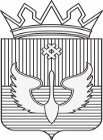 ПОСТАНОВЛЕНИЕАдминистрации Юсьвинского муниципального округаПермского края02.11.2023                                                                                                       № 729О внесении изменений в муниципальную программу «Экономическое развитие Юсьвинского муниципального округа Пермского края»В соответствии с Бюджетным кодексом Российской Федерации, Федеральным законом от 06.10.2003 № 131-ФЗ «Об общих принципах организации местного самоуправления в Российской Федерации», Порядком разработки, реализации и оценки эффективности муниципальных программ Юсьвинского муниципального округа Пермского края, утвержденным постановлением администрации Юсьвинского муниципального округа Пермского края от 04.10.2023 № 635, руководствуясь Уставом Юсьвинского муниципального округа Пермского края, администрация Юсьвинского муниципального округа Пермского края ПОСТАНОВЛЯЕТ:Внести в муниципальную программу «Экономическое развитие Юсьвинского мунципального округа Пермского края», утвержденную постановлением администрации Юсьвинского муниципального округа Пермского края от 24.10.2022 № 620/8, изложив в новой редакции (прилагается).Настоящее постановление вступает в силу со дня его официального опубликования в газете "Юсьвинские вести" и размещения на официальном сайте муниципального образования Юсьвинский муниципальный округ Пермского края в информационно-телекоммуникационной сети Интернет, но не ранее 01.01.2024 года и применяется к правоотношениям, связанным с составлением бюджета Юсьвинского муниципального округа Пермского края на 2024 год и плановый период 2025-2026 годов.Контроль за исполнением настоящего постановления возложить на Шидловскую Н.Ю., заместителя главы администрации Юсьвинского муниципального округа Пермского края по экономическому развитию.  Глава муниципального округа-глава администрации Юсьвинскогомуниципального округа Пермского края 	                              Н.Г.Никулин                                                                                                                                                                                 УТВЕРЖДЕНАпостановлением администрацииЮсьвинского муниципального округаПермского края от 02.11.2023 № 729муниципальная программа  «Экономическое развитие Юсьвинского муниципального округа Пермского края»ПАСПОРТмуниципальной программы Юсьвинского муниципального округа Пермского краяТаблица  1ФИНАНСИРОВАНИЕмуниципальной программы«Экономическое развитие Юсьвинского муниципального округа Пермского края»Таблица 2Система программных мероприятий   подпрограммы 1.1. «Развитие малого и среднего предпринимательства в Юсьвинском муниципальном округе Пермского края» муниципальной программы «Экономическое развитие Юсьвинского муниципального округа Пермского края»Таблица 3Система программных мероприятий   подпрограммы 1.2. «Развитие сельского хозяйства в Юсьвинском муниципальном округе Пермского края» муниципальной программы «Экономическое развитие Юсьвинского муниципального округа Пермского края»Система программных мероприятий   подпрограммы 1.3. «Защита прав потребителей на территории Юсьвинского муниципального округа Пермского края» муниципальной программы «Экономическое развитие Юсьвинского муниципального округа Пермского края»Таблица 4Перечень целевых показателей муниципальной программы «Экономическое развитие Юсьвинского муниципального округа Пермского края»Методика оценки эффективности муниципальной программы «Экономическое развитие Юсьвинского муниципального округа Пермского края»Методика оценки эффективности муниципальной программы «Экономическое развитие Юсьвинского муниципального округа Пермского края»  проводится в соответствии с Порядком разработки, реализации и оценки эффективности муниципальных программ Юсьвинского муниципального округа Пермского края, утвержденным постановлением администрации Юсьвинского муниципального округа Пермского края от 04.10.2023 № 635.№ п/пНаименование разделаНаименование разделаНаименование разделаНаименование разделаСодержание разделаСодержание разделаСодержание разделаСодержание разделаСодержание разделаСодержание разделаСодержание разделаСодержание разделаСодержание разделаСодержание раздела1.Наименование муниципальной программыНаименование муниципальной программыНаименование муниципальной программыНаименование муниципальной программыЭкономическое развитие Юсьвинского муниципального округа Пермского края,  (далее - программа)Экономическое развитие Юсьвинского муниципального округа Пермского края,  (далее - программа)Экономическое развитие Юсьвинского муниципального округа Пермского края,  (далее - программа)Экономическое развитие Юсьвинского муниципального округа Пермского края,  (далее - программа)Экономическое развитие Юсьвинского муниципального округа Пермского края,  (далее - программа)Экономическое развитие Юсьвинского муниципального округа Пермского края,  (далее - программа)Экономическое развитие Юсьвинского муниципального округа Пермского края,  (далее - программа)Экономическое развитие Юсьвинского муниципального округа Пермского края,  (далее - программа)Экономическое развитие Юсьвинского муниципального округа Пермского края,  (далее - программа)Экономическое развитие Юсьвинского муниципального округа Пермского края,  (далее - программа)2.Ответственный исполнитель программыОтветственный исполнитель программыОтветственный исполнитель программыОтветственный исполнитель программыАдминистрация Юсьвинского муниципального округа Пермского краяАдминистрация Юсьвинского муниципального округа Пермского краяАдминистрация Юсьвинского муниципального округа Пермского краяАдминистрация Юсьвинского муниципального округа Пермского краяАдминистрация Юсьвинского муниципального округа Пермского краяАдминистрация Юсьвинского муниципального округа Пермского краяАдминистрация Юсьвинского муниципального округа Пермского краяАдминистрация Юсьвинского муниципального округа Пермского краяАдминистрация Юсьвинского муниципального округа Пермского краяАдминистрация Юсьвинского муниципального округа Пермского края3.Руководитель программыРуководитель программыРуководитель программыРуководитель программыЗаместитель главы администрации округа по экономическому развитию Заместитель главы администрации округа по экономическому развитию Заместитель главы администрации округа по экономическому развитию Заместитель главы администрации округа по экономическому развитию Заместитель главы администрации округа по экономическому развитию Заместитель главы администрации округа по экономическому развитию Заместитель главы администрации округа по экономическому развитию Заместитель главы администрации округа по экономическому развитию Заместитель главы администрации округа по экономическому развитию Заместитель главы администрации округа по экономическому развитию 4.Соисполнитель программыСоисполнитель программыСоисполнитель программыСоисполнитель программыКомитет экономического развития администрации Юсьвинского муниципального округа Пермского краяОтдел сельского хозяйства администрации Юсьвинского муниципального округа Пермского краяКомитет экономического развития администрации Юсьвинского муниципального округа Пермского краяОтдел сельского хозяйства администрации Юсьвинского муниципального округа Пермского краяКомитет экономического развития администрации Юсьвинского муниципального округа Пермского краяОтдел сельского хозяйства администрации Юсьвинского муниципального округа Пермского краяКомитет экономического развития администрации Юсьвинского муниципального округа Пермского краяОтдел сельского хозяйства администрации Юсьвинского муниципального округа Пермского краяКомитет экономического развития администрации Юсьвинского муниципального округа Пермского краяОтдел сельского хозяйства администрации Юсьвинского муниципального округа Пермского краяКомитет экономического развития администрации Юсьвинского муниципального округа Пермского краяОтдел сельского хозяйства администрации Юсьвинского муниципального округа Пермского краяКомитет экономического развития администрации Юсьвинского муниципального округа Пермского краяОтдел сельского хозяйства администрации Юсьвинского муниципального округа Пермского краяКомитет экономического развития администрации Юсьвинского муниципального округа Пермского краяОтдел сельского хозяйства администрации Юсьвинского муниципального округа Пермского краяКомитет экономического развития администрации Юсьвинского муниципального округа Пермского краяОтдел сельского хозяйства администрации Юсьвинского муниципального округа Пермского краяКомитет экономического развития администрации Юсьвинского муниципального округа Пермского краяОтдел сельского хозяйства администрации Юсьвинского муниципального округа Пермского края5.Участники программыУчастники программыУчастники программыУчастники программыКомитет экономического развития администрации Юсьвинского муниципального округа Пермского краяОтдел сельского хозяйства администрации Юсьвинского муниципального округа Пермского краяСубъекты малого и среднего предпринимательства Юсьвинского муниципального округа Пермского края (далее -субъекты МСП), в том числе:Сельскохозяйственные товаропроизводители:- сельхозпредприятия всех форм собственности,- крестьянские (фермерские) хозяйства,- индивидуальные предприниматели,- граждане, ведущие личные подсобные хозяйства.Физические лица, не являющиеся индивидуальными предпринимателями и применяющие специальный налоговый режим "Налог на профессиональный доход"Управление Роспотребнадзора по Пермскому краю (по согласованию)Комитет экономического развития администрации Юсьвинского муниципального округа Пермского краяОтдел сельского хозяйства администрации Юсьвинского муниципального округа Пермского краяСубъекты малого и среднего предпринимательства Юсьвинского муниципального округа Пермского края (далее -субъекты МСП), в том числе:Сельскохозяйственные товаропроизводители:- сельхозпредприятия всех форм собственности,- крестьянские (фермерские) хозяйства,- индивидуальные предприниматели,- граждане, ведущие личные подсобные хозяйства.Физические лица, не являющиеся индивидуальными предпринимателями и применяющие специальный налоговый режим "Налог на профессиональный доход"Управление Роспотребнадзора по Пермскому краю (по согласованию)Комитет экономического развития администрации Юсьвинского муниципального округа Пермского краяОтдел сельского хозяйства администрации Юсьвинского муниципального округа Пермского краяСубъекты малого и среднего предпринимательства Юсьвинского муниципального округа Пермского края (далее -субъекты МСП), в том числе:Сельскохозяйственные товаропроизводители:- сельхозпредприятия всех форм собственности,- крестьянские (фермерские) хозяйства,- индивидуальные предприниматели,- граждане, ведущие личные подсобные хозяйства.Физические лица, не являющиеся индивидуальными предпринимателями и применяющие специальный налоговый режим "Налог на профессиональный доход"Управление Роспотребнадзора по Пермскому краю (по согласованию)Комитет экономического развития администрации Юсьвинского муниципального округа Пермского краяОтдел сельского хозяйства администрации Юсьвинского муниципального округа Пермского краяСубъекты малого и среднего предпринимательства Юсьвинского муниципального округа Пермского края (далее -субъекты МСП), в том числе:Сельскохозяйственные товаропроизводители:- сельхозпредприятия всех форм собственности,- крестьянские (фермерские) хозяйства,- индивидуальные предприниматели,- граждане, ведущие личные подсобные хозяйства.Физические лица, не являющиеся индивидуальными предпринимателями и применяющие специальный налоговый режим "Налог на профессиональный доход"Управление Роспотребнадзора по Пермскому краю (по согласованию)Комитет экономического развития администрации Юсьвинского муниципального округа Пермского краяОтдел сельского хозяйства администрации Юсьвинского муниципального округа Пермского краяСубъекты малого и среднего предпринимательства Юсьвинского муниципального округа Пермского края (далее -субъекты МСП), в том числе:Сельскохозяйственные товаропроизводители:- сельхозпредприятия всех форм собственности,- крестьянские (фермерские) хозяйства,- индивидуальные предприниматели,- граждане, ведущие личные подсобные хозяйства.Физические лица, не являющиеся индивидуальными предпринимателями и применяющие специальный налоговый режим "Налог на профессиональный доход"Управление Роспотребнадзора по Пермскому краю (по согласованию)Комитет экономического развития администрации Юсьвинского муниципального округа Пермского краяОтдел сельского хозяйства администрации Юсьвинского муниципального округа Пермского краяСубъекты малого и среднего предпринимательства Юсьвинского муниципального округа Пермского края (далее -субъекты МСП), в том числе:Сельскохозяйственные товаропроизводители:- сельхозпредприятия всех форм собственности,- крестьянские (фермерские) хозяйства,- индивидуальные предприниматели,- граждане, ведущие личные подсобные хозяйства.Физические лица, не являющиеся индивидуальными предпринимателями и применяющие специальный налоговый режим "Налог на профессиональный доход"Управление Роспотребнадзора по Пермскому краю (по согласованию)Комитет экономического развития администрации Юсьвинского муниципального округа Пермского краяОтдел сельского хозяйства администрации Юсьвинского муниципального округа Пермского краяСубъекты малого и среднего предпринимательства Юсьвинского муниципального округа Пермского края (далее -субъекты МСП), в том числе:Сельскохозяйственные товаропроизводители:- сельхозпредприятия всех форм собственности,- крестьянские (фермерские) хозяйства,- индивидуальные предприниматели,- граждане, ведущие личные подсобные хозяйства.Физические лица, не являющиеся индивидуальными предпринимателями и применяющие специальный налоговый режим "Налог на профессиональный доход"Управление Роспотребнадзора по Пермскому краю (по согласованию)Комитет экономического развития администрации Юсьвинского муниципального округа Пермского краяОтдел сельского хозяйства администрации Юсьвинского муниципального округа Пермского краяСубъекты малого и среднего предпринимательства Юсьвинского муниципального округа Пермского края (далее -субъекты МСП), в том числе:Сельскохозяйственные товаропроизводители:- сельхозпредприятия всех форм собственности,- крестьянские (фермерские) хозяйства,- индивидуальные предприниматели,- граждане, ведущие личные подсобные хозяйства.Физические лица, не являющиеся индивидуальными предпринимателями и применяющие специальный налоговый режим "Налог на профессиональный доход"Управление Роспотребнадзора по Пермскому краю (по согласованию)Комитет экономического развития администрации Юсьвинского муниципального округа Пермского краяОтдел сельского хозяйства администрации Юсьвинского муниципального округа Пермского краяСубъекты малого и среднего предпринимательства Юсьвинского муниципального округа Пермского края (далее -субъекты МСП), в том числе:Сельскохозяйственные товаропроизводители:- сельхозпредприятия всех форм собственности,- крестьянские (фермерские) хозяйства,- индивидуальные предприниматели,- граждане, ведущие личные подсобные хозяйства.Физические лица, не являющиеся индивидуальными предпринимателями и применяющие специальный налоговый режим "Налог на профессиональный доход"Управление Роспотребнадзора по Пермскому краю (по согласованию)Комитет экономического развития администрации Юсьвинского муниципального округа Пермского краяОтдел сельского хозяйства администрации Юсьвинского муниципального округа Пермского краяСубъекты малого и среднего предпринимательства Юсьвинского муниципального округа Пермского края (далее -субъекты МСП), в том числе:Сельскохозяйственные товаропроизводители:- сельхозпредприятия всех форм собственности,- крестьянские (фермерские) хозяйства,- индивидуальные предприниматели,- граждане, ведущие личные подсобные хозяйства.Физические лица, не являющиеся индивидуальными предпринимателями и применяющие специальный налоговый режим "Налог на профессиональный доход"Управление Роспотребнадзора по Пермскому краю (по согласованию)6.Характеристика текущего состояния сферы реализации программыХарактеристика текущего состояния сферы реализации программыХарактеристика текущего состояния сферы реализации программыХарактеристика текущего состояния сферы реализации программыСтратегической целью развития Юсьвинского муниципального округа Пермского края является повышение качества жизни населения Юсьвинского муниципального округа Пермского края. Достижение главной цели осуществляется поэтапно. Акцент делается на повышение конкурентоспособности экономики Юсьвинского муниципального округа Пермского края на реализацию приоритетных среднесрочных проектов, а также создание комфортных условий для ведения бизнеса и привлечения инвестиций, развитие социальной сферы.На 01.01.2023  на территории Юсьвинского муниципального округа Пермского края работают 314 предприятия, организации, учреждения, филиала, индивидуальных предпринимателя   и других обособленных подразделений всех форм собственности, из них 106  юридическое лицо  и 208 индивидуальных предпринимателя.За 2022 год объем товарной продукции и услуг по округу составил 7328,2 млн. руб., что к уровню прошлого года составляет 107 % Из всего выпуска товаров и услуг на долю промышленности  приходится  87%. Доля сельского хозяйства составляет 9%.   Доля   прочих   отраслей   экономики  занимает 4% в общем объеме выпускаемой продукции.В 2022 году объем производства товарной продукции и услуг по промышленным   предприятиям округа составил 6352,4. руб.  в действующих ценах, что к уровню прошлого года составляет 102% в действующих ценах Наибольший удельный вес в структуре промышленного производства занимает   нефтедобывающая промышленность (99%).        На территории Юсьвинского муниципального округа Пермского края зарегистрировано 18 сельхозтоваропроизводителей (ООО, СПК, крестьянских (фермерских) хозяйств).Сельхозпредприятиями в 2022 году: - Выпущено товаров и услуг на сумму 670,2 млн. руб. в действующих ценах, 126 % к уровню 2021 года.- Объем производства молока составил 20,725 тыс. тонн, к  уровню 2021 года 103,0 %.-  Реализовано молока 18,7 тыс. тонн, 101,6 к уровню прошлого года. Товарность составила 90,4 %.- Прирост живой массы КРС 719,9 тонн, к уровню прошлого года 101 %.   - Реализовано мяса 701,95  тонн, 131 % к уровню прошлого года.- Среднегодовой надой на 1 фуражную корову составил 5910 кг или 105 % к уровню прошлого года. Самый высокий удой от одной коровы в среднем по муниципальному округу  составил   7788 кг в СПК «Дружба».           Сельское хозяйство играет важную роль в экономике Юсьвинского муниципального округа Пермского края. Данный сегмент предприятий во многом определяет состояние и темпы развития муниципальной экономики, ее устойчивость к кризисным явлениям и структурным изменениям рынков, влияет на уровень занятости и экономической активности населения, структуру и объем валового внутреннего продукта.Значимость сельского хозяйства для экономики Юсьвинского муниципального округа Пермского края определяется следующими факторами:сельхозтоваропроизводители способны обеспечивать создание рабочих мест и самозанятость населения;они влияют на увеличение доходной части бюджетов всех уровней;способствуют формированию конкурентной среды, насыщению рынков товарами и услугами.        По подпрограмме «Развитие сельского хозяйства в Юсьвинском муниципальном округе» в 2022 году проведено 6 ярмарочных мероприятий, и пять мероприятий по кадровой поддержке: 1 мероприятие ко Дню работников сельского хозяйства и перерабатывающей промышленности и 4 отраслевых обучающих семинара для руководителей и специалистов.На 01.01.2023 на территории Юсьвинского муниципального округа Пермского края работает 38 коммерческих организации и 208 индивидуальных предпринимателя без образования юридического лица. На 10 000 жителей округа приходится 127субъектов малого и среднего предпринимательства и индивидуальных предпринимателей.Наибольший удельный вес индивидуальных предпринимателей осуществляют свою деятельность в сфере розничной торговли - 47%, в сельском хозяйстве - 6%, в строительстве - 14%, в обрабатывающем производстве -7%, деятельность гостиниц и предприятий общественного питания – 3% В соответствии с Федеральным законом от 24.07.2007 № 209-ФЗ «О развитии малого и среднего предпринимательства в Российской Федерации» в 2022 году реализованы мероприятия по стимулированию малого и среднего предпринимательства, по информационной,  образовательной и имущественной поддержке малого и среднего бизнеса, финансовая поддержка за счет бюджета Юсьвинского муниципального округа Пермского края, в 2022 году не предоставлялась.Большой вклад в инвестиционной политике обеспечивается за счет привлечения инвестиций в основной капитал субъектами малого и среднего предпринимательства. Инвестиционная политика округа направлена на развитие социальной инфраструктуры, модернизации, расширения существующих предприятий и на привлечение новых инвесторов. По данным Пермьстата инвестиции в основной капитал в 2022 году составили 277,3 млн.руб., что составляет к уровню прошлого года 57,9% Меры, принимаемые администрацией округа по увеличению экономического, инвестиционного потенциала, росту самообеспеченности1)Работа межведомственной комиссии по предотвращению социальной напряженности, легализации налоговой базы и базы по страховым взносам в Юсьвинском муниципальном округе Пермского края (далее-МВК), рабочей группы по оптимизации расходов бюджета Юсьвинского муниципального округа Пермского края. За 2022 год проведено 4 заседания межведомственной комиссии. 2)Работа координационного совета по развитию малого и среднего предпринимательства. За 2022 год проведено 4 заседания расширенного координационного совета. Мероприятия были направлены на изменение налогового законодательства, о постановке на кадастровый учет земельных участков, о получении разрешение на строительство и на ввод в эксплуатацию, о государственной социальной помощи в форме социального контракта, о мерах государственной поддержки.3) В 2022 году приняты следующие меры по поддержке субъектов малого и среднего предпринимательства:Проведена работа по включению в перечень муниципального имущества, предоставляемого для субъектов малого и среднего предпринимательства дополнительного муниципального имущества, дополнительно включено 3 объекта: здание теплой стоянки, кирпичное здание гаража, земельный участок с.Юсьва, ул.Пионерская.Наиболее эффективным методом борьбы с правонарушениями на потребительском рынке является предупреждение и профилактика правонарушений. Таким образом основным направлением в вопросах защиты прав потребителей является создание на территории Юсьвинского муниципального округа Пермского края благоприятных условий для реализации потребителями своих законных прав и обеспечение их соблюдения. Большую роль играют досудебные формы разрешения споров, связанных с нарушением прав потребителей.Работа с потребителями должна быть направлена в первую очередь на их просвещение, ознакомление с представленными законом  правами, гарантиями и способами защиты.Работа с предпринимателями (изготовителями товаров, исполнителями работ, услуг) должна быть направлена в первую очередь на информирование предпринимателей о нормах действующего федерального и регионального законодательства, а также санкциях за их нарушение, облегчение доступа к нормативным правовым актам, создание условий благоприятствующих соблюдению всех требований законодательства при работе на потребительском рынке.Решение споров, связанных с качеством поставляемых услуг, будет способствовать предотвращению вреда жизни и здоровью потребителей от приобретения фальсифицированных продуктов питания, выполнения работ, оказания услуг ненадлежащего качества.На официальном сайте администрации Юсьвинского муниципального округа Пермского края создан раздел по вопросам защиты прав потребителей, где размещена нормативно-правовая информация, образцы претензий и  исковых заявлений, контактная информация органов Роспотребнадзора Пермского краяСтратегической целью развития Юсьвинского муниципального округа Пермского края является повышение качества жизни населения Юсьвинского муниципального округа Пермского края. Достижение главной цели осуществляется поэтапно. Акцент делается на повышение конкурентоспособности экономики Юсьвинского муниципального округа Пермского края на реализацию приоритетных среднесрочных проектов, а также создание комфортных условий для ведения бизнеса и привлечения инвестиций, развитие социальной сферы.На 01.01.2023  на территории Юсьвинского муниципального округа Пермского края работают 314 предприятия, организации, учреждения, филиала, индивидуальных предпринимателя   и других обособленных подразделений всех форм собственности, из них 106  юридическое лицо  и 208 индивидуальных предпринимателя.За 2022 год объем товарной продукции и услуг по округу составил 7328,2 млн. руб., что к уровню прошлого года составляет 107 % Из всего выпуска товаров и услуг на долю промышленности  приходится  87%. Доля сельского хозяйства составляет 9%.   Доля   прочих   отраслей   экономики  занимает 4% в общем объеме выпускаемой продукции.В 2022 году объем производства товарной продукции и услуг по промышленным   предприятиям округа составил 6352,4. руб.  в действующих ценах, что к уровню прошлого года составляет 102% в действующих ценах Наибольший удельный вес в структуре промышленного производства занимает   нефтедобывающая промышленность (99%).        На территории Юсьвинского муниципального округа Пермского края зарегистрировано 18 сельхозтоваропроизводителей (ООО, СПК, крестьянских (фермерских) хозяйств).Сельхозпредприятиями в 2022 году: - Выпущено товаров и услуг на сумму 670,2 млн. руб. в действующих ценах, 126 % к уровню 2021 года.- Объем производства молока составил 20,725 тыс. тонн, к  уровню 2021 года 103,0 %.-  Реализовано молока 18,7 тыс. тонн, 101,6 к уровню прошлого года. Товарность составила 90,4 %.- Прирост живой массы КРС 719,9 тонн, к уровню прошлого года 101 %.   - Реализовано мяса 701,95  тонн, 131 % к уровню прошлого года.- Среднегодовой надой на 1 фуражную корову составил 5910 кг или 105 % к уровню прошлого года. Самый высокий удой от одной коровы в среднем по муниципальному округу  составил   7788 кг в СПК «Дружба».           Сельское хозяйство играет важную роль в экономике Юсьвинского муниципального округа Пермского края. Данный сегмент предприятий во многом определяет состояние и темпы развития муниципальной экономики, ее устойчивость к кризисным явлениям и структурным изменениям рынков, влияет на уровень занятости и экономической активности населения, структуру и объем валового внутреннего продукта.Значимость сельского хозяйства для экономики Юсьвинского муниципального округа Пермского края определяется следующими факторами:сельхозтоваропроизводители способны обеспечивать создание рабочих мест и самозанятость населения;они влияют на увеличение доходной части бюджетов всех уровней;способствуют формированию конкурентной среды, насыщению рынков товарами и услугами.        По подпрограмме «Развитие сельского хозяйства в Юсьвинском муниципальном округе» в 2022 году проведено 6 ярмарочных мероприятий, и пять мероприятий по кадровой поддержке: 1 мероприятие ко Дню работников сельского хозяйства и перерабатывающей промышленности и 4 отраслевых обучающих семинара для руководителей и специалистов.На 01.01.2023 на территории Юсьвинского муниципального округа Пермского края работает 38 коммерческих организации и 208 индивидуальных предпринимателя без образования юридического лица. На 10 000 жителей округа приходится 127субъектов малого и среднего предпринимательства и индивидуальных предпринимателей.Наибольший удельный вес индивидуальных предпринимателей осуществляют свою деятельность в сфере розничной торговли - 47%, в сельском хозяйстве - 6%, в строительстве - 14%, в обрабатывающем производстве -7%, деятельность гостиниц и предприятий общественного питания – 3% В соответствии с Федеральным законом от 24.07.2007 № 209-ФЗ «О развитии малого и среднего предпринимательства в Российской Федерации» в 2022 году реализованы мероприятия по стимулированию малого и среднего предпринимательства, по информационной,  образовательной и имущественной поддержке малого и среднего бизнеса, финансовая поддержка за счет бюджета Юсьвинского муниципального округа Пермского края, в 2022 году не предоставлялась.Большой вклад в инвестиционной политике обеспечивается за счет привлечения инвестиций в основной капитал субъектами малого и среднего предпринимательства. Инвестиционная политика округа направлена на развитие социальной инфраструктуры, модернизации, расширения существующих предприятий и на привлечение новых инвесторов. По данным Пермьстата инвестиции в основной капитал в 2022 году составили 277,3 млн.руб., что составляет к уровню прошлого года 57,9% Меры, принимаемые администрацией округа по увеличению экономического, инвестиционного потенциала, росту самообеспеченности1)Работа межведомственной комиссии по предотвращению социальной напряженности, легализации налоговой базы и базы по страховым взносам в Юсьвинском муниципальном округе Пермского края (далее-МВК), рабочей группы по оптимизации расходов бюджета Юсьвинского муниципального округа Пермского края. За 2022 год проведено 4 заседания межведомственной комиссии. 2)Работа координационного совета по развитию малого и среднего предпринимательства. За 2022 год проведено 4 заседания расширенного координационного совета. Мероприятия были направлены на изменение налогового законодательства, о постановке на кадастровый учет земельных участков, о получении разрешение на строительство и на ввод в эксплуатацию, о государственной социальной помощи в форме социального контракта, о мерах государственной поддержки.3) В 2022 году приняты следующие меры по поддержке субъектов малого и среднего предпринимательства:Проведена работа по включению в перечень муниципального имущества, предоставляемого для субъектов малого и среднего предпринимательства дополнительного муниципального имущества, дополнительно включено 3 объекта: здание теплой стоянки, кирпичное здание гаража, земельный участок с.Юсьва, ул.Пионерская.Наиболее эффективным методом борьбы с правонарушениями на потребительском рынке является предупреждение и профилактика правонарушений. Таким образом основным направлением в вопросах защиты прав потребителей является создание на территории Юсьвинского муниципального округа Пермского края благоприятных условий для реализации потребителями своих законных прав и обеспечение их соблюдения. Большую роль играют досудебные формы разрешения споров, связанных с нарушением прав потребителей.Работа с потребителями должна быть направлена в первую очередь на их просвещение, ознакомление с представленными законом  правами, гарантиями и способами защиты.Работа с предпринимателями (изготовителями товаров, исполнителями работ, услуг) должна быть направлена в первую очередь на информирование предпринимателей о нормах действующего федерального и регионального законодательства, а также санкциях за их нарушение, облегчение доступа к нормативным правовым актам, создание условий благоприятствующих соблюдению всех требований законодательства при работе на потребительском рынке.Решение споров, связанных с качеством поставляемых услуг, будет способствовать предотвращению вреда жизни и здоровью потребителей от приобретения фальсифицированных продуктов питания, выполнения работ, оказания услуг ненадлежащего качества.На официальном сайте администрации Юсьвинского муниципального округа Пермского края создан раздел по вопросам защиты прав потребителей, где размещена нормативно-правовая информация, образцы претензий и  исковых заявлений, контактная информация органов Роспотребнадзора Пермского краяСтратегической целью развития Юсьвинского муниципального округа Пермского края является повышение качества жизни населения Юсьвинского муниципального округа Пермского края. Достижение главной цели осуществляется поэтапно. Акцент делается на повышение конкурентоспособности экономики Юсьвинского муниципального округа Пермского края на реализацию приоритетных среднесрочных проектов, а также создание комфортных условий для ведения бизнеса и привлечения инвестиций, развитие социальной сферы.На 01.01.2023  на территории Юсьвинского муниципального округа Пермского края работают 314 предприятия, организации, учреждения, филиала, индивидуальных предпринимателя   и других обособленных подразделений всех форм собственности, из них 106  юридическое лицо  и 208 индивидуальных предпринимателя.За 2022 год объем товарной продукции и услуг по округу составил 7328,2 млн. руб., что к уровню прошлого года составляет 107 % Из всего выпуска товаров и услуг на долю промышленности  приходится  87%. Доля сельского хозяйства составляет 9%.   Доля   прочих   отраслей   экономики  занимает 4% в общем объеме выпускаемой продукции.В 2022 году объем производства товарной продукции и услуг по промышленным   предприятиям округа составил 6352,4. руб.  в действующих ценах, что к уровню прошлого года составляет 102% в действующих ценах Наибольший удельный вес в структуре промышленного производства занимает   нефтедобывающая промышленность (99%).        На территории Юсьвинского муниципального округа Пермского края зарегистрировано 18 сельхозтоваропроизводителей (ООО, СПК, крестьянских (фермерских) хозяйств).Сельхозпредприятиями в 2022 году: - Выпущено товаров и услуг на сумму 670,2 млн. руб. в действующих ценах, 126 % к уровню 2021 года.- Объем производства молока составил 20,725 тыс. тонн, к  уровню 2021 года 103,0 %.-  Реализовано молока 18,7 тыс. тонн, 101,6 к уровню прошлого года. Товарность составила 90,4 %.- Прирост живой массы КРС 719,9 тонн, к уровню прошлого года 101 %.   - Реализовано мяса 701,95  тонн, 131 % к уровню прошлого года.- Среднегодовой надой на 1 фуражную корову составил 5910 кг или 105 % к уровню прошлого года. Самый высокий удой от одной коровы в среднем по муниципальному округу  составил   7788 кг в СПК «Дружба».           Сельское хозяйство играет важную роль в экономике Юсьвинского муниципального округа Пермского края. Данный сегмент предприятий во многом определяет состояние и темпы развития муниципальной экономики, ее устойчивость к кризисным явлениям и структурным изменениям рынков, влияет на уровень занятости и экономической активности населения, структуру и объем валового внутреннего продукта.Значимость сельского хозяйства для экономики Юсьвинского муниципального округа Пермского края определяется следующими факторами:сельхозтоваропроизводители способны обеспечивать создание рабочих мест и самозанятость населения;они влияют на увеличение доходной части бюджетов всех уровней;способствуют формированию конкурентной среды, насыщению рынков товарами и услугами.        По подпрограмме «Развитие сельского хозяйства в Юсьвинском муниципальном округе» в 2022 году проведено 6 ярмарочных мероприятий, и пять мероприятий по кадровой поддержке: 1 мероприятие ко Дню работников сельского хозяйства и перерабатывающей промышленности и 4 отраслевых обучающих семинара для руководителей и специалистов.На 01.01.2023 на территории Юсьвинского муниципального округа Пермского края работает 38 коммерческих организации и 208 индивидуальных предпринимателя без образования юридического лица. На 10 000 жителей округа приходится 127субъектов малого и среднего предпринимательства и индивидуальных предпринимателей.Наибольший удельный вес индивидуальных предпринимателей осуществляют свою деятельность в сфере розничной торговли - 47%, в сельском хозяйстве - 6%, в строительстве - 14%, в обрабатывающем производстве -7%, деятельность гостиниц и предприятий общественного питания – 3% В соответствии с Федеральным законом от 24.07.2007 № 209-ФЗ «О развитии малого и среднего предпринимательства в Российской Федерации» в 2022 году реализованы мероприятия по стимулированию малого и среднего предпринимательства, по информационной,  образовательной и имущественной поддержке малого и среднего бизнеса, финансовая поддержка за счет бюджета Юсьвинского муниципального округа Пермского края, в 2022 году не предоставлялась.Большой вклад в инвестиционной политике обеспечивается за счет привлечения инвестиций в основной капитал субъектами малого и среднего предпринимательства. Инвестиционная политика округа направлена на развитие социальной инфраструктуры, модернизации, расширения существующих предприятий и на привлечение новых инвесторов. По данным Пермьстата инвестиции в основной капитал в 2022 году составили 277,3 млн.руб., что составляет к уровню прошлого года 57,9% Меры, принимаемые администрацией округа по увеличению экономического, инвестиционного потенциала, росту самообеспеченности1)Работа межведомственной комиссии по предотвращению социальной напряженности, легализации налоговой базы и базы по страховым взносам в Юсьвинском муниципальном округе Пермского края (далее-МВК), рабочей группы по оптимизации расходов бюджета Юсьвинского муниципального округа Пермского края. За 2022 год проведено 4 заседания межведомственной комиссии. 2)Работа координационного совета по развитию малого и среднего предпринимательства. За 2022 год проведено 4 заседания расширенного координационного совета. Мероприятия были направлены на изменение налогового законодательства, о постановке на кадастровый учет земельных участков, о получении разрешение на строительство и на ввод в эксплуатацию, о государственной социальной помощи в форме социального контракта, о мерах государственной поддержки.3) В 2022 году приняты следующие меры по поддержке субъектов малого и среднего предпринимательства:Проведена работа по включению в перечень муниципального имущества, предоставляемого для субъектов малого и среднего предпринимательства дополнительного муниципального имущества, дополнительно включено 3 объекта: здание теплой стоянки, кирпичное здание гаража, земельный участок с.Юсьва, ул.Пионерская.Наиболее эффективным методом борьбы с правонарушениями на потребительском рынке является предупреждение и профилактика правонарушений. Таким образом основным направлением в вопросах защиты прав потребителей является создание на территории Юсьвинского муниципального округа Пермского края благоприятных условий для реализации потребителями своих законных прав и обеспечение их соблюдения. Большую роль играют досудебные формы разрешения споров, связанных с нарушением прав потребителей.Работа с потребителями должна быть направлена в первую очередь на их просвещение, ознакомление с представленными законом  правами, гарантиями и способами защиты.Работа с предпринимателями (изготовителями товаров, исполнителями работ, услуг) должна быть направлена в первую очередь на информирование предпринимателей о нормах действующего федерального и регионального законодательства, а также санкциях за их нарушение, облегчение доступа к нормативным правовым актам, создание условий благоприятствующих соблюдению всех требований законодательства при работе на потребительском рынке.Решение споров, связанных с качеством поставляемых услуг, будет способствовать предотвращению вреда жизни и здоровью потребителей от приобретения фальсифицированных продуктов питания, выполнения работ, оказания услуг ненадлежащего качества.На официальном сайте администрации Юсьвинского муниципального округа Пермского края создан раздел по вопросам защиты прав потребителей, где размещена нормативно-правовая информация, образцы претензий и  исковых заявлений, контактная информация органов Роспотребнадзора Пермского краяСтратегической целью развития Юсьвинского муниципального округа Пермского края является повышение качества жизни населения Юсьвинского муниципального округа Пермского края. Достижение главной цели осуществляется поэтапно. Акцент делается на повышение конкурентоспособности экономики Юсьвинского муниципального округа Пермского края на реализацию приоритетных среднесрочных проектов, а также создание комфортных условий для ведения бизнеса и привлечения инвестиций, развитие социальной сферы.На 01.01.2023  на территории Юсьвинского муниципального округа Пермского края работают 314 предприятия, организации, учреждения, филиала, индивидуальных предпринимателя   и других обособленных подразделений всех форм собственности, из них 106  юридическое лицо  и 208 индивидуальных предпринимателя.За 2022 год объем товарной продукции и услуг по округу составил 7328,2 млн. руб., что к уровню прошлого года составляет 107 % Из всего выпуска товаров и услуг на долю промышленности  приходится  87%. Доля сельского хозяйства составляет 9%.   Доля   прочих   отраслей   экономики  занимает 4% в общем объеме выпускаемой продукции.В 2022 году объем производства товарной продукции и услуг по промышленным   предприятиям округа составил 6352,4. руб.  в действующих ценах, что к уровню прошлого года составляет 102% в действующих ценах Наибольший удельный вес в структуре промышленного производства занимает   нефтедобывающая промышленность (99%).        На территории Юсьвинского муниципального округа Пермского края зарегистрировано 18 сельхозтоваропроизводителей (ООО, СПК, крестьянских (фермерских) хозяйств).Сельхозпредприятиями в 2022 году: - Выпущено товаров и услуг на сумму 670,2 млн. руб. в действующих ценах, 126 % к уровню 2021 года.- Объем производства молока составил 20,725 тыс. тонн, к  уровню 2021 года 103,0 %.-  Реализовано молока 18,7 тыс. тонн, 101,6 к уровню прошлого года. Товарность составила 90,4 %.- Прирост живой массы КРС 719,9 тонн, к уровню прошлого года 101 %.   - Реализовано мяса 701,95  тонн, 131 % к уровню прошлого года.- Среднегодовой надой на 1 фуражную корову составил 5910 кг или 105 % к уровню прошлого года. Самый высокий удой от одной коровы в среднем по муниципальному округу  составил   7788 кг в СПК «Дружба».           Сельское хозяйство играет важную роль в экономике Юсьвинского муниципального округа Пермского края. Данный сегмент предприятий во многом определяет состояние и темпы развития муниципальной экономики, ее устойчивость к кризисным явлениям и структурным изменениям рынков, влияет на уровень занятости и экономической активности населения, структуру и объем валового внутреннего продукта.Значимость сельского хозяйства для экономики Юсьвинского муниципального округа Пермского края определяется следующими факторами:сельхозтоваропроизводители способны обеспечивать создание рабочих мест и самозанятость населения;они влияют на увеличение доходной части бюджетов всех уровней;способствуют формированию конкурентной среды, насыщению рынков товарами и услугами.        По подпрограмме «Развитие сельского хозяйства в Юсьвинском муниципальном округе» в 2022 году проведено 6 ярмарочных мероприятий, и пять мероприятий по кадровой поддержке: 1 мероприятие ко Дню работников сельского хозяйства и перерабатывающей промышленности и 4 отраслевых обучающих семинара для руководителей и специалистов.На 01.01.2023 на территории Юсьвинского муниципального округа Пермского края работает 38 коммерческих организации и 208 индивидуальных предпринимателя без образования юридического лица. На 10 000 жителей округа приходится 127субъектов малого и среднего предпринимательства и индивидуальных предпринимателей.Наибольший удельный вес индивидуальных предпринимателей осуществляют свою деятельность в сфере розничной торговли - 47%, в сельском хозяйстве - 6%, в строительстве - 14%, в обрабатывающем производстве -7%, деятельность гостиниц и предприятий общественного питания – 3% В соответствии с Федеральным законом от 24.07.2007 № 209-ФЗ «О развитии малого и среднего предпринимательства в Российской Федерации» в 2022 году реализованы мероприятия по стимулированию малого и среднего предпринимательства, по информационной,  образовательной и имущественной поддержке малого и среднего бизнеса, финансовая поддержка за счет бюджета Юсьвинского муниципального округа Пермского края, в 2022 году не предоставлялась.Большой вклад в инвестиционной политике обеспечивается за счет привлечения инвестиций в основной капитал субъектами малого и среднего предпринимательства. Инвестиционная политика округа направлена на развитие социальной инфраструктуры, модернизации, расширения существующих предприятий и на привлечение новых инвесторов. По данным Пермьстата инвестиции в основной капитал в 2022 году составили 277,3 млн.руб., что составляет к уровню прошлого года 57,9% Меры, принимаемые администрацией округа по увеличению экономического, инвестиционного потенциала, росту самообеспеченности1)Работа межведомственной комиссии по предотвращению социальной напряженности, легализации налоговой базы и базы по страховым взносам в Юсьвинском муниципальном округе Пермского края (далее-МВК), рабочей группы по оптимизации расходов бюджета Юсьвинского муниципального округа Пермского края. За 2022 год проведено 4 заседания межведомственной комиссии. 2)Работа координационного совета по развитию малого и среднего предпринимательства. За 2022 год проведено 4 заседания расширенного координационного совета. Мероприятия были направлены на изменение налогового законодательства, о постановке на кадастровый учет земельных участков, о получении разрешение на строительство и на ввод в эксплуатацию, о государственной социальной помощи в форме социального контракта, о мерах государственной поддержки.3) В 2022 году приняты следующие меры по поддержке субъектов малого и среднего предпринимательства:Проведена работа по включению в перечень муниципального имущества, предоставляемого для субъектов малого и среднего предпринимательства дополнительного муниципального имущества, дополнительно включено 3 объекта: здание теплой стоянки, кирпичное здание гаража, земельный участок с.Юсьва, ул.Пионерская.Наиболее эффективным методом борьбы с правонарушениями на потребительском рынке является предупреждение и профилактика правонарушений. Таким образом основным направлением в вопросах защиты прав потребителей является создание на территории Юсьвинского муниципального округа Пермского края благоприятных условий для реализации потребителями своих законных прав и обеспечение их соблюдения. Большую роль играют досудебные формы разрешения споров, связанных с нарушением прав потребителей.Работа с потребителями должна быть направлена в первую очередь на их просвещение, ознакомление с представленными законом  правами, гарантиями и способами защиты.Работа с предпринимателями (изготовителями товаров, исполнителями работ, услуг) должна быть направлена в первую очередь на информирование предпринимателей о нормах действующего федерального и регионального законодательства, а также санкциях за их нарушение, облегчение доступа к нормативным правовым актам, создание условий благоприятствующих соблюдению всех требований законодательства при работе на потребительском рынке.Решение споров, связанных с качеством поставляемых услуг, будет способствовать предотвращению вреда жизни и здоровью потребителей от приобретения фальсифицированных продуктов питания, выполнения работ, оказания услуг ненадлежащего качества.На официальном сайте администрации Юсьвинского муниципального округа Пермского края создан раздел по вопросам защиты прав потребителей, где размещена нормативно-правовая информация, образцы претензий и  исковых заявлений, контактная информация органов Роспотребнадзора Пермского краяСтратегической целью развития Юсьвинского муниципального округа Пермского края является повышение качества жизни населения Юсьвинского муниципального округа Пермского края. Достижение главной цели осуществляется поэтапно. Акцент делается на повышение конкурентоспособности экономики Юсьвинского муниципального округа Пермского края на реализацию приоритетных среднесрочных проектов, а также создание комфортных условий для ведения бизнеса и привлечения инвестиций, развитие социальной сферы.На 01.01.2023  на территории Юсьвинского муниципального округа Пермского края работают 314 предприятия, организации, учреждения, филиала, индивидуальных предпринимателя   и других обособленных подразделений всех форм собственности, из них 106  юридическое лицо  и 208 индивидуальных предпринимателя.За 2022 год объем товарной продукции и услуг по округу составил 7328,2 млн. руб., что к уровню прошлого года составляет 107 % Из всего выпуска товаров и услуг на долю промышленности  приходится  87%. Доля сельского хозяйства составляет 9%.   Доля   прочих   отраслей   экономики  занимает 4% в общем объеме выпускаемой продукции.В 2022 году объем производства товарной продукции и услуг по промышленным   предприятиям округа составил 6352,4. руб.  в действующих ценах, что к уровню прошлого года составляет 102% в действующих ценах Наибольший удельный вес в структуре промышленного производства занимает   нефтедобывающая промышленность (99%).        На территории Юсьвинского муниципального округа Пермского края зарегистрировано 18 сельхозтоваропроизводителей (ООО, СПК, крестьянских (фермерских) хозяйств).Сельхозпредприятиями в 2022 году: - Выпущено товаров и услуг на сумму 670,2 млн. руб. в действующих ценах, 126 % к уровню 2021 года.- Объем производства молока составил 20,725 тыс. тонн, к  уровню 2021 года 103,0 %.-  Реализовано молока 18,7 тыс. тонн, 101,6 к уровню прошлого года. Товарность составила 90,4 %.- Прирост живой массы КРС 719,9 тонн, к уровню прошлого года 101 %.   - Реализовано мяса 701,95  тонн, 131 % к уровню прошлого года.- Среднегодовой надой на 1 фуражную корову составил 5910 кг или 105 % к уровню прошлого года. Самый высокий удой от одной коровы в среднем по муниципальному округу  составил   7788 кг в СПК «Дружба».           Сельское хозяйство играет важную роль в экономике Юсьвинского муниципального округа Пермского края. Данный сегмент предприятий во многом определяет состояние и темпы развития муниципальной экономики, ее устойчивость к кризисным явлениям и структурным изменениям рынков, влияет на уровень занятости и экономической активности населения, структуру и объем валового внутреннего продукта.Значимость сельского хозяйства для экономики Юсьвинского муниципального округа Пермского края определяется следующими факторами:сельхозтоваропроизводители способны обеспечивать создание рабочих мест и самозанятость населения;они влияют на увеличение доходной части бюджетов всех уровней;способствуют формированию конкурентной среды, насыщению рынков товарами и услугами.        По подпрограмме «Развитие сельского хозяйства в Юсьвинском муниципальном округе» в 2022 году проведено 6 ярмарочных мероприятий, и пять мероприятий по кадровой поддержке: 1 мероприятие ко Дню работников сельского хозяйства и перерабатывающей промышленности и 4 отраслевых обучающих семинара для руководителей и специалистов.На 01.01.2023 на территории Юсьвинского муниципального округа Пермского края работает 38 коммерческих организации и 208 индивидуальных предпринимателя без образования юридического лица. На 10 000 жителей округа приходится 127субъектов малого и среднего предпринимательства и индивидуальных предпринимателей.Наибольший удельный вес индивидуальных предпринимателей осуществляют свою деятельность в сфере розничной торговли - 47%, в сельском хозяйстве - 6%, в строительстве - 14%, в обрабатывающем производстве -7%, деятельность гостиниц и предприятий общественного питания – 3% В соответствии с Федеральным законом от 24.07.2007 № 209-ФЗ «О развитии малого и среднего предпринимательства в Российской Федерации» в 2022 году реализованы мероприятия по стимулированию малого и среднего предпринимательства, по информационной,  образовательной и имущественной поддержке малого и среднего бизнеса, финансовая поддержка за счет бюджета Юсьвинского муниципального округа Пермского края, в 2022 году не предоставлялась.Большой вклад в инвестиционной политике обеспечивается за счет привлечения инвестиций в основной капитал субъектами малого и среднего предпринимательства. Инвестиционная политика округа направлена на развитие социальной инфраструктуры, модернизации, расширения существующих предприятий и на привлечение новых инвесторов. По данным Пермьстата инвестиции в основной капитал в 2022 году составили 277,3 млн.руб., что составляет к уровню прошлого года 57,9% Меры, принимаемые администрацией округа по увеличению экономического, инвестиционного потенциала, росту самообеспеченности1)Работа межведомственной комиссии по предотвращению социальной напряженности, легализации налоговой базы и базы по страховым взносам в Юсьвинском муниципальном округе Пермского края (далее-МВК), рабочей группы по оптимизации расходов бюджета Юсьвинского муниципального округа Пермского края. За 2022 год проведено 4 заседания межведомственной комиссии. 2)Работа координационного совета по развитию малого и среднего предпринимательства. За 2022 год проведено 4 заседания расширенного координационного совета. Мероприятия были направлены на изменение налогового законодательства, о постановке на кадастровый учет земельных участков, о получении разрешение на строительство и на ввод в эксплуатацию, о государственной социальной помощи в форме социального контракта, о мерах государственной поддержки.3) В 2022 году приняты следующие меры по поддержке субъектов малого и среднего предпринимательства:Проведена работа по включению в перечень муниципального имущества, предоставляемого для субъектов малого и среднего предпринимательства дополнительного муниципального имущества, дополнительно включено 3 объекта: здание теплой стоянки, кирпичное здание гаража, земельный участок с.Юсьва, ул.Пионерская.Наиболее эффективным методом борьбы с правонарушениями на потребительском рынке является предупреждение и профилактика правонарушений. Таким образом основным направлением в вопросах защиты прав потребителей является создание на территории Юсьвинского муниципального округа Пермского края благоприятных условий для реализации потребителями своих законных прав и обеспечение их соблюдения. Большую роль играют досудебные формы разрешения споров, связанных с нарушением прав потребителей.Работа с потребителями должна быть направлена в первую очередь на их просвещение, ознакомление с представленными законом  правами, гарантиями и способами защиты.Работа с предпринимателями (изготовителями товаров, исполнителями работ, услуг) должна быть направлена в первую очередь на информирование предпринимателей о нормах действующего федерального и регионального законодательства, а также санкциях за их нарушение, облегчение доступа к нормативным правовым актам, создание условий благоприятствующих соблюдению всех требований законодательства при работе на потребительском рынке.Решение споров, связанных с качеством поставляемых услуг, будет способствовать предотвращению вреда жизни и здоровью потребителей от приобретения фальсифицированных продуктов питания, выполнения работ, оказания услуг ненадлежащего качества.На официальном сайте администрации Юсьвинского муниципального округа Пермского края создан раздел по вопросам защиты прав потребителей, где размещена нормативно-правовая информация, образцы претензий и  исковых заявлений, контактная информация органов Роспотребнадзора Пермского краяСтратегической целью развития Юсьвинского муниципального округа Пермского края является повышение качества жизни населения Юсьвинского муниципального округа Пермского края. Достижение главной цели осуществляется поэтапно. Акцент делается на повышение конкурентоспособности экономики Юсьвинского муниципального округа Пермского края на реализацию приоритетных среднесрочных проектов, а также создание комфортных условий для ведения бизнеса и привлечения инвестиций, развитие социальной сферы.На 01.01.2023  на территории Юсьвинского муниципального округа Пермского края работают 314 предприятия, организации, учреждения, филиала, индивидуальных предпринимателя   и других обособленных подразделений всех форм собственности, из них 106  юридическое лицо  и 208 индивидуальных предпринимателя.За 2022 год объем товарной продукции и услуг по округу составил 7328,2 млн. руб., что к уровню прошлого года составляет 107 % Из всего выпуска товаров и услуг на долю промышленности  приходится  87%. Доля сельского хозяйства составляет 9%.   Доля   прочих   отраслей   экономики  занимает 4% в общем объеме выпускаемой продукции.В 2022 году объем производства товарной продукции и услуг по промышленным   предприятиям округа составил 6352,4. руб.  в действующих ценах, что к уровню прошлого года составляет 102% в действующих ценах Наибольший удельный вес в структуре промышленного производства занимает   нефтедобывающая промышленность (99%).        На территории Юсьвинского муниципального округа Пермского края зарегистрировано 18 сельхозтоваропроизводителей (ООО, СПК, крестьянских (фермерских) хозяйств).Сельхозпредприятиями в 2022 году: - Выпущено товаров и услуг на сумму 670,2 млн. руб. в действующих ценах, 126 % к уровню 2021 года.- Объем производства молока составил 20,725 тыс. тонн, к  уровню 2021 года 103,0 %.-  Реализовано молока 18,7 тыс. тонн, 101,6 к уровню прошлого года. Товарность составила 90,4 %.- Прирост живой массы КРС 719,9 тонн, к уровню прошлого года 101 %.   - Реализовано мяса 701,95  тонн, 131 % к уровню прошлого года.- Среднегодовой надой на 1 фуражную корову составил 5910 кг или 105 % к уровню прошлого года. Самый высокий удой от одной коровы в среднем по муниципальному округу  составил   7788 кг в СПК «Дружба».           Сельское хозяйство играет важную роль в экономике Юсьвинского муниципального округа Пермского края. Данный сегмент предприятий во многом определяет состояние и темпы развития муниципальной экономики, ее устойчивость к кризисным явлениям и структурным изменениям рынков, влияет на уровень занятости и экономической активности населения, структуру и объем валового внутреннего продукта.Значимость сельского хозяйства для экономики Юсьвинского муниципального округа Пермского края определяется следующими факторами:сельхозтоваропроизводители способны обеспечивать создание рабочих мест и самозанятость населения;они влияют на увеличение доходной части бюджетов всех уровней;способствуют формированию конкурентной среды, насыщению рынков товарами и услугами.        По подпрограмме «Развитие сельского хозяйства в Юсьвинском муниципальном округе» в 2022 году проведено 6 ярмарочных мероприятий, и пять мероприятий по кадровой поддержке: 1 мероприятие ко Дню работников сельского хозяйства и перерабатывающей промышленности и 4 отраслевых обучающих семинара для руководителей и специалистов.На 01.01.2023 на территории Юсьвинского муниципального округа Пермского края работает 38 коммерческих организации и 208 индивидуальных предпринимателя без образования юридического лица. На 10 000 жителей округа приходится 127субъектов малого и среднего предпринимательства и индивидуальных предпринимателей.Наибольший удельный вес индивидуальных предпринимателей осуществляют свою деятельность в сфере розничной торговли - 47%, в сельском хозяйстве - 6%, в строительстве - 14%, в обрабатывающем производстве -7%, деятельность гостиниц и предприятий общественного питания – 3% В соответствии с Федеральным законом от 24.07.2007 № 209-ФЗ «О развитии малого и среднего предпринимательства в Российской Федерации» в 2022 году реализованы мероприятия по стимулированию малого и среднего предпринимательства, по информационной,  образовательной и имущественной поддержке малого и среднего бизнеса, финансовая поддержка за счет бюджета Юсьвинского муниципального округа Пермского края, в 2022 году не предоставлялась.Большой вклад в инвестиционной политике обеспечивается за счет привлечения инвестиций в основной капитал субъектами малого и среднего предпринимательства. Инвестиционная политика округа направлена на развитие социальной инфраструктуры, модернизации, расширения существующих предприятий и на привлечение новых инвесторов. По данным Пермьстата инвестиции в основной капитал в 2022 году составили 277,3 млн.руб., что составляет к уровню прошлого года 57,9% Меры, принимаемые администрацией округа по увеличению экономического, инвестиционного потенциала, росту самообеспеченности1)Работа межведомственной комиссии по предотвращению социальной напряженности, легализации налоговой базы и базы по страховым взносам в Юсьвинском муниципальном округе Пермского края (далее-МВК), рабочей группы по оптимизации расходов бюджета Юсьвинского муниципального округа Пермского края. За 2022 год проведено 4 заседания межведомственной комиссии. 2)Работа координационного совета по развитию малого и среднего предпринимательства. За 2022 год проведено 4 заседания расширенного координационного совета. Мероприятия были направлены на изменение налогового законодательства, о постановке на кадастровый учет земельных участков, о получении разрешение на строительство и на ввод в эксплуатацию, о государственной социальной помощи в форме социального контракта, о мерах государственной поддержки.3) В 2022 году приняты следующие меры по поддержке субъектов малого и среднего предпринимательства:Проведена работа по включению в перечень муниципального имущества, предоставляемого для субъектов малого и среднего предпринимательства дополнительного муниципального имущества, дополнительно включено 3 объекта: здание теплой стоянки, кирпичное здание гаража, земельный участок с.Юсьва, ул.Пионерская.Наиболее эффективным методом борьбы с правонарушениями на потребительском рынке является предупреждение и профилактика правонарушений. Таким образом основным направлением в вопросах защиты прав потребителей является создание на территории Юсьвинского муниципального округа Пермского края благоприятных условий для реализации потребителями своих законных прав и обеспечение их соблюдения. Большую роль играют досудебные формы разрешения споров, связанных с нарушением прав потребителей.Работа с потребителями должна быть направлена в первую очередь на их просвещение, ознакомление с представленными законом  правами, гарантиями и способами защиты.Работа с предпринимателями (изготовителями товаров, исполнителями работ, услуг) должна быть направлена в первую очередь на информирование предпринимателей о нормах действующего федерального и регионального законодательства, а также санкциях за их нарушение, облегчение доступа к нормативным правовым актам, создание условий благоприятствующих соблюдению всех требований законодательства при работе на потребительском рынке.Решение споров, связанных с качеством поставляемых услуг, будет способствовать предотвращению вреда жизни и здоровью потребителей от приобретения фальсифицированных продуктов питания, выполнения работ, оказания услуг ненадлежащего качества.На официальном сайте администрации Юсьвинского муниципального округа Пермского края создан раздел по вопросам защиты прав потребителей, где размещена нормативно-правовая информация, образцы претензий и  исковых заявлений, контактная информация органов Роспотребнадзора Пермского краяСтратегической целью развития Юсьвинского муниципального округа Пермского края является повышение качества жизни населения Юсьвинского муниципального округа Пермского края. Достижение главной цели осуществляется поэтапно. Акцент делается на повышение конкурентоспособности экономики Юсьвинского муниципального округа Пермского края на реализацию приоритетных среднесрочных проектов, а также создание комфортных условий для ведения бизнеса и привлечения инвестиций, развитие социальной сферы.На 01.01.2023  на территории Юсьвинского муниципального округа Пермского края работают 314 предприятия, организации, учреждения, филиала, индивидуальных предпринимателя   и других обособленных подразделений всех форм собственности, из них 106  юридическое лицо  и 208 индивидуальных предпринимателя.За 2022 год объем товарной продукции и услуг по округу составил 7328,2 млн. руб., что к уровню прошлого года составляет 107 % Из всего выпуска товаров и услуг на долю промышленности  приходится  87%. Доля сельского хозяйства составляет 9%.   Доля   прочих   отраслей   экономики  занимает 4% в общем объеме выпускаемой продукции.В 2022 году объем производства товарной продукции и услуг по промышленным   предприятиям округа составил 6352,4. руб.  в действующих ценах, что к уровню прошлого года составляет 102% в действующих ценах Наибольший удельный вес в структуре промышленного производства занимает   нефтедобывающая промышленность (99%).        На территории Юсьвинского муниципального округа Пермского края зарегистрировано 18 сельхозтоваропроизводителей (ООО, СПК, крестьянских (фермерских) хозяйств).Сельхозпредприятиями в 2022 году: - Выпущено товаров и услуг на сумму 670,2 млн. руб. в действующих ценах, 126 % к уровню 2021 года.- Объем производства молока составил 20,725 тыс. тонн, к  уровню 2021 года 103,0 %.-  Реализовано молока 18,7 тыс. тонн, 101,6 к уровню прошлого года. Товарность составила 90,4 %.- Прирост живой массы КРС 719,9 тонн, к уровню прошлого года 101 %.   - Реализовано мяса 701,95  тонн, 131 % к уровню прошлого года.- Среднегодовой надой на 1 фуражную корову составил 5910 кг или 105 % к уровню прошлого года. Самый высокий удой от одной коровы в среднем по муниципальному округу  составил   7788 кг в СПК «Дружба».           Сельское хозяйство играет важную роль в экономике Юсьвинского муниципального округа Пермского края. Данный сегмент предприятий во многом определяет состояние и темпы развития муниципальной экономики, ее устойчивость к кризисным явлениям и структурным изменениям рынков, влияет на уровень занятости и экономической активности населения, структуру и объем валового внутреннего продукта.Значимость сельского хозяйства для экономики Юсьвинского муниципального округа Пермского края определяется следующими факторами:сельхозтоваропроизводители способны обеспечивать создание рабочих мест и самозанятость населения;они влияют на увеличение доходной части бюджетов всех уровней;способствуют формированию конкурентной среды, насыщению рынков товарами и услугами.        По подпрограмме «Развитие сельского хозяйства в Юсьвинском муниципальном округе» в 2022 году проведено 6 ярмарочных мероприятий, и пять мероприятий по кадровой поддержке: 1 мероприятие ко Дню работников сельского хозяйства и перерабатывающей промышленности и 4 отраслевых обучающих семинара для руководителей и специалистов.На 01.01.2023 на территории Юсьвинского муниципального округа Пермского края работает 38 коммерческих организации и 208 индивидуальных предпринимателя без образования юридического лица. На 10 000 жителей округа приходится 127субъектов малого и среднего предпринимательства и индивидуальных предпринимателей.Наибольший удельный вес индивидуальных предпринимателей осуществляют свою деятельность в сфере розничной торговли - 47%, в сельском хозяйстве - 6%, в строительстве - 14%, в обрабатывающем производстве -7%, деятельность гостиниц и предприятий общественного питания – 3% В соответствии с Федеральным законом от 24.07.2007 № 209-ФЗ «О развитии малого и среднего предпринимательства в Российской Федерации» в 2022 году реализованы мероприятия по стимулированию малого и среднего предпринимательства, по информационной,  образовательной и имущественной поддержке малого и среднего бизнеса, финансовая поддержка за счет бюджета Юсьвинского муниципального округа Пермского края, в 2022 году не предоставлялась.Большой вклад в инвестиционной политике обеспечивается за счет привлечения инвестиций в основной капитал субъектами малого и среднего предпринимательства. Инвестиционная политика округа направлена на развитие социальной инфраструктуры, модернизации, расширения существующих предприятий и на привлечение новых инвесторов. По данным Пермьстата инвестиции в основной капитал в 2022 году составили 277,3 млн.руб., что составляет к уровню прошлого года 57,9% Меры, принимаемые администрацией округа по увеличению экономического, инвестиционного потенциала, росту самообеспеченности1)Работа межведомственной комиссии по предотвращению социальной напряженности, легализации налоговой базы и базы по страховым взносам в Юсьвинском муниципальном округе Пермского края (далее-МВК), рабочей группы по оптимизации расходов бюджета Юсьвинского муниципального округа Пермского края. За 2022 год проведено 4 заседания межведомственной комиссии. 2)Работа координационного совета по развитию малого и среднего предпринимательства. За 2022 год проведено 4 заседания расширенного координационного совета. Мероприятия были направлены на изменение налогового законодательства, о постановке на кадастровый учет земельных участков, о получении разрешение на строительство и на ввод в эксплуатацию, о государственной социальной помощи в форме социального контракта, о мерах государственной поддержки.3) В 2022 году приняты следующие меры по поддержке субъектов малого и среднего предпринимательства:Проведена работа по включению в перечень муниципального имущества, предоставляемого для субъектов малого и среднего предпринимательства дополнительного муниципального имущества, дополнительно включено 3 объекта: здание теплой стоянки, кирпичное здание гаража, земельный участок с.Юсьва, ул.Пионерская.Наиболее эффективным методом борьбы с правонарушениями на потребительском рынке является предупреждение и профилактика правонарушений. Таким образом основным направлением в вопросах защиты прав потребителей является создание на территории Юсьвинского муниципального округа Пермского края благоприятных условий для реализации потребителями своих законных прав и обеспечение их соблюдения. Большую роль играют досудебные формы разрешения споров, связанных с нарушением прав потребителей.Работа с потребителями должна быть направлена в первую очередь на их просвещение, ознакомление с представленными законом  правами, гарантиями и способами защиты.Работа с предпринимателями (изготовителями товаров, исполнителями работ, услуг) должна быть направлена в первую очередь на информирование предпринимателей о нормах действующего федерального и регионального законодательства, а также санкциях за их нарушение, облегчение доступа к нормативным правовым актам, создание условий благоприятствующих соблюдению всех требований законодательства при работе на потребительском рынке.Решение споров, связанных с качеством поставляемых услуг, будет способствовать предотвращению вреда жизни и здоровью потребителей от приобретения фальсифицированных продуктов питания, выполнения работ, оказания услуг ненадлежащего качества.На официальном сайте администрации Юсьвинского муниципального округа Пермского края создан раздел по вопросам защиты прав потребителей, где размещена нормативно-правовая информация, образцы претензий и  исковых заявлений, контактная информация органов Роспотребнадзора Пермского краяСтратегической целью развития Юсьвинского муниципального округа Пермского края является повышение качества жизни населения Юсьвинского муниципального округа Пермского края. Достижение главной цели осуществляется поэтапно. Акцент делается на повышение конкурентоспособности экономики Юсьвинского муниципального округа Пермского края на реализацию приоритетных среднесрочных проектов, а также создание комфортных условий для ведения бизнеса и привлечения инвестиций, развитие социальной сферы.На 01.01.2023  на территории Юсьвинского муниципального округа Пермского края работают 314 предприятия, организации, учреждения, филиала, индивидуальных предпринимателя   и других обособленных подразделений всех форм собственности, из них 106  юридическое лицо  и 208 индивидуальных предпринимателя.За 2022 год объем товарной продукции и услуг по округу составил 7328,2 млн. руб., что к уровню прошлого года составляет 107 % Из всего выпуска товаров и услуг на долю промышленности  приходится  87%. Доля сельского хозяйства составляет 9%.   Доля   прочих   отраслей   экономики  занимает 4% в общем объеме выпускаемой продукции.В 2022 году объем производства товарной продукции и услуг по промышленным   предприятиям округа составил 6352,4. руб.  в действующих ценах, что к уровню прошлого года составляет 102% в действующих ценах Наибольший удельный вес в структуре промышленного производства занимает   нефтедобывающая промышленность (99%).        На территории Юсьвинского муниципального округа Пермского края зарегистрировано 18 сельхозтоваропроизводителей (ООО, СПК, крестьянских (фермерских) хозяйств).Сельхозпредприятиями в 2022 году: - Выпущено товаров и услуг на сумму 670,2 млн. руб. в действующих ценах, 126 % к уровню 2021 года.- Объем производства молока составил 20,725 тыс. тонн, к  уровню 2021 года 103,0 %.-  Реализовано молока 18,7 тыс. тонн, 101,6 к уровню прошлого года. Товарность составила 90,4 %.- Прирост живой массы КРС 719,9 тонн, к уровню прошлого года 101 %.   - Реализовано мяса 701,95  тонн, 131 % к уровню прошлого года.- Среднегодовой надой на 1 фуражную корову составил 5910 кг или 105 % к уровню прошлого года. Самый высокий удой от одной коровы в среднем по муниципальному округу  составил   7788 кг в СПК «Дружба».           Сельское хозяйство играет важную роль в экономике Юсьвинского муниципального округа Пермского края. Данный сегмент предприятий во многом определяет состояние и темпы развития муниципальной экономики, ее устойчивость к кризисным явлениям и структурным изменениям рынков, влияет на уровень занятости и экономической активности населения, структуру и объем валового внутреннего продукта.Значимость сельского хозяйства для экономики Юсьвинского муниципального округа Пермского края определяется следующими факторами:сельхозтоваропроизводители способны обеспечивать создание рабочих мест и самозанятость населения;они влияют на увеличение доходной части бюджетов всех уровней;способствуют формированию конкурентной среды, насыщению рынков товарами и услугами.        По подпрограмме «Развитие сельского хозяйства в Юсьвинском муниципальном округе» в 2022 году проведено 6 ярмарочных мероприятий, и пять мероприятий по кадровой поддержке: 1 мероприятие ко Дню работников сельского хозяйства и перерабатывающей промышленности и 4 отраслевых обучающих семинара для руководителей и специалистов.На 01.01.2023 на территории Юсьвинского муниципального округа Пермского края работает 38 коммерческих организации и 208 индивидуальных предпринимателя без образования юридического лица. На 10 000 жителей округа приходится 127субъектов малого и среднего предпринимательства и индивидуальных предпринимателей.Наибольший удельный вес индивидуальных предпринимателей осуществляют свою деятельность в сфере розничной торговли - 47%, в сельском хозяйстве - 6%, в строительстве - 14%, в обрабатывающем производстве -7%, деятельность гостиниц и предприятий общественного питания – 3% В соответствии с Федеральным законом от 24.07.2007 № 209-ФЗ «О развитии малого и среднего предпринимательства в Российской Федерации» в 2022 году реализованы мероприятия по стимулированию малого и среднего предпринимательства, по информационной,  образовательной и имущественной поддержке малого и среднего бизнеса, финансовая поддержка за счет бюджета Юсьвинского муниципального округа Пермского края, в 2022 году не предоставлялась.Большой вклад в инвестиционной политике обеспечивается за счет привлечения инвестиций в основной капитал субъектами малого и среднего предпринимательства. Инвестиционная политика округа направлена на развитие социальной инфраструктуры, модернизации, расширения существующих предприятий и на привлечение новых инвесторов. По данным Пермьстата инвестиции в основной капитал в 2022 году составили 277,3 млн.руб., что составляет к уровню прошлого года 57,9% Меры, принимаемые администрацией округа по увеличению экономического, инвестиционного потенциала, росту самообеспеченности1)Работа межведомственной комиссии по предотвращению социальной напряженности, легализации налоговой базы и базы по страховым взносам в Юсьвинском муниципальном округе Пермского края (далее-МВК), рабочей группы по оптимизации расходов бюджета Юсьвинского муниципального округа Пермского края. За 2022 год проведено 4 заседания межведомственной комиссии. 2)Работа координационного совета по развитию малого и среднего предпринимательства. За 2022 год проведено 4 заседания расширенного координационного совета. Мероприятия были направлены на изменение налогового законодательства, о постановке на кадастровый учет земельных участков, о получении разрешение на строительство и на ввод в эксплуатацию, о государственной социальной помощи в форме социального контракта, о мерах государственной поддержки.3) В 2022 году приняты следующие меры по поддержке субъектов малого и среднего предпринимательства:Проведена работа по включению в перечень муниципального имущества, предоставляемого для субъектов малого и среднего предпринимательства дополнительного муниципального имущества, дополнительно включено 3 объекта: здание теплой стоянки, кирпичное здание гаража, земельный участок с.Юсьва, ул.Пионерская.Наиболее эффективным методом борьбы с правонарушениями на потребительском рынке является предупреждение и профилактика правонарушений. Таким образом основным направлением в вопросах защиты прав потребителей является создание на территории Юсьвинского муниципального округа Пермского края благоприятных условий для реализации потребителями своих законных прав и обеспечение их соблюдения. Большую роль играют досудебные формы разрешения споров, связанных с нарушением прав потребителей.Работа с потребителями должна быть направлена в первую очередь на их просвещение, ознакомление с представленными законом  правами, гарантиями и способами защиты.Работа с предпринимателями (изготовителями товаров, исполнителями работ, услуг) должна быть направлена в первую очередь на информирование предпринимателей о нормах действующего федерального и регионального законодательства, а также санкциях за их нарушение, облегчение доступа к нормативным правовым актам, создание условий благоприятствующих соблюдению всех требований законодательства при работе на потребительском рынке.Решение споров, связанных с качеством поставляемых услуг, будет способствовать предотвращению вреда жизни и здоровью потребителей от приобретения фальсифицированных продуктов питания, выполнения работ, оказания услуг ненадлежащего качества.На официальном сайте администрации Юсьвинского муниципального округа Пермского края создан раздел по вопросам защиты прав потребителей, где размещена нормативно-правовая информация, образцы претензий и  исковых заявлений, контактная информация органов Роспотребнадзора Пермского краяСтратегической целью развития Юсьвинского муниципального округа Пермского края является повышение качества жизни населения Юсьвинского муниципального округа Пермского края. Достижение главной цели осуществляется поэтапно. Акцент делается на повышение конкурентоспособности экономики Юсьвинского муниципального округа Пермского края на реализацию приоритетных среднесрочных проектов, а также создание комфортных условий для ведения бизнеса и привлечения инвестиций, развитие социальной сферы.На 01.01.2023  на территории Юсьвинского муниципального округа Пермского края работают 314 предприятия, организации, учреждения, филиала, индивидуальных предпринимателя   и других обособленных подразделений всех форм собственности, из них 106  юридическое лицо  и 208 индивидуальных предпринимателя.За 2022 год объем товарной продукции и услуг по округу составил 7328,2 млн. руб., что к уровню прошлого года составляет 107 % Из всего выпуска товаров и услуг на долю промышленности  приходится  87%. Доля сельского хозяйства составляет 9%.   Доля   прочих   отраслей   экономики  занимает 4% в общем объеме выпускаемой продукции.В 2022 году объем производства товарной продукции и услуг по промышленным   предприятиям округа составил 6352,4. руб.  в действующих ценах, что к уровню прошлого года составляет 102% в действующих ценах Наибольший удельный вес в структуре промышленного производства занимает   нефтедобывающая промышленность (99%).        На территории Юсьвинского муниципального округа Пермского края зарегистрировано 18 сельхозтоваропроизводителей (ООО, СПК, крестьянских (фермерских) хозяйств).Сельхозпредприятиями в 2022 году: - Выпущено товаров и услуг на сумму 670,2 млн. руб. в действующих ценах, 126 % к уровню 2021 года.- Объем производства молока составил 20,725 тыс. тонн, к  уровню 2021 года 103,0 %.-  Реализовано молока 18,7 тыс. тонн, 101,6 к уровню прошлого года. Товарность составила 90,4 %.- Прирост живой массы КРС 719,9 тонн, к уровню прошлого года 101 %.   - Реализовано мяса 701,95  тонн, 131 % к уровню прошлого года.- Среднегодовой надой на 1 фуражную корову составил 5910 кг или 105 % к уровню прошлого года. Самый высокий удой от одной коровы в среднем по муниципальному округу  составил   7788 кг в СПК «Дружба».           Сельское хозяйство играет важную роль в экономике Юсьвинского муниципального округа Пермского края. Данный сегмент предприятий во многом определяет состояние и темпы развития муниципальной экономики, ее устойчивость к кризисным явлениям и структурным изменениям рынков, влияет на уровень занятости и экономической активности населения, структуру и объем валового внутреннего продукта.Значимость сельского хозяйства для экономики Юсьвинского муниципального округа Пермского края определяется следующими факторами:сельхозтоваропроизводители способны обеспечивать создание рабочих мест и самозанятость населения;они влияют на увеличение доходной части бюджетов всех уровней;способствуют формированию конкурентной среды, насыщению рынков товарами и услугами.        По подпрограмме «Развитие сельского хозяйства в Юсьвинском муниципальном округе» в 2022 году проведено 6 ярмарочных мероприятий, и пять мероприятий по кадровой поддержке: 1 мероприятие ко Дню работников сельского хозяйства и перерабатывающей промышленности и 4 отраслевых обучающих семинара для руководителей и специалистов.На 01.01.2023 на территории Юсьвинского муниципального округа Пермского края работает 38 коммерческих организации и 208 индивидуальных предпринимателя без образования юридического лица. На 10 000 жителей округа приходится 127субъектов малого и среднего предпринимательства и индивидуальных предпринимателей.Наибольший удельный вес индивидуальных предпринимателей осуществляют свою деятельность в сфере розничной торговли - 47%, в сельском хозяйстве - 6%, в строительстве - 14%, в обрабатывающем производстве -7%, деятельность гостиниц и предприятий общественного питания – 3% В соответствии с Федеральным законом от 24.07.2007 № 209-ФЗ «О развитии малого и среднего предпринимательства в Российской Федерации» в 2022 году реализованы мероприятия по стимулированию малого и среднего предпринимательства, по информационной,  образовательной и имущественной поддержке малого и среднего бизнеса, финансовая поддержка за счет бюджета Юсьвинского муниципального округа Пермского края, в 2022 году не предоставлялась.Большой вклад в инвестиционной политике обеспечивается за счет привлечения инвестиций в основной капитал субъектами малого и среднего предпринимательства. Инвестиционная политика округа направлена на развитие социальной инфраструктуры, модернизации, расширения существующих предприятий и на привлечение новых инвесторов. По данным Пермьстата инвестиции в основной капитал в 2022 году составили 277,3 млн.руб., что составляет к уровню прошлого года 57,9% Меры, принимаемые администрацией округа по увеличению экономического, инвестиционного потенциала, росту самообеспеченности1)Работа межведомственной комиссии по предотвращению социальной напряженности, легализации налоговой базы и базы по страховым взносам в Юсьвинском муниципальном округе Пермского края (далее-МВК), рабочей группы по оптимизации расходов бюджета Юсьвинского муниципального округа Пермского края. За 2022 год проведено 4 заседания межведомственной комиссии. 2)Работа координационного совета по развитию малого и среднего предпринимательства. За 2022 год проведено 4 заседания расширенного координационного совета. Мероприятия были направлены на изменение налогового законодательства, о постановке на кадастровый учет земельных участков, о получении разрешение на строительство и на ввод в эксплуатацию, о государственной социальной помощи в форме социального контракта, о мерах государственной поддержки.3) В 2022 году приняты следующие меры по поддержке субъектов малого и среднего предпринимательства:Проведена работа по включению в перечень муниципального имущества, предоставляемого для субъектов малого и среднего предпринимательства дополнительного муниципального имущества, дополнительно включено 3 объекта: здание теплой стоянки, кирпичное здание гаража, земельный участок с.Юсьва, ул.Пионерская.Наиболее эффективным методом борьбы с правонарушениями на потребительском рынке является предупреждение и профилактика правонарушений. Таким образом основным направлением в вопросах защиты прав потребителей является создание на территории Юсьвинского муниципального округа Пермского края благоприятных условий для реализации потребителями своих законных прав и обеспечение их соблюдения. Большую роль играют досудебные формы разрешения споров, связанных с нарушением прав потребителей.Работа с потребителями должна быть направлена в первую очередь на их просвещение, ознакомление с представленными законом  правами, гарантиями и способами защиты.Работа с предпринимателями (изготовителями товаров, исполнителями работ, услуг) должна быть направлена в первую очередь на информирование предпринимателей о нормах действующего федерального и регионального законодательства, а также санкциях за их нарушение, облегчение доступа к нормативным правовым актам, создание условий благоприятствующих соблюдению всех требований законодательства при работе на потребительском рынке.Решение споров, связанных с качеством поставляемых услуг, будет способствовать предотвращению вреда жизни и здоровью потребителей от приобретения фальсифицированных продуктов питания, выполнения работ, оказания услуг ненадлежащего качества.На официальном сайте администрации Юсьвинского муниципального округа Пермского края создан раздел по вопросам защиты прав потребителей, где размещена нормативно-правовая информация, образцы претензий и  исковых заявлений, контактная информация органов Роспотребнадзора Пермского краяСтратегической целью развития Юсьвинского муниципального округа Пермского края является повышение качества жизни населения Юсьвинского муниципального округа Пермского края. Достижение главной цели осуществляется поэтапно. Акцент делается на повышение конкурентоспособности экономики Юсьвинского муниципального округа Пермского края на реализацию приоритетных среднесрочных проектов, а также создание комфортных условий для ведения бизнеса и привлечения инвестиций, развитие социальной сферы.На 01.01.2023  на территории Юсьвинского муниципального округа Пермского края работают 314 предприятия, организации, учреждения, филиала, индивидуальных предпринимателя   и других обособленных подразделений всех форм собственности, из них 106  юридическое лицо  и 208 индивидуальных предпринимателя.За 2022 год объем товарной продукции и услуг по округу составил 7328,2 млн. руб., что к уровню прошлого года составляет 107 % Из всего выпуска товаров и услуг на долю промышленности  приходится  87%. Доля сельского хозяйства составляет 9%.   Доля   прочих   отраслей   экономики  занимает 4% в общем объеме выпускаемой продукции.В 2022 году объем производства товарной продукции и услуг по промышленным   предприятиям округа составил 6352,4. руб.  в действующих ценах, что к уровню прошлого года составляет 102% в действующих ценах Наибольший удельный вес в структуре промышленного производства занимает   нефтедобывающая промышленность (99%).        На территории Юсьвинского муниципального округа Пермского края зарегистрировано 18 сельхозтоваропроизводителей (ООО, СПК, крестьянских (фермерских) хозяйств).Сельхозпредприятиями в 2022 году: - Выпущено товаров и услуг на сумму 670,2 млн. руб. в действующих ценах, 126 % к уровню 2021 года.- Объем производства молока составил 20,725 тыс. тонн, к  уровню 2021 года 103,0 %.-  Реализовано молока 18,7 тыс. тонн, 101,6 к уровню прошлого года. Товарность составила 90,4 %.- Прирост живой массы КРС 719,9 тонн, к уровню прошлого года 101 %.   - Реализовано мяса 701,95  тонн, 131 % к уровню прошлого года.- Среднегодовой надой на 1 фуражную корову составил 5910 кг или 105 % к уровню прошлого года. Самый высокий удой от одной коровы в среднем по муниципальному округу  составил   7788 кг в СПК «Дружба».           Сельское хозяйство играет важную роль в экономике Юсьвинского муниципального округа Пермского края. Данный сегмент предприятий во многом определяет состояние и темпы развития муниципальной экономики, ее устойчивость к кризисным явлениям и структурным изменениям рынков, влияет на уровень занятости и экономической активности населения, структуру и объем валового внутреннего продукта.Значимость сельского хозяйства для экономики Юсьвинского муниципального округа Пермского края определяется следующими факторами:сельхозтоваропроизводители способны обеспечивать создание рабочих мест и самозанятость населения;они влияют на увеличение доходной части бюджетов всех уровней;способствуют формированию конкурентной среды, насыщению рынков товарами и услугами.        По подпрограмме «Развитие сельского хозяйства в Юсьвинском муниципальном округе» в 2022 году проведено 6 ярмарочных мероприятий, и пять мероприятий по кадровой поддержке: 1 мероприятие ко Дню работников сельского хозяйства и перерабатывающей промышленности и 4 отраслевых обучающих семинара для руководителей и специалистов.На 01.01.2023 на территории Юсьвинского муниципального округа Пермского края работает 38 коммерческих организации и 208 индивидуальных предпринимателя без образования юридического лица. На 10 000 жителей округа приходится 127субъектов малого и среднего предпринимательства и индивидуальных предпринимателей.Наибольший удельный вес индивидуальных предпринимателей осуществляют свою деятельность в сфере розничной торговли - 47%, в сельском хозяйстве - 6%, в строительстве - 14%, в обрабатывающем производстве -7%, деятельность гостиниц и предприятий общественного питания – 3% В соответствии с Федеральным законом от 24.07.2007 № 209-ФЗ «О развитии малого и среднего предпринимательства в Российской Федерации» в 2022 году реализованы мероприятия по стимулированию малого и среднего предпринимательства, по информационной,  образовательной и имущественной поддержке малого и среднего бизнеса, финансовая поддержка за счет бюджета Юсьвинского муниципального округа Пермского края, в 2022 году не предоставлялась.Большой вклад в инвестиционной политике обеспечивается за счет привлечения инвестиций в основной капитал субъектами малого и среднего предпринимательства. Инвестиционная политика округа направлена на развитие социальной инфраструктуры, модернизации, расширения существующих предприятий и на привлечение новых инвесторов. По данным Пермьстата инвестиции в основной капитал в 2022 году составили 277,3 млн.руб., что составляет к уровню прошлого года 57,9% Меры, принимаемые администрацией округа по увеличению экономического, инвестиционного потенциала, росту самообеспеченности1)Работа межведомственной комиссии по предотвращению социальной напряженности, легализации налоговой базы и базы по страховым взносам в Юсьвинском муниципальном округе Пермского края (далее-МВК), рабочей группы по оптимизации расходов бюджета Юсьвинского муниципального округа Пермского края. За 2022 год проведено 4 заседания межведомственной комиссии. 2)Работа координационного совета по развитию малого и среднего предпринимательства. За 2022 год проведено 4 заседания расширенного координационного совета. Мероприятия были направлены на изменение налогового законодательства, о постановке на кадастровый учет земельных участков, о получении разрешение на строительство и на ввод в эксплуатацию, о государственной социальной помощи в форме социального контракта, о мерах государственной поддержки.3) В 2022 году приняты следующие меры по поддержке субъектов малого и среднего предпринимательства:Проведена работа по включению в перечень муниципального имущества, предоставляемого для субъектов малого и среднего предпринимательства дополнительного муниципального имущества, дополнительно включено 3 объекта: здание теплой стоянки, кирпичное здание гаража, земельный участок с.Юсьва, ул.Пионерская.Наиболее эффективным методом борьбы с правонарушениями на потребительском рынке является предупреждение и профилактика правонарушений. Таким образом основным направлением в вопросах защиты прав потребителей является создание на территории Юсьвинского муниципального округа Пермского края благоприятных условий для реализации потребителями своих законных прав и обеспечение их соблюдения. Большую роль играют досудебные формы разрешения споров, связанных с нарушением прав потребителей.Работа с потребителями должна быть направлена в первую очередь на их просвещение, ознакомление с представленными законом  правами, гарантиями и способами защиты.Работа с предпринимателями (изготовителями товаров, исполнителями работ, услуг) должна быть направлена в первую очередь на информирование предпринимателей о нормах действующего федерального и регионального законодательства, а также санкциях за их нарушение, облегчение доступа к нормативным правовым актам, создание условий благоприятствующих соблюдению всех требований законодательства при работе на потребительском рынке.Решение споров, связанных с качеством поставляемых услуг, будет способствовать предотвращению вреда жизни и здоровью потребителей от приобретения фальсифицированных продуктов питания, выполнения работ, оказания услуг ненадлежащего качества.На официальном сайте администрации Юсьвинского муниципального округа Пермского края создан раздел по вопросам защиты прав потребителей, где размещена нормативно-правовая информация, образцы претензий и  исковых заявлений, контактная информация органов Роспотребнадзора Пермского края7.Основные меры правового регулирования в соответствующей сфере, направленные на достижение целей  и значений целевых показателейОсновные меры правового регулирования в соответствующей сфере, направленные на достижение целей  и значений целевых показателейОсновные меры правового регулирования в соответствующей сфере, направленные на достижение целей  и значений целевых показателейОсновные меры правового регулирования в соответствующей сфере, направленные на достижение целей  и значений целевых показателейПравовыми основаниями для разработки Программы являются:1) Федеральный закон от 07.02.1992 № 2300-1 «О защите прав потребителей»;2) Федеральный закон от 29.12.2006 № 264-ФЗ «О развитии сельского хозяйства»;Федеральный закон от 24.07.2007 № 209-ФЗ «О развитии малого и среднего предпринимательства в Российской Федерации»;4)Указ Президента РФ от 09.05.2017 № 203 «О стратегии развития информационного общества в Российской Федерации на 2017-2030 годы»,5)Постановление Законодательного Собрания Пермского края от 01.12.2011 № 3046 «О стратегии социально-экономического развития Пермского края до 2026 года»;6)Постановление Правительства Пермского края от 03.10.2013 № 1320-п «Об утверждении государственной программы «Государственная поддержка агропромышленного комплекса Пермского края»;7)Закон Пермского края от 26.02.2009 № 392-ПК «О развитии малого и среднего предпринимательства в Пермском крае»;8)Распоряжение Правительства Пермского края от 18.08.2022 № 294-рп «Об утверждении Стратегии в области цифровой трансформации отраслей экономики, социальной сферы и государственного управления Пермского края на период до 2024 года и на плановый период до 2030 года».9) Постановление   администрации Юсьвинского муниципального округа Пермского края от 04.10.2023 № 635 «Об утверждении Порядка разработки, реализации и оценки эффективности муниципальных программ Юсьвинского муниципального округа Пермского края».10) Постановление администрации Юсьвинского муниципального округа Пермского края от 21.12.2022 № 769 «Об утверждении Порядка финансирования за счет бюджета Юсьвинского муниципального округа Пермского края в сфере экономического развития».Разработка муниципальных правовых актов, иных правовых актов и документов, регламентирующих предоставление субсидий субъектам малого и среднего предпринимательства на территории Юсьвинского муниципального округа Пермского края, и внесение в них изменений осуществляется по мере необходимости.Правовыми основаниями для разработки Программы являются:1) Федеральный закон от 07.02.1992 № 2300-1 «О защите прав потребителей»;2) Федеральный закон от 29.12.2006 № 264-ФЗ «О развитии сельского хозяйства»;Федеральный закон от 24.07.2007 № 209-ФЗ «О развитии малого и среднего предпринимательства в Российской Федерации»;4)Указ Президента РФ от 09.05.2017 № 203 «О стратегии развития информационного общества в Российской Федерации на 2017-2030 годы»,5)Постановление Законодательного Собрания Пермского края от 01.12.2011 № 3046 «О стратегии социально-экономического развития Пермского края до 2026 года»;6)Постановление Правительства Пермского края от 03.10.2013 № 1320-п «Об утверждении государственной программы «Государственная поддержка агропромышленного комплекса Пермского края»;7)Закон Пермского края от 26.02.2009 № 392-ПК «О развитии малого и среднего предпринимательства в Пермском крае»;8)Распоряжение Правительства Пермского края от 18.08.2022 № 294-рп «Об утверждении Стратегии в области цифровой трансформации отраслей экономики, социальной сферы и государственного управления Пермского края на период до 2024 года и на плановый период до 2030 года».9) Постановление   администрации Юсьвинского муниципального округа Пермского края от 04.10.2023 № 635 «Об утверждении Порядка разработки, реализации и оценки эффективности муниципальных программ Юсьвинского муниципального округа Пермского края».10) Постановление администрации Юсьвинского муниципального округа Пермского края от 21.12.2022 № 769 «Об утверждении Порядка финансирования за счет бюджета Юсьвинского муниципального округа Пермского края в сфере экономического развития».Разработка муниципальных правовых актов, иных правовых актов и документов, регламентирующих предоставление субсидий субъектам малого и среднего предпринимательства на территории Юсьвинского муниципального округа Пермского края, и внесение в них изменений осуществляется по мере необходимости.Правовыми основаниями для разработки Программы являются:1) Федеральный закон от 07.02.1992 № 2300-1 «О защите прав потребителей»;2) Федеральный закон от 29.12.2006 № 264-ФЗ «О развитии сельского хозяйства»;Федеральный закон от 24.07.2007 № 209-ФЗ «О развитии малого и среднего предпринимательства в Российской Федерации»;4)Указ Президента РФ от 09.05.2017 № 203 «О стратегии развития информационного общества в Российской Федерации на 2017-2030 годы»,5)Постановление Законодательного Собрания Пермского края от 01.12.2011 № 3046 «О стратегии социально-экономического развития Пермского края до 2026 года»;6)Постановление Правительства Пермского края от 03.10.2013 № 1320-п «Об утверждении государственной программы «Государственная поддержка агропромышленного комплекса Пермского края»;7)Закон Пермского края от 26.02.2009 № 392-ПК «О развитии малого и среднего предпринимательства в Пермском крае»;8)Распоряжение Правительства Пермского края от 18.08.2022 № 294-рп «Об утверждении Стратегии в области цифровой трансформации отраслей экономики, социальной сферы и государственного управления Пермского края на период до 2024 года и на плановый период до 2030 года».9) Постановление   администрации Юсьвинского муниципального округа Пермского края от 04.10.2023 № 635 «Об утверждении Порядка разработки, реализации и оценки эффективности муниципальных программ Юсьвинского муниципального округа Пермского края».10) Постановление администрации Юсьвинского муниципального округа Пермского края от 21.12.2022 № 769 «Об утверждении Порядка финансирования за счет бюджета Юсьвинского муниципального округа Пермского края в сфере экономического развития».Разработка муниципальных правовых актов, иных правовых актов и документов, регламентирующих предоставление субсидий субъектам малого и среднего предпринимательства на территории Юсьвинского муниципального округа Пермского края, и внесение в них изменений осуществляется по мере необходимости.Правовыми основаниями для разработки Программы являются:1) Федеральный закон от 07.02.1992 № 2300-1 «О защите прав потребителей»;2) Федеральный закон от 29.12.2006 № 264-ФЗ «О развитии сельского хозяйства»;Федеральный закон от 24.07.2007 № 209-ФЗ «О развитии малого и среднего предпринимательства в Российской Федерации»;4)Указ Президента РФ от 09.05.2017 № 203 «О стратегии развития информационного общества в Российской Федерации на 2017-2030 годы»,5)Постановление Законодательного Собрания Пермского края от 01.12.2011 № 3046 «О стратегии социально-экономического развития Пермского края до 2026 года»;6)Постановление Правительства Пермского края от 03.10.2013 № 1320-п «Об утверждении государственной программы «Государственная поддержка агропромышленного комплекса Пермского края»;7)Закон Пермского края от 26.02.2009 № 392-ПК «О развитии малого и среднего предпринимательства в Пермском крае»;8)Распоряжение Правительства Пермского края от 18.08.2022 № 294-рп «Об утверждении Стратегии в области цифровой трансформации отраслей экономики, социальной сферы и государственного управления Пермского края на период до 2024 года и на плановый период до 2030 года».9) Постановление   администрации Юсьвинского муниципального округа Пермского края от 04.10.2023 № 635 «Об утверждении Порядка разработки, реализации и оценки эффективности муниципальных программ Юсьвинского муниципального округа Пермского края».10) Постановление администрации Юсьвинского муниципального округа Пермского края от 21.12.2022 № 769 «Об утверждении Порядка финансирования за счет бюджета Юсьвинского муниципального округа Пермского края в сфере экономического развития».Разработка муниципальных правовых актов, иных правовых актов и документов, регламентирующих предоставление субсидий субъектам малого и среднего предпринимательства на территории Юсьвинского муниципального округа Пермского края, и внесение в них изменений осуществляется по мере необходимости.Правовыми основаниями для разработки Программы являются:1) Федеральный закон от 07.02.1992 № 2300-1 «О защите прав потребителей»;2) Федеральный закон от 29.12.2006 № 264-ФЗ «О развитии сельского хозяйства»;Федеральный закон от 24.07.2007 № 209-ФЗ «О развитии малого и среднего предпринимательства в Российской Федерации»;4)Указ Президента РФ от 09.05.2017 № 203 «О стратегии развития информационного общества в Российской Федерации на 2017-2030 годы»,5)Постановление Законодательного Собрания Пермского края от 01.12.2011 № 3046 «О стратегии социально-экономического развития Пермского края до 2026 года»;6)Постановление Правительства Пермского края от 03.10.2013 № 1320-п «Об утверждении государственной программы «Государственная поддержка агропромышленного комплекса Пермского края»;7)Закон Пермского края от 26.02.2009 № 392-ПК «О развитии малого и среднего предпринимательства в Пермском крае»;8)Распоряжение Правительства Пермского края от 18.08.2022 № 294-рп «Об утверждении Стратегии в области цифровой трансформации отраслей экономики, социальной сферы и государственного управления Пермского края на период до 2024 года и на плановый период до 2030 года».9) Постановление   администрации Юсьвинского муниципального округа Пермского края от 04.10.2023 № 635 «Об утверждении Порядка разработки, реализации и оценки эффективности муниципальных программ Юсьвинского муниципального округа Пермского края».10) Постановление администрации Юсьвинского муниципального округа Пермского края от 21.12.2022 № 769 «Об утверждении Порядка финансирования за счет бюджета Юсьвинского муниципального округа Пермского края в сфере экономического развития».Разработка муниципальных правовых актов, иных правовых актов и документов, регламентирующих предоставление субсидий субъектам малого и среднего предпринимательства на территории Юсьвинского муниципального округа Пермского края, и внесение в них изменений осуществляется по мере необходимости.Правовыми основаниями для разработки Программы являются:1) Федеральный закон от 07.02.1992 № 2300-1 «О защите прав потребителей»;2) Федеральный закон от 29.12.2006 № 264-ФЗ «О развитии сельского хозяйства»;Федеральный закон от 24.07.2007 № 209-ФЗ «О развитии малого и среднего предпринимательства в Российской Федерации»;4)Указ Президента РФ от 09.05.2017 № 203 «О стратегии развития информационного общества в Российской Федерации на 2017-2030 годы»,5)Постановление Законодательного Собрания Пермского края от 01.12.2011 № 3046 «О стратегии социально-экономического развития Пермского края до 2026 года»;6)Постановление Правительства Пермского края от 03.10.2013 № 1320-п «Об утверждении государственной программы «Государственная поддержка агропромышленного комплекса Пермского края»;7)Закон Пермского края от 26.02.2009 № 392-ПК «О развитии малого и среднего предпринимательства в Пермском крае»;8)Распоряжение Правительства Пермского края от 18.08.2022 № 294-рп «Об утверждении Стратегии в области цифровой трансформации отраслей экономики, социальной сферы и государственного управления Пермского края на период до 2024 года и на плановый период до 2030 года».9) Постановление   администрации Юсьвинского муниципального округа Пермского края от 04.10.2023 № 635 «Об утверждении Порядка разработки, реализации и оценки эффективности муниципальных программ Юсьвинского муниципального округа Пермского края».10) Постановление администрации Юсьвинского муниципального округа Пермского края от 21.12.2022 № 769 «Об утверждении Порядка финансирования за счет бюджета Юсьвинского муниципального округа Пермского края в сфере экономического развития».Разработка муниципальных правовых актов, иных правовых актов и документов, регламентирующих предоставление субсидий субъектам малого и среднего предпринимательства на территории Юсьвинского муниципального округа Пермского края, и внесение в них изменений осуществляется по мере необходимости.Правовыми основаниями для разработки Программы являются:1) Федеральный закон от 07.02.1992 № 2300-1 «О защите прав потребителей»;2) Федеральный закон от 29.12.2006 № 264-ФЗ «О развитии сельского хозяйства»;Федеральный закон от 24.07.2007 № 209-ФЗ «О развитии малого и среднего предпринимательства в Российской Федерации»;4)Указ Президента РФ от 09.05.2017 № 203 «О стратегии развития информационного общества в Российской Федерации на 2017-2030 годы»,5)Постановление Законодательного Собрания Пермского края от 01.12.2011 № 3046 «О стратегии социально-экономического развития Пермского края до 2026 года»;6)Постановление Правительства Пермского края от 03.10.2013 № 1320-п «Об утверждении государственной программы «Государственная поддержка агропромышленного комплекса Пермского края»;7)Закон Пермского края от 26.02.2009 № 392-ПК «О развитии малого и среднего предпринимательства в Пермском крае»;8)Распоряжение Правительства Пермского края от 18.08.2022 № 294-рп «Об утверждении Стратегии в области цифровой трансформации отраслей экономики, социальной сферы и государственного управления Пермского края на период до 2024 года и на плановый период до 2030 года».9) Постановление   администрации Юсьвинского муниципального округа Пермского края от 04.10.2023 № 635 «Об утверждении Порядка разработки, реализации и оценки эффективности муниципальных программ Юсьвинского муниципального округа Пермского края».10) Постановление администрации Юсьвинского муниципального округа Пермского края от 21.12.2022 № 769 «Об утверждении Порядка финансирования за счет бюджета Юсьвинского муниципального округа Пермского края в сфере экономического развития».Разработка муниципальных правовых актов, иных правовых актов и документов, регламентирующих предоставление субсидий субъектам малого и среднего предпринимательства на территории Юсьвинского муниципального округа Пермского края, и внесение в них изменений осуществляется по мере необходимости.Правовыми основаниями для разработки Программы являются:1) Федеральный закон от 07.02.1992 № 2300-1 «О защите прав потребителей»;2) Федеральный закон от 29.12.2006 № 264-ФЗ «О развитии сельского хозяйства»;Федеральный закон от 24.07.2007 № 209-ФЗ «О развитии малого и среднего предпринимательства в Российской Федерации»;4)Указ Президента РФ от 09.05.2017 № 203 «О стратегии развития информационного общества в Российской Федерации на 2017-2030 годы»,5)Постановление Законодательного Собрания Пермского края от 01.12.2011 № 3046 «О стратегии социально-экономического развития Пермского края до 2026 года»;6)Постановление Правительства Пермского края от 03.10.2013 № 1320-п «Об утверждении государственной программы «Государственная поддержка агропромышленного комплекса Пермского края»;7)Закон Пермского края от 26.02.2009 № 392-ПК «О развитии малого и среднего предпринимательства в Пермском крае»;8)Распоряжение Правительства Пермского края от 18.08.2022 № 294-рп «Об утверждении Стратегии в области цифровой трансформации отраслей экономики, социальной сферы и государственного управления Пермского края на период до 2024 года и на плановый период до 2030 года».9) Постановление   администрации Юсьвинского муниципального округа Пермского края от 04.10.2023 № 635 «Об утверждении Порядка разработки, реализации и оценки эффективности муниципальных программ Юсьвинского муниципального округа Пермского края».10) Постановление администрации Юсьвинского муниципального округа Пермского края от 21.12.2022 № 769 «Об утверждении Порядка финансирования за счет бюджета Юсьвинского муниципального округа Пермского края в сфере экономического развития».Разработка муниципальных правовых актов, иных правовых актов и документов, регламентирующих предоставление субсидий субъектам малого и среднего предпринимательства на территории Юсьвинского муниципального округа Пермского края, и внесение в них изменений осуществляется по мере необходимости.Правовыми основаниями для разработки Программы являются:1) Федеральный закон от 07.02.1992 № 2300-1 «О защите прав потребителей»;2) Федеральный закон от 29.12.2006 № 264-ФЗ «О развитии сельского хозяйства»;Федеральный закон от 24.07.2007 № 209-ФЗ «О развитии малого и среднего предпринимательства в Российской Федерации»;4)Указ Президента РФ от 09.05.2017 № 203 «О стратегии развития информационного общества в Российской Федерации на 2017-2030 годы»,5)Постановление Законодательного Собрания Пермского края от 01.12.2011 № 3046 «О стратегии социально-экономического развития Пермского края до 2026 года»;6)Постановление Правительства Пермского края от 03.10.2013 № 1320-п «Об утверждении государственной программы «Государственная поддержка агропромышленного комплекса Пермского края»;7)Закон Пермского края от 26.02.2009 № 392-ПК «О развитии малого и среднего предпринимательства в Пермском крае»;8)Распоряжение Правительства Пермского края от 18.08.2022 № 294-рп «Об утверждении Стратегии в области цифровой трансформации отраслей экономики, социальной сферы и государственного управления Пермского края на период до 2024 года и на плановый период до 2030 года».9) Постановление   администрации Юсьвинского муниципального округа Пермского края от 04.10.2023 № 635 «Об утверждении Порядка разработки, реализации и оценки эффективности муниципальных программ Юсьвинского муниципального округа Пермского края».10) Постановление администрации Юсьвинского муниципального округа Пермского края от 21.12.2022 № 769 «Об утверждении Порядка финансирования за счет бюджета Юсьвинского муниципального округа Пермского края в сфере экономического развития».Разработка муниципальных правовых актов, иных правовых актов и документов, регламентирующих предоставление субсидий субъектам малого и среднего предпринимательства на территории Юсьвинского муниципального округа Пермского края, и внесение в них изменений осуществляется по мере необходимости.Правовыми основаниями для разработки Программы являются:1) Федеральный закон от 07.02.1992 № 2300-1 «О защите прав потребителей»;2) Федеральный закон от 29.12.2006 № 264-ФЗ «О развитии сельского хозяйства»;Федеральный закон от 24.07.2007 № 209-ФЗ «О развитии малого и среднего предпринимательства в Российской Федерации»;4)Указ Президента РФ от 09.05.2017 № 203 «О стратегии развития информационного общества в Российской Федерации на 2017-2030 годы»,5)Постановление Законодательного Собрания Пермского края от 01.12.2011 № 3046 «О стратегии социально-экономического развития Пермского края до 2026 года»;6)Постановление Правительства Пермского края от 03.10.2013 № 1320-п «Об утверждении государственной программы «Государственная поддержка агропромышленного комплекса Пермского края»;7)Закон Пермского края от 26.02.2009 № 392-ПК «О развитии малого и среднего предпринимательства в Пермском крае»;8)Распоряжение Правительства Пермского края от 18.08.2022 № 294-рп «Об утверждении Стратегии в области цифровой трансформации отраслей экономики, социальной сферы и государственного управления Пермского края на период до 2024 года и на плановый период до 2030 года».9) Постановление   администрации Юсьвинского муниципального округа Пермского края от 04.10.2023 № 635 «Об утверждении Порядка разработки, реализации и оценки эффективности муниципальных программ Юсьвинского муниципального округа Пермского края».10) Постановление администрации Юсьвинского муниципального округа Пермского края от 21.12.2022 № 769 «Об утверждении Порядка финансирования за счет бюджета Юсьвинского муниципального округа Пермского края в сфере экономического развития».Разработка муниципальных правовых актов, иных правовых актов и документов, регламентирующих предоставление субсидий субъектам малого и среднего предпринимательства на территории Юсьвинского муниципального округа Пермского края, и внесение в них изменений осуществляется по мере необходимости.8.Цель программыЦель программыЦель программыЦель программы Создание условий для экономического роста Юсьвинского муниципального округа Пермского края. Создание условий для экономического роста Юсьвинского муниципального округа Пермского края. Создание условий для экономического роста Юсьвинского муниципального округа Пермского края. Создание условий для экономического роста Юсьвинского муниципального округа Пермского края. Создание условий для экономического роста Юсьвинского муниципального округа Пермского края. Создание условий для экономического роста Юсьвинского муниципального округа Пермского края. Создание условий для экономического роста Юсьвинского муниципального округа Пермского края. Создание условий для экономического роста Юсьвинского муниципального округа Пермского края. Создание условий для экономического роста Юсьвинского муниципального округа Пермского края. Создание условий для экономического роста Юсьвинского муниципального округа Пермского края.9.Задачи муниципальной программыЗадачи муниципальной программыЗадачи муниципальной программыЗадачи муниципальной программы1.Создание условий для развития малого и среднего предпринимательства; 2. Создание условий для развития сельского хозяйства.3. Создание условий для повышения правовой грамотности и информированности граждан по вопросам защиты прав потребителей.1.Создание условий для развития малого и среднего предпринимательства; 2. Создание условий для развития сельского хозяйства.3. Создание условий для повышения правовой грамотности и информированности граждан по вопросам защиты прав потребителей.1.Создание условий для развития малого и среднего предпринимательства; 2. Создание условий для развития сельского хозяйства.3. Создание условий для повышения правовой грамотности и информированности граждан по вопросам защиты прав потребителей.1.Создание условий для развития малого и среднего предпринимательства; 2. Создание условий для развития сельского хозяйства.3. Создание условий для повышения правовой грамотности и информированности граждан по вопросам защиты прав потребителей.1.Создание условий для развития малого и среднего предпринимательства; 2. Создание условий для развития сельского хозяйства.3. Создание условий для повышения правовой грамотности и информированности граждан по вопросам защиты прав потребителей.1.Создание условий для развития малого и среднего предпринимательства; 2. Создание условий для развития сельского хозяйства.3. Создание условий для повышения правовой грамотности и информированности граждан по вопросам защиты прав потребителей.1.Создание условий для развития малого и среднего предпринимательства; 2. Создание условий для развития сельского хозяйства.3. Создание условий для повышения правовой грамотности и информированности граждан по вопросам защиты прав потребителей.1.Создание условий для развития малого и среднего предпринимательства; 2. Создание условий для развития сельского хозяйства.3. Создание условий для повышения правовой грамотности и информированности граждан по вопросам защиты прав потребителей.1.Создание условий для развития малого и среднего предпринимательства; 2. Создание условий для развития сельского хозяйства.3. Создание условий для повышения правовой грамотности и информированности граждан по вопросам защиты прав потребителей.1.Создание условий для развития малого и среднего предпринимательства; 2. Создание условий для развития сельского хозяйства.3. Создание условий для повышения правовой грамотности и информированности граждан по вопросам защиты прав потребителей.10.Перечень подпрограмм и задачПеречень подпрограмм и задачПеречень подпрограмм и задачПеречень подпрограмм и задачПодпрограмма «Развитие малого и среднего предпринимательства в Юсьвинском муниципальном округе Пермского края».Задачи:1.1.1. Формирование комфортной деловой среды для развития и ведения бизнеса 1.1.2. Мотивация экономически активного населения к организации собственного дела.1.1.3. Создание условий для обеспечения жителей Юсьвинского муниципального округа Пермского края услугами торговли, общественного питания, бытового обслуживания.1.2. Подпрограмма «Развитие сельского хозяйства в Юсьвинском муниципальном округе Пермского края».Задачи:1.2.1. Увеличение объемов произведенной и реализованной сельскохозяйственной продукции субъектам малых форм хозяйствования1.2.2.    Поддержка и развитие кадрового потенциала 1.3. Подпрограмма «Защита прав потребителей на территории Юсьвинского муниципального округа Пермского края»1.3.1. Содействие повышению правовой грамотности и информированности граждан по вопросам защиты прав потребителейПодпрограмма «Развитие малого и среднего предпринимательства в Юсьвинском муниципальном округе Пермского края».Задачи:1.1.1. Формирование комфортной деловой среды для развития и ведения бизнеса 1.1.2. Мотивация экономически активного населения к организации собственного дела.1.1.3. Создание условий для обеспечения жителей Юсьвинского муниципального округа Пермского края услугами торговли, общественного питания, бытового обслуживания.1.2. Подпрограмма «Развитие сельского хозяйства в Юсьвинском муниципальном округе Пермского края».Задачи:1.2.1. Увеличение объемов произведенной и реализованной сельскохозяйственной продукции субъектам малых форм хозяйствования1.2.2.    Поддержка и развитие кадрового потенциала 1.3. Подпрограмма «Защита прав потребителей на территории Юсьвинского муниципального округа Пермского края»1.3.1. Содействие повышению правовой грамотности и информированности граждан по вопросам защиты прав потребителейПодпрограмма «Развитие малого и среднего предпринимательства в Юсьвинском муниципальном округе Пермского края».Задачи:1.1.1. Формирование комфортной деловой среды для развития и ведения бизнеса 1.1.2. Мотивация экономически активного населения к организации собственного дела.1.1.3. Создание условий для обеспечения жителей Юсьвинского муниципального округа Пермского края услугами торговли, общественного питания, бытового обслуживания.1.2. Подпрограмма «Развитие сельского хозяйства в Юсьвинском муниципальном округе Пермского края».Задачи:1.2.1. Увеличение объемов произведенной и реализованной сельскохозяйственной продукции субъектам малых форм хозяйствования1.2.2.    Поддержка и развитие кадрового потенциала 1.3. Подпрограмма «Защита прав потребителей на территории Юсьвинского муниципального округа Пермского края»1.3.1. Содействие повышению правовой грамотности и информированности граждан по вопросам защиты прав потребителейПодпрограмма «Развитие малого и среднего предпринимательства в Юсьвинском муниципальном округе Пермского края».Задачи:1.1.1. Формирование комфортной деловой среды для развития и ведения бизнеса 1.1.2. Мотивация экономически активного населения к организации собственного дела.1.1.3. Создание условий для обеспечения жителей Юсьвинского муниципального округа Пермского края услугами торговли, общественного питания, бытового обслуживания.1.2. Подпрограмма «Развитие сельского хозяйства в Юсьвинском муниципальном округе Пермского края».Задачи:1.2.1. Увеличение объемов произведенной и реализованной сельскохозяйственной продукции субъектам малых форм хозяйствования1.2.2.    Поддержка и развитие кадрового потенциала 1.3. Подпрограмма «Защита прав потребителей на территории Юсьвинского муниципального округа Пермского края»1.3.1. Содействие повышению правовой грамотности и информированности граждан по вопросам защиты прав потребителейПодпрограмма «Развитие малого и среднего предпринимательства в Юсьвинском муниципальном округе Пермского края».Задачи:1.1.1. Формирование комфортной деловой среды для развития и ведения бизнеса 1.1.2. Мотивация экономически активного населения к организации собственного дела.1.1.3. Создание условий для обеспечения жителей Юсьвинского муниципального округа Пермского края услугами торговли, общественного питания, бытового обслуживания.1.2. Подпрограмма «Развитие сельского хозяйства в Юсьвинском муниципальном округе Пермского края».Задачи:1.2.1. Увеличение объемов произведенной и реализованной сельскохозяйственной продукции субъектам малых форм хозяйствования1.2.2.    Поддержка и развитие кадрового потенциала 1.3. Подпрограмма «Защита прав потребителей на территории Юсьвинского муниципального округа Пермского края»1.3.1. Содействие повышению правовой грамотности и информированности граждан по вопросам защиты прав потребителейПодпрограмма «Развитие малого и среднего предпринимательства в Юсьвинском муниципальном округе Пермского края».Задачи:1.1.1. Формирование комфортной деловой среды для развития и ведения бизнеса 1.1.2. Мотивация экономически активного населения к организации собственного дела.1.1.3. Создание условий для обеспечения жителей Юсьвинского муниципального округа Пермского края услугами торговли, общественного питания, бытового обслуживания.1.2. Подпрограмма «Развитие сельского хозяйства в Юсьвинском муниципальном округе Пермского края».Задачи:1.2.1. Увеличение объемов произведенной и реализованной сельскохозяйственной продукции субъектам малых форм хозяйствования1.2.2.    Поддержка и развитие кадрового потенциала 1.3. Подпрограмма «Защита прав потребителей на территории Юсьвинского муниципального округа Пермского края»1.3.1. Содействие повышению правовой грамотности и информированности граждан по вопросам защиты прав потребителейПодпрограмма «Развитие малого и среднего предпринимательства в Юсьвинском муниципальном округе Пермского края».Задачи:1.1.1. Формирование комфортной деловой среды для развития и ведения бизнеса 1.1.2. Мотивация экономически активного населения к организации собственного дела.1.1.3. Создание условий для обеспечения жителей Юсьвинского муниципального округа Пермского края услугами торговли, общественного питания, бытового обслуживания.1.2. Подпрограмма «Развитие сельского хозяйства в Юсьвинском муниципальном округе Пермского края».Задачи:1.2.1. Увеличение объемов произведенной и реализованной сельскохозяйственной продукции субъектам малых форм хозяйствования1.2.2.    Поддержка и развитие кадрового потенциала 1.3. Подпрограмма «Защита прав потребителей на территории Юсьвинского муниципального округа Пермского края»1.3.1. Содействие повышению правовой грамотности и информированности граждан по вопросам защиты прав потребителейПодпрограмма «Развитие малого и среднего предпринимательства в Юсьвинском муниципальном округе Пермского края».Задачи:1.1.1. Формирование комфортной деловой среды для развития и ведения бизнеса 1.1.2. Мотивация экономически активного населения к организации собственного дела.1.1.3. Создание условий для обеспечения жителей Юсьвинского муниципального округа Пермского края услугами торговли, общественного питания, бытового обслуживания.1.2. Подпрограмма «Развитие сельского хозяйства в Юсьвинском муниципальном округе Пермского края».Задачи:1.2.1. Увеличение объемов произведенной и реализованной сельскохозяйственной продукции субъектам малых форм хозяйствования1.2.2.    Поддержка и развитие кадрового потенциала 1.3. Подпрограмма «Защита прав потребителей на территории Юсьвинского муниципального округа Пермского края»1.3.1. Содействие повышению правовой грамотности и информированности граждан по вопросам защиты прав потребителейПодпрограмма «Развитие малого и среднего предпринимательства в Юсьвинском муниципальном округе Пермского края».Задачи:1.1.1. Формирование комфортной деловой среды для развития и ведения бизнеса 1.1.2. Мотивация экономически активного населения к организации собственного дела.1.1.3. Создание условий для обеспечения жителей Юсьвинского муниципального округа Пермского края услугами торговли, общественного питания, бытового обслуживания.1.2. Подпрограмма «Развитие сельского хозяйства в Юсьвинском муниципальном округе Пермского края».Задачи:1.2.1. Увеличение объемов произведенной и реализованной сельскохозяйственной продукции субъектам малых форм хозяйствования1.2.2.    Поддержка и развитие кадрового потенциала 1.3. Подпрограмма «Защита прав потребителей на территории Юсьвинского муниципального округа Пермского края»1.3.1. Содействие повышению правовой грамотности и информированности граждан по вопросам защиты прав потребителейПодпрограмма «Развитие малого и среднего предпринимательства в Юсьвинском муниципальном округе Пермского края».Задачи:1.1.1. Формирование комфортной деловой среды для развития и ведения бизнеса 1.1.2. Мотивация экономически активного населения к организации собственного дела.1.1.3. Создание условий для обеспечения жителей Юсьвинского муниципального округа Пермского края услугами торговли, общественного питания, бытового обслуживания.1.2. Подпрограмма «Развитие сельского хозяйства в Юсьвинском муниципальном округе Пермского края».Задачи:1.2.1. Увеличение объемов произведенной и реализованной сельскохозяйственной продукции субъектам малых форм хозяйствования1.2.2.    Поддержка и развитие кадрового потенциала 1.3. Подпрограмма «Защита прав потребителей на территории Юсьвинского муниципального округа Пермского края»1.3.1. Содействие повышению правовой грамотности и информированности граждан по вопросам защиты прав потребителей11.Сроки и этапы реализации программыСроки и этапы реализации программыСроки и этапы реализации программыСроки и этапы реализации программыМуниципальная программа рассчитана на период реализации с 2024 по 2026 год.Программа не имеет строгой разбивки на этапыМуниципальная программа рассчитана на период реализации с 2024 по 2026 год.Программа не имеет строгой разбивки на этапыМуниципальная программа рассчитана на период реализации с 2024 по 2026 год.Программа не имеет строгой разбивки на этапыМуниципальная программа рассчитана на период реализации с 2024 по 2026 год.Программа не имеет строгой разбивки на этапыМуниципальная программа рассчитана на период реализации с 2024 по 2026 год.Программа не имеет строгой разбивки на этапыМуниципальная программа рассчитана на период реализации с 2024 по 2026 год.Программа не имеет строгой разбивки на этапыМуниципальная программа рассчитана на период реализации с 2024 по 2026 год.Программа не имеет строгой разбивки на этапыМуниципальная программа рассчитана на период реализации с 2024 по 2026 год.Программа не имеет строгой разбивки на этапыМуниципальная программа рассчитана на период реализации с 2024 по 2026 год.Программа не имеет строгой разбивки на этапыМуниципальная программа рассчитана на период реализации с 2024 по 2026 год.Программа не имеет строгой разбивки на этапы12.Ожидаемые результаты реализации программыОжидаемые результаты реализации программыОжидаемые результаты реализации программыОжидаемые результаты реализации программыВ результате реализации программы ожидается к концу 2026 г.:1.Увеличение числа субъектов малого и среднего предпринимательства (на 10000 человек населения) – до 146,0 ед.;2. Увеличение доли среднесписочной численности работников (без внешних совместителей) малых и средних предприятий в среднесписочной численности работников (без внешних совместителей) всех предприятий и организаций – до 46,7%В результате реализации программы ожидается к концу 2026 г.:1.Увеличение числа субъектов малого и среднего предпринимательства (на 10000 человек населения) – до 146,0 ед.;2. Увеличение доли среднесписочной численности работников (без внешних совместителей) малых и средних предприятий в среднесписочной численности работников (без внешних совместителей) всех предприятий и организаций – до 46,7%В результате реализации программы ожидается к концу 2026 г.:1.Увеличение числа субъектов малого и среднего предпринимательства (на 10000 человек населения) – до 146,0 ед.;2. Увеличение доли среднесписочной численности работников (без внешних совместителей) малых и средних предприятий в среднесписочной численности работников (без внешних совместителей) всех предприятий и организаций – до 46,7%В результате реализации программы ожидается к концу 2026 г.:1.Увеличение числа субъектов малого и среднего предпринимательства (на 10000 человек населения) – до 146,0 ед.;2. Увеличение доли среднесписочной численности работников (без внешних совместителей) малых и средних предприятий в среднесписочной численности работников (без внешних совместителей) всех предприятий и организаций – до 46,7%В результате реализации программы ожидается к концу 2026 г.:1.Увеличение числа субъектов малого и среднего предпринимательства (на 10000 человек населения) – до 146,0 ед.;2. Увеличение доли среднесписочной численности работников (без внешних совместителей) малых и средних предприятий в среднесписочной численности работников (без внешних совместителей) всех предприятий и организаций – до 46,7%В результате реализации программы ожидается к концу 2026 г.:1.Увеличение числа субъектов малого и среднего предпринимательства (на 10000 человек населения) – до 146,0 ед.;2. Увеличение доли среднесписочной численности работников (без внешних совместителей) малых и средних предприятий в среднесписочной численности работников (без внешних совместителей) всех предприятий и организаций – до 46,7%В результате реализации программы ожидается к концу 2026 г.:1.Увеличение числа субъектов малого и среднего предпринимательства (на 10000 человек населения) – до 146,0 ед.;2. Увеличение доли среднесписочной численности работников (без внешних совместителей) малых и средних предприятий в среднесписочной численности работников (без внешних совместителей) всех предприятий и организаций – до 46,7%В результате реализации программы ожидается к концу 2026 г.:1.Увеличение числа субъектов малого и среднего предпринимательства (на 10000 человек населения) – до 146,0 ед.;2. Увеличение доли среднесписочной численности работников (без внешних совместителей) малых и средних предприятий в среднесписочной численности работников (без внешних совместителей) всех предприятий и организаций – до 46,7%В результате реализации программы ожидается к концу 2026 г.:1.Увеличение числа субъектов малого и среднего предпринимательства (на 10000 человек населения) – до 146,0 ед.;2. Увеличение доли среднесписочной численности работников (без внешних совместителей) малых и средних предприятий в среднесписочной численности работников (без внешних совместителей) всех предприятий и организаций – до 46,7%В результате реализации программы ожидается к концу 2026 г.:1.Увеличение числа субъектов малого и среднего предпринимательства (на 10000 человек населения) – до 146,0 ед.;2. Увеличение доли среднесписочной численности работников (без внешних совместителей) малых и средних предприятий в среднесписочной численности работников (без внешних совместителей) всех предприятий и организаций – до 46,7%13.Целевые показатели программыЦелевые показатели программыЦелевые показатели программыЦелевые показатели программыПлановое значение показателяПлановое значение показателяПлановое значение показателяПлановое значение показателяПлановое значение показателяПлановое значение показателяПлановое значение показателяПлановое значение показателяПлановое значение показателяПлановое значение показателяНаименование показателяНаименование показателяЕд.изм.Ед.изм.На начало реализации программыНа начало реализации программы2023 год2024 год2024 год2025 год2025 год2026 год2026 год2026 год13.1Рост количества действующих субъектов малого и среднего предпринимательства (по отношению к предыдущему году) Рост количества действующих субъектов малого и среднего предпринимательства (по отношению к предыдущему году) %%909010110410410510510610610613.2Количество мероприятий, посвященных Дню российского предпринимательстваКоличество мероприятий, посвященных Дню российского предпринимательстваЕд.Ед.000111111113.3Количество, проведенных обучающих мероприятийКоличество, проведенных обучающих мероприятийЕд.Ед.000111111113.2Участие в публичных мероприятиях в целях повышения престижа предпринимательской деятельностиУчастие в публичных мероприятиях в целях повышения престижа предпринимательской деятельностиЕд.Ед.444444444413.3Количество потенциальных и действующих СМСП, получивших консультационную поддержку Количество потенциальных и действующих СМСП, получивших консультационную поддержку ЧелЧел3030505555606065656513.4Просроченная задолженность по заработной плате Просроченная задолженность по заработной плате Да/нетДа/нетнетнетнетнетнетнетнетнетнетнет13.5Обеспечение доступности для  продажи сельскохозяйственной продукцииОбеспечение доступности для  продажи сельскохозяйственной продукцииместмест00512120013.6Количество проведенных сельскохозяйственных ярмарокКоличество проведенных сельскохозяйственных ярмарокЕд.Ед.776666666613.7Количество проведенных мероприятий по поддержке кадрового потенциалаКоличество проведенных мероприятий по поддержке кадрового потенциалаЕд.Ед.334444444413.8Количество консультаций по защите прав потребителейКоличество консультаций по защите прав потребителейЕд.Ед.002222222213.9Количество публикаций в средствах массовой информации, направленных на повышение потребительской грамотностиКоличество публикаций в средствах массовой информации, направленных на повышение потребительской грамотностиЕд.Ед.003444444414.Объемы и источники финансирования программыОбъемы и источники финансирования программыОбъемы и источники финансирования программыОбъемы и источники финансирования программыОбъемы и источники финансирования программыОтчетный финансовый годОтчетный финансовый год2023 год2024 год2024 год2025 год2025 год2026 год2026 год14.всего по источникам финансирования программы  (тыс.руб.), в том числе:всего по источникам финансирования программы  (тыс.руб.), в том числе:всего по источникам финансирования программы  (тыс.руб.), в том числе:всего по источникам финансирования программы  (тыс.руб.), в том числе:всего по источникам финансирования программы  (тыс.руб.), в том числе:418,0687,72687,72277,08277,08277,08277,0814.бюджет Юсьвинского муниципального округа Пермского краябюджет Юсьвинского муниципального округа Пермского краябюджет Юсьвинского муниципального округа Пермского краябюджет Юсьвинского муниципального округа Пермского краябюджет Юсьвинского муниципального округа Пермского края418,0687,72687,72277,08277,08277,08277,0814.бюджет Пермского краябюджет Пермского краябюджет Пермского краябюджет Пермского краябюджет Пермского края000000014.бюджет Российской Федерациибюджет Российской Федерациибюджет Российской Федерациибюджет Российской Федерациибюджет Российской Федерации000000014.внебюджетные источникивнебюджетные источникивнебюджетные источникивнебюджетные источникивнебюджетные источники000000014.1Подпрограмма 1.1, всего (тыс.руб.), в том числе:Подпрограмма 1.1, всего (тыс.руб.), в том числе:Подпрограмма 1.1, всего (тыс.руб.), в том числе:Подпрограмма 1.1, всего (тыс.руб.), в том числе:Подпрограмма 1.1, всего (тыс.руб.), в том числе:171,1454,14454,1443,543,543,543,514.1бюджет Юсьвинского муниципального округа Пермского краябюджет Юсьвинского муниципального округа Пермского краябюджет Юсьвинского муниципального округа Пермского краябюджет Юсьвинского муниципального округа Пермского краябюджет Юсьвинского муниципального округа Пермского края171,1454,14454,1443,543,543,543,514.1бюджет Пермского краябюджет Пермского краябюджет Пермского краябюджет Пермского краябюджет Пермского края000000014.1бюджет Российской Федерациибюджет Российской Федерациибюджет Российской Федерациибюджет Российской Федерациибюджет Российской Федерации000000014.1внебюджетные источникивнебюджетные источникивнебюджетные источникивнебюджетные источникивнебюджетные источники000000014.2Подпрограмма 1.2, всего (тыс.руб.), в том числе:Подпрограмма 1.2, всего (тыс.руб.), в том числе:Подпрограмма 1.2, всего (тыс.руб.), в том числе:Подпрограмма 1.2, всего (тыс.руб.), в том числе:Подпрограмма 1.2, всего (тыс.руб.), в том числе:246,9233,58233,58233,58233,58233,58233,5814.2бюджет Юсьвинского муниципального округа Пермского краябюджет Юсьвинского муниципального округа Пермского краябюджет Юсьвинского муниципального округа Пермского краябюджет Юсьвинского муниципального округа Пермского краябюджет Юсьвинского муниципального округа Пермского края246,9233,58233,58233,58233,58233,58233,5814.2бюджет Пермского краябюджет Пермского краябюджет Пермского краябюджет Пермского краябюджет Пермского края000000014.2бюджет Российской Федерациибюджет Российской Федерациибюджет Российской Федерациибюджет Российской Федерациибюджет Российской Федерации000000014.2внебюджетные источникивнебюджетные источникивнебюджетные источникивнебюджетные источникивнебюджетные источники000000014.3Подпрограмма 1.3, всего (тыс.руб.), в том числе:Подпрограмма 1.3, всего (тыс.руб.), в том числе:Подпрограмма 1.3, всего (тыс.руб.), в том числе:Подпрограмма 1.3, всего (тыс.руб.), в том числе:Подпрограмма 1.3, всего (тыс.руб.), в том числе:0,00,00,00,00,00,00,014.3бюджет Юсьвинского муниципального округа Пермского краябюджет Юсьвинского муниципального округа Пермского краябюджет Юсьвинского муниципального округа Пермского краябюджет Юсьвинского муниципального округа Пермского краябюджет Юсьвинского муниципального округа Пермского края0,00,00,00,00,00,00,014.3бюджет Пермского краябюджет Пермского краябюджет Пермского краябюджет Пермского краябюджет Пермского края000000014.3бюджет Российской Федерациибюджет Российской Федерациибюджет Российской Федерациибюджет Российской Федерациибюджет Российской Федерации000000014.3внебюджетные источникивнебюджетные источникивнебюджетные источникивнебюджетные источникивнебюджетные источники000000015.Риски  и меры по управлению рисками с целью минимизации их влияния на достижение целей муниципальной программНаибольшее отрицательное влияние на реализацию программы может оказать реализация финансовых и непредвиденных рисков, которые содержат угрозу срыва реализации программы. Поскольку в рамках реализации программы практически отсутствуют рычаги управления непредвиденными рисками, наибольшее внимание будет уделяться управлению финансовыми рисками.Наибольшее отрицательное влияние на реализацию программы может оказать реализация финансовых и непредвиденных рисков, которые содержат угрозу срыва реализации программы. Поскольку в рамках реализации программы практически отсутствуют рычаги управления непредвиденными рисками, наибольшее внимание будет уделяться управлению финансовыми рисками.Наибольшее отрицательное влияние на реализацию программы может оказать реализация финансовых и непредвиденных рисков, которые содержат угрозу срыва реализации программы. Поскольку в рамках реализации программы практически отсутствуют рычаги управления непредвиденными рисками, наибольшее внимание будет уделяться управлению финансовыми рисками.Наибольшее отрицательное влияние на реализацию программы может оказать реализация финансовых и непредвиденных рисков, которые содержат угрозу срыва реализации программы. Поскольку в рамках реализации программы практически отсутствуют рычаги управления непредвиденными рисками, наибольшее внимание будет уделяться управлению финансовыми рисками.Наибольшее отрицательное влияние на реализацию программы может оказать реализация финансовых и непредвиденных рисков, которые содержат угрозу срыва реализации программы. Поскольку в рамках реализации программы практически отсутствуют рычаги управления непредвиденными рисками, наибольшее внимание будет уделяться управлению финансовыми рисками.Наибольшее отрицательное влияние на реализацию программы может оказать реализация финансовых и непредвиденных рисков, которые содержат угрозу срыва реализации программы. Поскольку в рамках реализации программы практически отсутствуют рычаги управления непредвиденными рисками, наибольшее внимание будет уделяться управлению финансовыми рисками.Наибольшее отрицательное влияние на реализацию программы может оказать реализация финансовых и непредвиденных рисков, которые содержат угрозу срыва реализации программы. Поскольку в рамках реализации программы практически отсутствуют рычаги управления непредвиденными рисками, наибольшее внимание будет уделяться управлению финансовыми рисками.Наибольшее отрицательное влияние на реализацию программы может оказать реализация финансовых и непредвиденных рисков, которые содержат угрозу срыва реализации программы. Поскольку в рамках реализации программы практически отсутствуют рычаги управления непредвиденными рисками, наибольшее внимание будет уделяться управлению финансовыми рисками.Наибольшее отрицательное влияние на реализацию программы может оказать реализация финансовых и непредвиденных рисков, которые содержат угрозу срыва реализации программы. Поскольку в рамках реализации программы практически отсутствуют рычаги управления непредвиденными рисками, наибольшее внимание будет уделяться управлению финансовыми рисками.Наибольшее отрицательное влияние на реализацию программы может оказать реализация финансовых и непредвиденных рисков, которые содержат угрозу срыва реализации программы. Поскольку в рамках реализации программы практически отсутствуют рычаги управления непредвиденными рисками, наибольшее внимание будет уделяться управлению финансовыми рисками.Наибольшее отрицательное влияние на реализацию программы может оказать реализация финансовых и непредвиденных рисков, которые содержат угрозу срыва реализации программы. Поскольку в рамках реализации программы практически отсутствуют рычаги управления непредвиденными рисками, наибольшее внимание будет уделяться управлению финансовыми рисками.Код Наименование цели программы, подпрограммы, задачи, основного мероприятия, мероприятияИсточник финансирования Объем финансирования, тыс. руб. Объем финансирования, тыс. руб. Объем финансирования, тыс. руб. Объем финансирования, тыс. руб. Код Наименование цели программы, подпрограммы, задачи, основного мероприятия, мероприятияИсточник финансирования 2023 год2024 год2025 год2026 год12345671Цель. Создание условий для экономического роста Юсьвинского муниципального округа Пермского краяЦель. Создание условий для экономического роста Юсьвинского муниципального округа Пермского краяЦель. Создание условий для экономического роста Юсьвинского муниципального округа Пермского краяЦель. Создание условий для экономического роста Юсьвинского муниципального округа Пермского краяЦель. Создание условий для экономического роста Юсьвинского муниципального округа Пермского краяЦель. Создание условий для экономического роста Юсьвинского муниципального округа Пермского края1.1.Подпрограмма «Развитие малого и среднего предпринимательства в Юсьвинском муниципальном округе Пермского края»Подпрограмма «Развитие малого и среднего предпринимательства в Юсьвинском муниципальном округе Пермского края»Подпрограмма «Развитие малого и среднего предпринимательства в Юсьвинском муниципальном округе Пермского края»Подпрограмма «Развитие малого и среднего предпринимательства в Юсьвинском муниципальном округе Пермского края»Подпрограмма «Развитие малого и среднего предпринимательства в Юсьвинском муниципальном округе Пермского края»Подпрограмма «Развитие малого и среднего предпринимательства в Юсьвинском муниципальном округе Пермского края»1.1.1Задача. Формирование комфортной деловой среды для развития и ведения бизнесаЗадача. Формирование комфортной деловой среды для развития и ведения бизнесаЗадача. Формирование комфортной деловой среды для развития и ведения бизнесаЗадача. Формирование комфортной деловой среды для развития и ведения бизнесаЗадача. Формирование комфортной деловой среды для развития и ведения бизнесаЗадача. Формирование комфортной деловой среды для развития и ведения бизнеса1.1.1.1Основное мероприятие «Создание условий для формирования комфортной деловой среды для развития и ведения бизнеса»Бюджет Юсьвинского муниципального округа Пермского края043,543,543,51.1.1.1.1Мероприятие «Организация работы Координационного совета по развитию малого и среднего предпринимательства в Юсьвинском муниципальном округе Пермского края»Бюджет Юсьвинского муниципального округа Пермского края00001.1.1.1.2Мероприятие «Проведение мероприятия, посвященного Дню российского предпринимательства»Бюджет Юсьвинского муниципального округа Пермского края013,513,513,51.1.1.1.3Мероприятие «Организация обучения для начинающих СМСП и самозанятых»Бюджет Юсьвинского муниципального округа Пермского края03030301.1.2Задача. Мотивация экономически активного населения к организации собственного дела.Задача. Мотивация экономически активного населения к организации собственного дела.Задача. Мотивация экономически активного населения к организации собственного дела.Задача. Мотивация экономически активного населения к организации собственного дела.Задача. Мотивация экономически активного населения к организации собственного дела.Задача. Мотивация экономически активного населения к организации собственного дела.1.1.2.1Основное мероприятие «Организация и проведение публичных мероприятий, направленных на повышение престижа предпринимательской деятельности»Бюджет Юсьвинского муниципального округа Пермского края00001.1.2.1.1Мероприятие «Участие в выездных мероприятиях,  форумах, круглых столах»Бюджет Юсьвинского муниципального округа Пермского края00001.1.2.1.2Мероприятие «Информирование о ситуации на рынке труда, по предотвращению социальной напряженности, мерах по поддержке субъектов малого и среднего предпринимательства»Бюджет Юсьвинского муниципального округа Пермского края00001.1.2.1.3Мероприятие «Организация работы межведомственной комиссии по предотвращению социальной напряженности и легализации налоговой базы и базы по страховым взносам в Юсьвинском муниципальном округе Пермского края»Бюджет Юсьвинского муниципального округа Пермского края00001.1.3Задача. Создание условий для обеспечения жителей Юсьвинского муниципального округа Пермского края услугами торговли, общественного питания, бытового обслуживанияЗадача. Создание условий для обеспечения жителей Юсьвинского муниципального округа Пермского края услугами торговли, общественного питания, бытового обслуживанияЗадача. Создание условий для обеспечения жителей Юсьвинского муниципального округа Пермского края услугами торговли, общественного питания, бытового обслуживанияЗадача. Создание условий для обеспечения жителей Юсьвинского муниципального округа Пермского края услугами торговли, общественного питания, бытового обслуживанияЗадача. Создание условий для обеспечения жителей Юсьвинского муниципального округа Пермского края услугами торговли, общественного питания, бытового обслуживанияЗадача. Создание условий для обеспечения жителей Юсьвинского муниципального округа Пермского края услугами торговли, общественного питания, бытового обслуживания1.1.3.1Основное мероприятие «Организация мероприятий для обеспечения жителей Юсьвинского муниципального округа Пермского края услугами торговли, общественного питания, бытового обслуживания и сельскохозяйственной продукцией»бюджетЮсьвинского муниципального округа Пермского края171,1410,64001.1.3.1.1.Мероприятие «Приобретение торговых прилавков для продажи сельскохозяйственной продукции»бюджетЮсьвинского муниципального округа Пермского края171,1410,6400Всего по Подпрограмме 1.1,в том числе по источникам финансирования:Всего по Подпрограмме 1.1,в том числе по источникам финансирования:Всего по Подпрограмме 1.1,в том числе по источникам финансирования:171,1454,1443,543,5бюджет Юсьвинского муниципального округа Пермского краябюджет Юсьвинского муниципального округа Пермского краябюджет Юсьвинского муниципального округа Пермского края171,1454,1443,543,5бюджет Пермского краябюджет Пермского краябюджет Пермского края0000бюджет Российской Федерациибюджет Российской Федерациибюджет Российской Федерации0000внебюджетные источникивнебюджетные источникивнебюджетные источники00001.2Подпрограмма «Развитие  сельского хозяйства в Юсьвинском муниципальном округе Пермского края»Подпрограмма «Развитие  сельского хозяйства в Юсьвинском муниципальном округе Пермского края»Подпрограмма «Развитие  сельского хозяйства в Юсьвинском муниципальном округе Пермского края»Подпрограмма «Развитие  сельского хозяйства в Юсьвинском муниципальном округе Пермского края»Подпрограмма «Развитие  сельского хозяйства в Юсьвинском муниципальном округе Пермского края»Подпрограмма «Развитие  сельского хозяйства в Юсьвинском муниципальном округе Пермского края»1.2.1Задача. Увеличение объемов произведенной и реализованной сельскохозяйственной продукции субъектами малых форм хозяйствованияЗадача. Увеличение объемов произведенной и реализованной сельскохозяйственной продукции субъектами малых форм хозяйствованияЗадача. Увеличение объемов произведенной и реализованной сельскохозяйственной продукции субъектами малых форм хозяйствованияЗадача. Увеличение объемов произведенной и реализованной сельскохозяйственной продукции субъектами малых форм хозяйствованияЗадача. Увеличение объемов произведенной и реализованной сельскохозяйственной продукции субъектами малых форм хозяйствованияЗадача. Увеличение объемов произведенной и реализованной сельскохозяйственной продукции субъектами малых форм хозяйствования1.2.1.1Основное мероприятие: «Поддержка и развитие малых форм хозяйствования»бюджетЮсьвинского муниципального округа Пермского края120,0112,65112,65112,651.2.1.1.1Мероприятие «Проведение  сельскохозяйственных ярмарок»бюджетЮсьвинского муниципального округа Пермского края120,0112,65112,65112,651.2.2.Задача. Поддержка и развитие кадрового потенциалаЗадача. Поддержка и развитие кадрового потенциалаЗадача. Поддержка и развитие кадрового потенциалаЗадача. Поддержка и развитие кадрового потенциалаЗадача. Поддержка и развитие кадрового потенциалаЗадача. Поддержка и развитие кадрового потенциала1.2.2.1Основное мероприятие: «Поддержка кадрового потенциала»бюджетЮсьвинского муниципального округа Пермского края126,9120,93120,93120,931.2.2.1.1Мероприятие: «Проведение мероприятия, посвященного Дню работников сельского хозяйства и перерабатывающей промышленности»бюджетЮсьвинского муниципального округа Пермского края36,032,632,632,61.1.2.1.2Мероприятие «Проведение отраслевых  семинаров со специалистами сельхозпредприятий»бюджетЮсьвинского муниципального округа Пермского края40,040,040,040,01.2.2.1.3Мероприятие «Проведение конкурса операторов машинного доения»бюджетЮсьвинского муниципального округа Пермского края25,80,00,00,01.2.2.1.4Мероприятие «Проведение конкурса механизаторов»бюджетЮсьвинского муниципального округа Пермского края25,122,9322,9322,931.2.2.1.5Мероприятие «Проведение конкурса техников по искусственному осеменению  коров»бюджетЮсьвинского муниципального округа Пермского края0,025,425,425,4Всего по Подпрограмме 1.2,в том числе по источникам финансирования:Всего по Подпрограмме 1.2,в том числе по источникам финансирования:Всего по Подпрограмме 1.2,в том числе по источникам финансирования:246,9233,58233,58233,58бюджет Юсьвинского муниципального округа Пермского краябюджет Юсьвинского муниципального округа Пермского краябюджет Юсьвинского муниципального округа Пермского края246,9233,58233,58233,58бюджет Пермского краябюджет Пермского краябюджет Пермского края0000бюджет Российской Федерациибюджет Российской Федерациибюджет Российской Федерации0000внебюджетные источникивнебюджетные источникивнебюджетные источники00001.3. Подпрограмма «Защита прав потребителей на территории Юсьвинского муниципального округа Пермского края»Подпрограмма «Защита прав потребителей на территории Юсьвинского муниципального округа Пермского края»Подпрограмма «Защита прав потребителей на территории Юсьвинского муниципального округа Пермского края»Подпрограмма «Защита прав потребителей на территории Юсьвинского муниципального округа Пермского края»Подпрограмма «Защита прав потребителей на территории Юсьвинского муниципального округа Пермского края»Подпрограмма «Защита прав потребителей на территории Юсьвинского муниципального округа Пермского края»1.3.1. Задача. Создание условий для повышения правовой грамотности и информированности граждан по вопросам защиты прав потребителейЗадача. Создание условий для повышения правовой грамотности и информированности граждан по вопросам защиты прав потребителейЗадача. Создание условий для повышения правовой грамотности и информированности граждан по вопросам защиты прав потребителейЗадача. Создание условий для повышения правовой грамотности и информированности граждан по вопросам защиты прав потребителейЗадача. Создание условий для повышения правовой грамотности и информированности граждан по вопросам защиты прав потребителейЗадача. Создание условий для повышения правовой грамотности и информированности граждан по вопросам защиты прав потребителей1.3.1.1Основное мероприятие «Содействие повышению правовой грамотности и информированности граждан по вопросам защиты прав потребителей»бюджетЮсьвинского муниципального округа Пермского края0,00,00,00,01.3.1.1.1Мероприятие. Оказание консультативной помощи потребителям по вопросам защиты прав потребителейбюджетЮсьвинского муниципального округа Пермского края0,00,00,00,01.3.1.1.2Мероприятие. Информирование населения по вопросам защиты прав потребителей на официальном сайте муниципального образования – Юсьвинский муниципальный округ Пермского края в информационно-телекоммуникационной сети «Интернет»бюджетЮсьвинского муниципального округа Пермского края0,00,00,00,0Всего по Подпрограмме 1.3,в том числе по источникам финансирования:Всего по Подпрограмме 1.3,в том числе по источникам финансирования:Всего по Подпрограмме 1.3,в том числе по источникам финансирования:0,00,00,00,0бюджет Юсьвинского муниципального округа Пермского краябюджет Юсьвинского муниципального округа Пермского краябюджет Юсьвинского муниципального округа Пермского края0,00,00,00,0бюджет Пермского краябюджет Пермского краябюджет Пермского края0000бюджет Российской Федерациибюджет Российской Федерациибюджет Российской Федерации0000внебюджетные источникивнебюджетные источникивнебюджетные источники0000Всего по Программе,в том числе по источникам финансирования:Всего по Программе,в том числе по источникам финансирования:Всего по Программе,в том числе по источникам финансирования:418,0687,72277,08277,08бюджет Юсьвинского муниципального округа Пермского краябюджет Юсьвинского муниципального округа Пермского краябюджет Юсьвинского муниципального округа Пермского края418,0687,72277,08277,08бюджет Пермского краябюджет Пермского краябюджет Пермского края0000бюджет Российской Федерациибюджет Российской Федерациибюджет Российской Федерации0000внебюджетные источникивнебюджетные источникивнебюджетные источники0000КодКодНаименование задачи, основного мероприятия, мероприятия, целевого показателяПлановое значение показателя целевого показателя программы Плановое значение показателя целевого показателя программы Плановое значение показателя целевого показателя программы Плановое значение показателя целевого показателя программы Плановое значение показателя целевого показателя программы Плановое значение показателя целевого показателя программы Плановое значение показателя целевого показателя программы Плановое значение показателя целевого показателя программы Плановое значение показателя целевого показателя программы Плановое значение показателя целевого показателя программы Плановое значение показателя целевого показателя программы Плановое значение показателя целевого показателя программы Плановое значение показателя целевого показателя программы Плановое значение показателя целевого показателя программы Участник программыУчастник программыУчастник программыИсточник финансирования Источник финансирования Источник финансирования Источник финансирования Источник финансирования Источник финансирования Источник финансирования Источник финансирования Объем финансирования, тыс. руб. Объем финансирования, тыс. руб. Объем финансирования, тыс. руб. Объем финансирования, тыс. руб. Объем финансирования, тыс. руб. Объем финансирования, тыс. руб. Объем финансирования, тыс. руб. Объем финансирования, тыс. руб. Объем финансирования, тыс. руб. Объем финансирования, тыс. руб. Объем финансирования, тыс. руб. Объем финансирования, тыс. руб. Объем финансирования, тыс. руб. Объем финансирования, тыс. руб. Объем финансирования, тыс. руб. Объем финансирования, тыс. руб. Объем финансирования, тыс. руб. Объем финансирования, тыс. руб. Объем финансирования, тыс. руб. Объем финансирования, тыс. руб. Объем финансирования, тыс. руб. Объем финансирования, тыс. руб. Объем финансирования, тыс. руб. Объем финансирования, тыс. руб. Объем финансирования, тыс. руб. Объем финансирования, тыс. руб. Объем финансирования, тыс. руб. Объем финансирования, тыс. руб. Объем финансирования, тыс. руб. Объем финансирования, тыс. руб. КодКодНаименование задачи, основного мероприятия, мероприятия, целевого показателяед. изм.ед. изм.ед. изм.2023 год2024 год2025 год2026 год2026 год2026 год2026 год2026 год2026 год2026 год2026 год2023 год2023 год2023 год2023 год2023 год2023 год2023 год2024 год2024 год2024 год2024 год2024 год2024 год2024 год2024 год2024 год2025 год2025 год2025 год2025 год2025 год2025 год2025 год2026 год2026 год2026 год2026 год2026 год2026 год1123334567777777788899999999910101010101010111111111111111111121212121212121313131313131.1.1 1.1.1 Задача. Формирование комфортной деловой среды для развития и ведения бизнесаЗадача. Формирование комфортной деловой среды для развития и ведения бизнесаЗадача. Формирование комфортной деловой среды для развития и ведения бизнесаЗадача. Формирование комфортной деловой среды для развития и ведения бизнесаЗадача. Формирование комфортной деловой среды для развития и ведения бизнесаЗадача. Формирование комфортной деловой среды для развития и ведения бизнесаЗадача. Формирование комфортной деловой среды для развития и ведения бизнесаЗадача. Формирование комфортной деловой среды для развития и ведения бизнесаЗадача. Формирование комфортной деловой среды для развития и ведения бизнесаЗадача. Формирование комфортной деловой среды для развития и ведения бизнесаЗадача. Формирование комфортной деловой среды для развития и ведения бизнесаЗадача. Формирование комфортной деловой среды для развития и ведения бизнесаЗадача. Формирование комфортной деловой среды для развития и ведения бизнесаЗадача. Формирование комфортной деловой среды для развития и ведения бизнесаЗадача. Формирование комфортной деловой среды для развития и ведения бизнесаЗадача. Формирование комфортной деловой среды для развития и ведения бизнесаЗадача. Формирование комфортной деловой среды для развития и ведения бизнесаЗадача. Формирование комфортной деловой среды для развития и ведения бизнесаЗадача. Формирование комфортной деловой среды для развития и ведения бизнесаЗадача. Формирование комфортной деловой среды для развития и ведения бизнесаЗадача. Формирование комфортной деловой среды для развития и ведения бизнесаЗадача. Формирование комфортной деловой среды для развития и ведения бизнесаЗадача. Формирование комфортной деловой среды для развития и ведения бизнесаЗадача. Формирование комфортной деловой среды для развития и ведения бизнесаЗадача. Формирование комфортной деловой среды для развития и ведения бизнесаЗадача. Формирование комфортной деловой среды для развития и ведения бизнесаЗадача. Формирование комфортной деловой среды для развития и ведения бизнесаЗадача. Формирование комфортной деловой среды для развития и ведения бизнесаЗадача. Формирование комфортной деловой среды для развития и ведения бизнесаЗадача. Формирование комфортной деловой среды для развития и ведения бизнесаЗадача. Формирование комфортной деловой среды для развития и ведения бизнесаЗадача. Формирование комфортной деловой среды для развития и ведения бизнесаЗадача. Формирование комфортной деловой среды для развития и ведения бизнесаЗадача. Формирование комфортной деловой среды для развития и ведения бизнесаЗадача. Формирование комфортной деловой среды для развития и ведения бизнесаЗадача. Формирование комфортной деловой среды для развития и ведения бизнесаЗадача. Формирование комфортной деловой среды для развития и ведения бизнесаЗадача. Формирование комфортной деловой среды для развития и ведения бизнесаЗадача. Формирование комфортной деловой среды для развития и ведения бизнесаЗадача. Формирование комфортной деловой среды для развития и ведения бизнесаЗадача. Формирование комфортной деловой среды для развития и ведения бизнесаЗадача. Формирование комфортной деловой среды для развития и ведения бизнесаЗадача. Формирование комфортной деловой среды для развития и ведения бизнесаЗадача. Формирование комфортной деловой среды для развития и ведения бизнесаЗадача. Формирование комфортной деловой среды для развития и ведения бизнесаЗадача. Формирование комфортной деловой среды для развития и ведения бизнесаЗадача. Формирование комфортной деловой среды для развития и ведения бизнесаЗадача. Формирование комфортной деловой среды для развития и ведения бизнесаЗадача. Формирование комфортной деловой среды для развития и ведения бизнесаЗадача. Формирование комфортной деловой среды для развития и ведения бизнесаЗадача. Формирование комфортной деловой среды для развития и ведения бизнесаЗадача. Формирование комфортной деловой среды для развития и ведения бизнесаЗадача. Формирование комфортной деловой среды для развития и ведения бизнесаЗадача. Формирование комфортной деловой среды для развития и ведения бизнесаЗадача. Формирование комфортной деловой среды для развития и ведения бизнесаЗадача. Формирование комфортной деловой среды для развития и ведения бизнеса1.1.1.11.1.1.1Основное мероприятие «Создание условий для формирования комфортной деловой среды для развития и ведения бизнеса»Основное мероприятие «Создание условий для формирования комфортной деловой среды для развития и ведения бизнеса»Основное мероприятие «Создание условий для формирования комфортной деловой среды для развития и ведения бизнеса»Основное мероприятие «Создание условий для формирования комфортной деловой среды для развития и ведения бизнеса»Основное мероприятие «Создание условий для формирования комфортной деловой среды для развития и ведения бизнеса»Основное мероприятие «Создание условий для формирования комфортной деловой среды для развития и ведения бизнеса»Основное мероприятие «Создание условий для формирования комфортной деловой среды для развития и ведения бизнеса»Основное мероприятие «Создание условий для формирования комфортной деловой среды для развития и ведения бизнеса»Основное мероприятие «Создание условий для формирования комфортной деловой среды для развития и ведения бизнеса»Основное мероприятие «Создание условий для формирования комфортной деловой среды для развития и ведения бизнеса»Основное мероприятие «Создание условий для формирования комфортной деловой среды для развития и ведения бизнеса»Основное мероприятие «Создание условий для формирования комфортной деловой среды для развития и ведения бизнеса»Основное мероприятие «Создание условий для формирования комфортной деловой среды для развития и ведения бизнеса»Основное мероприятие «Создание условий для формирования комфортной деловой среды для развития и ведения бизнеса»Основное мероприятие «Создание условий для формирования комфортной деловой среды для развития и ведения бизнеса»Основное мероприятие «Создание условий для формирования комфортной деловой среды для развития и ведения бизнеса»Основное мероприятие «Создание условий для формирования комфортной деловой среды для развития и ведения бизнеса»Основное мероприятие «Создание условий для формирования комфортной деловой среды для развития и ведения бизнеса»Основное мероприятие «Создание условий для формирования комфортной деловой среды для развития и ведения бизнеса»Основное мероприятие «Создание условий для формирования комфортной деловой среды для развития и ведения бизнеса»Основное мероприятие «Создание условий для формирования комфортной деловой среды для развития и ведения бизнеса»Основное мероприятие «Создание условий для формирования комфортной деловой среды для развития и ведения бизнеса»Основное мероприятие «Создание условий для формирования комфортной деловой среды для развития и ведения бизнеса»Основное мероприятие «Создание условий для формирования комфортной деловой среды для развития и ведения бизнеса»Основное мероприятие «Создание условий для формирования комфортной деловой среды для развития и ведения бизнеса»Основное мероприятие «Создание условий для формирования комфортной деловой среды для развития и ведения бизнеса»Основное мероприятие «Создание условий для формирования комфортной деловой среды для развития и ведения бизнеса»Основное мероприятие «Создание условий для формирования комфортной деловой среды для развития и ведения бизнеса»Основное мероприятие «Создание условий для формирования комфортной деловой среды для развития и ведения бизнеса»Основное мероприятие «Создание условий для формирования комфортной деловой среды для развития и ведения бизнеса»Основное мероприятие «Создание условий для формирования комфортной деловой среды для развития и ведения бизнеса»Основное мероприятие «Создание условий для формирования комфортной деловой среды для развития и ведения бизнеса»Основное мероприятие «Создание условий для формирования комфортной деловой среды для развития и ведения бизнеса»Основное мероприятие «Создание условий для формирования комфортной деловой среды для развития и ведения бизнеса»Основное мероприятие «Создание условий для формирования комфортной деловой среды для развития и ведения бизнеса»Основное мероприятие «Создание условий для формирования комфортной деловой среды для развития и ведения бизнеса»Основное мероприятие «Создание условий для формирования комфортной деловой среды для развития и ведения бизнеса»Основное мероприятие «Создание условий для формирования комфортной деловой среды для развития и ведения бизнеса»Основное мероприятие «Создание условий для формирования комфортной деловой среды для развития и ведения бизнеса»Основное мероприятие «Создание условий для формирования комфортной деловой среды для развития и ведения бизнеса»Основное мероприятие «Создание условий для формирования комфортной деловой среды для развития и ведения бизнеса»Основное мероприятие «Создание условий для формирования комфортной деловой среды для развития и ведения бизнеса»Основное мероприятие «Создание условий для формирования комфортной деловой среды для развития и ведения бизнеса»Основное мероприятие «Создание условий для формирования комфортной деловой среды для развития и ведения бизнеса»Основное мероприятие «Создание условий для формирования комфортной деловой среды для развития и ведения бизнеса»Основное мероприятие «Создание условий для формирования комфортной деловой среды для развития и ведения бизнеса»Основное мероприятие «Создание условий для формирования комфортной деловой среды для развития и ведения бизнеса»Основное мероприятие «Создание условий для формирования комфортной деловой среды для развития и ведения бизнеса»Основное мероприятие «Создание условий для формирования комфортной деловой среды для развития и ведения бизнеса»Основное мероприятие «Создание условий для формирования комфортной деловой среды для развития и ведения бизнеса»Основное мероприятие «Создание условий для формирования комфортной деловой среды для развития и ведения бизнеса»Основное мероприятие «Создание условий для формирования комфортной деловой среды для развития и ведения бизнеса»Основное мероприятие «Создание условий для формирования комфортной деловой среды для развития и ведения бизнеса»Основное мероприятие «Создание условий для формирования комфортной деловой среды для развития и ведения бизнеса»Основное мероприятие «Создание условий для формирования комфортной деловой среды для развития и ведения бизнеса»Основное мероприятие «Создание условий для формирования комфортной деловой среды для развития и ведения бизнеса»1.1.1.1.11.1.1.1.1Мероприятие  «Организация работы Координационного совета по развитию малого и среднего предпринимательства в Юсьвинском муниципальном округе Пермского края»Мероприятие  «Организация работы Координационного совета по развитию малого и среднего предпринимательства в Юсьвинском муниципальном округе Пермского края»Мероприятие  «Организация работы Координационного совета по развитию малого и среднего предпринимательства в Юсьвинском муниципальном округе Пермского края»Мероприятие  «Организация работы Координационного совета по развитию малого и среднего предпринимательства в Юсьвинском муниципальном округе Пермского края»Мероприятие  «Организация работы Координационного совета по развитию малого и среднего предпринимательства в Юсьвинском муниципальном округе Пермского края»Мероприятие  «Организация работы Координационного совета по развитию малого и среднего предпринимательства в Юсьвинском муниципальном округе Пермского края»Мероприятие  «Организация работы Координационного совета по развитию малого и среднего предпринимательства в Юсьвинском муниципальном округе Пермского края»Мероприятие  «Организация работы Координационного совета по развитию малого и среднего предпринимательства в Юсьвинском муниципальном округе Пермского края»Мероприятие  «Организация работы Координационного совета по развитию малого и среднего предпринимательства в Юсьвинском муниципальном округе Пермского края»Мероприятие  «Организация работы Координационного совета по развитию малого и среднего предпринимательства в Юсьвинском муниципальном округе Пермского края»Мероприятие  «Организация работы Координационного совета по развитию малого и среднего предпринимательства в Юсьвинском муниципальном округе Пермского края»Мероприятие  «Организация работы Координационного совета по развитию малого и среднего предпринимательства в Юсьвинском муниципальном округе Пермского края»Мероприятие  «Организация работы Координационного совета по развитию малого и среднего предпринимательства в Юсьвинском муниципальном округе Пермского края»Мероприятие  «Организация работы Координационного совета по развитию малого и среднего предпринимательства в Юсьвинском муниципальном округе Пермского края»Мероприятие  «Организация работы Координационного совета по развитию малого и среднего предпринимательства в Юсьвинском муниципальном округе Пермского края»Мероприятие  «Организация работы Координационного совета по развитию малого и среднего предпринимательства в Юсьвинском муниципальном округе Пермского края»Мероприятие  «Организация работы Координационного совета по развитию малого и среднего предпринимательства в Юсьвинском муниципальном округе Пермского края»Мероприятие  «Организация работы Координационного совета по развитию малого и среднего предпринимательства в Юсьвинском муниципальном округе Пермского края»Мероприятие  «Организация работы Координационного совета по развитию малого и среднего предпринимательства в Юсьвинском муниципальном округе Пермского края»Мероприятие  «Организация работы Координационного совета по развитию малого и среднего предпринимательства в Юсьвинском муниципальном округе Пермского края»Мероприятие  «Организация работы Координационного совета по развитию малого и среднего предпринимательства в Юсьвинском муниципальном округе Пермского края»Мероприятие  «Организация работы Координационного совета по развитию малого и среднего предпринимательства в Юсьвинском муниципальном округе Пермского края»Мероприятие  «Организация работы Координационного совета по развитию малого и среднего предпринимательства в Юсьвинском муниципальном округе Пермского края»Мероприятие  «Организация работы Координационного совета по развитию малого и среднего предпринимательства в Юсьвинском муниципальном округе Пермского края»Мероприятие  «Организация работы Координационного совета по развитию малого и среднего предпринимательства в Юсьвинском муниципальном округе Пермского края»Мероприятие  «Организация работы Координационного совета по развитию малого и среднего предпринимательства в Юсьвинском муниципальном округе Пермского края»Мероприятие  «Организация работы Координационного совета по развитию малого и среднего предпринимательства в Юсьвинском муниципальном округе Пермского края»Мероприятие  «Организация работы Координационного совета по развитию малого и среднего предпринимательства в Юсьвинском муниципальном округе Пермского края»Мероприятие  «Организация работы Координационного совета по развитию малого и среднего предпринимательства в Юсьвинском муниципальном округе Пермского края»Мероприятие  «Организация работы Координационного совета по развитию малого и среднего предпринимательства в Юсьвинском муниципальном округе Пермского края»Мероприятие  «Организация работы Координационного совета по развитию малого и среднего предпринимательства в Юсьвинском муниципальном округе Пермского края»Мероприятие  «Организация работы Координационного совета по развитию малого и среднего предпринимательства в Юсьвинском муниципальном округе Пермского края»Мероприятие  «Организация работы Координационного совета по развитию малого и среднего предпринимательства в Юсьвинском муниципальном округе Пермского края»Мероприятие  «Организация работы Координационного совета по развитию малого и среднего предпринимательства в Юсьвинском муниципальном округе Пермского края»Мероприятие  «Организация работы Координационного совета по развитию малого и среднего предпринимательства в Юсьвинском муниципальном округе Пермского края»Мероприятие  «Организация работы Координационного совета по развитию малого и среднего предпринимательства в Юсьвинском муниципальном округе Пермского края»Мероприятие  «Организация работы Координационного совета по развитию малого и среднего предпринимательства в Юсьвинском муниципальном округе Пермского края»Мероприятие  «Организация работы Координационного совета по развитию малого и среднего предпринимательства в Юсьвинском муниципальном округе Пермского края»Мероприятие  «Организация работы Координационного совета по развитию малого и среднего предпринимательства в Юсьвинском муниципальном округе Пермского края»Мероприятие  «Организация работы Координационного совета по развитию малого и среднего предпринимательства в Юсьвинском муниципальном округе Пермского края»Мероприятие  «Организация работы Координационного совета по развитию малого и среднего предпринимательства в Юсьвинском муниципальном округе Пермского края»Мероприятие  «Организация работы Координационного совета по развитию малого и среднего предпринимательства в Юсьвинском муниципальном округе Пермского края»Мероприятие  «Организация работы Координационного совета по развитию малого и среднего предпринимательства в Юсьвинском муниципальном округе Пермского края»Мероприятие  «Организация работы Координационного совета по развитию малого и среднего предпринимательства в Юсьвинском муниципальном округе Пермского края»Мероприятие  «Организация работы Координационного совета по развитию малого и среднего предпринимательства в Юсьвинском муниципальном округе Пермского края»Мероприятие  «Организация работы Координационного совета по развитию малого и среднего предпринимательства в Юсьвинском муниципальном округе Пермского края»Мероприятие  «Организация работы Координационного совета по развитию малого и среднего предпринимательства в Юсьвинском муниципальном округе Пермского края»Мероприятие  «Организация работы Координационного совета по развитию малого и среднего предпринимательства в Юсьвинском муниципальном округе Пермского края»Мероприятие  «Организация работы Координационного совета по развитию малого и среднего предпринимательства в Юсьвинском муниципальном округе Пермского края»Мероприятие  «Организация работы Координационного совета по развитию малого и среднего предпринимательства в Юсьвинском муниципальном округе Пермского края»Мероприятие  «Организация работы Координационного совета по развитию малого и среднего предпринимательства в Юсьвинском муниципальном округе Пермского края»Мероприятие  «Организация работы Координационного совета по развитию малого и среднего предпринимательства в Юсьвинском муниципальном округе Пермского края»Мероприятие  «Организация работы Координационного совета по развитию малого и среднего предпринимательства в Юсьвинском муниципальном округе Пермского края»Мероприятие  «Организация работы Координационного совета по развитию малого и среднего предпринимательства в Юсьвинском муниципальном округе Пермского края»Мероприятие  «Организация работы Координационного совета по развитию малого и среднего предпринимательства в Юсьвинском муниципальном округе Пермского края»Мероприятие  «Организация работы Координационного совета по развитию малого и среднего предпринимательства в Юсьвинском муниципальном округе Пермского края»1.1.1.1.1.11.1.1.1.1.1Рост количества действующих субъектов малого и среднего предпринимательства (по отношению к предыдущему году)%%%101104105106106106106106106106106КЭРСубъекты МСПКЭРСубъекты МСПКЭРСубъекты МСПбюджет Юсьвинского муниципального округа Пермского краябюджет Юсьвинского муниципального округа Пермского краябюджет Юсьвинского муниципального округа Пермского краябюджет Юсьвинского муниципального округа Пермского краябюджет Юсьвинского муниципального округа Пермского краябюджет Юсьвинского муниципального округа Пермского краябюджет Юсьвинского муниципального округа Пермского краябюджет Юсьвинского муниципального округа Пермского краябюджет Юсьвинского муниципального округа Пермского краябюджет Юсьвинского муниципального округа Пермского края0000000000000000000000000000Итого по мероприятию 1.1.1.1.1, в том числе по источникам финансированияИтого по мероприятию 1.1.1.1.1, в том числе по источникам финансированияИтого по мероприятию 1.1.1.1.1, в том числе по источникам финансированияИтого по мероприятию 1.1.1.1.1, в том числе по источникам финансированияИтого по мероприятию 1.1.1.1.1, в том числе по источникам финансированияИтого по мероприятию 1.1.1.1.1, в том числе по источникам финансированияИтого по мероприятию 1.1.1.1.1, в том числе по источникам финансированияИтого по мероприятию 1.1.1.1.1, в том числе по источникам финансированияИтого по мероприятию 1.1.1.1.1, в том числе по источникам финансированияИтого по мероприятию 1.1.1.1.1, в том числе по источникам финансированияИтого по мероприятию 1.1.1.1.1, в том числе по источникам финансированияИтого по мероприятию 1.1.1.1.1, в том числе по источникам финансированияИтого по мероприятию 1.1.1.1.1, в том числе по источникам финансированияИтого по мероприятию 1.1.1.1.1, в том числе по источникам финансированияИтого по мероприятию 1.1.1.1.1, в том числе по источникам финансированияИтого по мероприятию 1.1.1.1.1, в том числе по источникам финансированияИтого по мероприятию 1.1.1.1.1, в том числе по источникам финансированияИтого по мероприятию 1.1.1.1.1, в том числе по источникам финансированияИтого по мероприятию 1.1.1.1.1, в том числе по источникам финансированияИтого по мероприятию 1.1.1.1.1, в том числе по источникам финансированиябюджет Юсьвинского муниципального округа Пермского краябюджет Юсьвинского муниципального округа Пермского краябюджет Юсьвинского муниципального округа Пермского краябюджет Юсьвинского муниципального округа Пермского краябюджет Юсьвинского муниципального округа Пермского краябюджет Юсьвинского муниципального округа Пермского краябюджет Юсьвинского муниципального округа Пермского краябюджет Юсьвинского муниципального округа Пермского краябюджет Юсьвинского муниципального округа Пермского краябюджет Юсьвинского муниципального округа Пермского края00000000000000000000000000001.1.1.1.2Мероприятие «Проведение мероприятия, посвященного Дню российского предпринимательства»Мероприятие «Проведение мероприятия, посвященного Дню российского предпринимательства»Мероприятие «Проведение мероприятия, посвященного Дню российского предпринимательства»Мероприятие «Проведение мероприятия, посвященного Дню российского предпринимательства»Мероприятие «Проведение мероприятия, посвященного Дню российского предпринимательства»Мероприятие «Проведение мероприятия, посвященного Дню российского предпринимательства»Мероприятие «Проведение мероприятия, посвященного Дню российского предпринимательства»Мероприятие «Проведение мероприятия, посвященного Дню российского предпринимательства»Мероприятие «Проведение мероприятия, посвященного Дню российского предпринимательства»Мероприятие «Проведение мероприятия, посвященного Дню российского предпринимательства»Мероприятие «Проведение мероприятия, посвященного Дню российского предпринимательства»Мероприятие «Проведение мероприятия, посвященного Дню российского предпринимательства»Мероприятие «Проведение мероприятия, посвященного Дню российского предпринимательства»Мероприятие «Проведение мероприятия, посвященного Дню российского предпринимательства»Мероприятие «Проведение мероприятия, посвященного Дню российского предпринимательства»Мероприятие «Проведение мероприятия, посвященного Дню российского предпринимательства»Мероприятие «Проведение мероприятия, посвященного Дню российского предпринимательства»Мероприятие «Проведение мероприятия, посвященного Дню российского предпринимательства»Мероприятие «Проведение мероприятия, посвященного Дню российского предпринимательства»Мероприятие «Проведение мероприятия, посвященного Дню российского предпринимательства»Мероприятие «Проведение мероприятия, посвященного Дню российского предпринимательства»Мероприятие «Проведение мероприятия, посвященного Дню российского предпринимательства»Мероприятие «Проведение мероприятия, посвященного Дню российского предпринимательства»Мероприятие «Проведение мероприятия, посвященного Дню российского предпринимательства»Мероприятие «Проведение мероприятия, посвященного Дню российского предпринимательства»Мероприятие «Проведение мероприятия, посвященного Дню российского предпринимательства»Мероприятие «Проведение мероприятия, посвященного Дню российского предпринимательства»Мероприятие «Проведение мероприятия, посвященного Дню российского предпринимательства»Мероприятие «Проведение мероприятия, посвященного Дню российского предпринимательства»Мероприятие «Проведение мероприятия, посвященного Дню российского предпринимательства»Мероприятие «Проведение мероприятия, посвященного Дню российского предпринимательства»Мероприятие «Проведение мероприятия, посвященного Дню российского предпринимательства»Мероприятие «Проведение мероприятия, посвященного Дню российского предпринимательства»Мероприятие «Проведение мероприятия, посвященного Дню российского предпринимательства»Мероприятие «Проведение мероприятия, посвященного Дню российского предпринимательства»Мероприятие «Проведение мероприятия, посвященного Дню российского предпринимательства»Мероприятие «Проведение мероприятия, посвященного Дню российского предпринимательства»Мероприятие «Проведение мероприятия, посвященного Дню российского предпринимательства»Мероприятие «Проведение мероприятия, посвященного Дню российского предпринимательства»Мероприятие «Проведение мероприятия, посвященного Дню российского предпринимательства»Мероприятие «Проведение мероприятия, посвященного Дню российского предпринимательства»Мероприятие «Проведение мероприятия, посвященного Дню российского предпринимательства»Мероприятие «Проведение мероприятия, посвященного Дню российского предпринимательства»Мероприятие «Проведение мероприятия, посвященного Дню российского предпринимательства»Мероприятие «Проведение мероприятия, посвященного Дню российского предпринимательства»Мероприятие «Проведение мероприятия, посвященного Дню российского предпринимательства»Мероприятие «Проведение мероприятия, посвященного Дню российского предпринимательства»Мероприятие «Проведение мероприятия, посвященного Дню российского предпринимательства»Мероприятие «Проведение мероприятия, посвященного Дню российского предпринимательства»Мероприятие «Проведение мероприятия, посвященного Дню российского предпринимательства»Мероприятие «Проведение мероприятия, посвященного Дню российского предпринимательства»Мероприятие «Проведение мероприятия, посвященного Дню российского предпринимательства»Мероприятие «Проведение мероприятия, посвященного Дню российского предпринимательства»Мероприятие «Проведение мероприятия, посвященного Дню российского предпринимательства»Мероприятие «Проведение мероприятия, посвященного Дню российского предпринимательства»Мероприятие «Проведение мероприятия, посвященного Дню российского предпринимательства»Мероприятие «Проведение мероприятия, посвященного Дню российского предпринимательства»1.1.1.1.2.1Количество мероприятий, посвященного Дню российского предпринимательстваКоличество мероприятий, посвященного Дню российского предпринимательстваКоличество мероприятий, посвященного Дню российского предпринимательстваЕд.Ед.01111КЭР Субъекты МСПКЭР Субъекты МСПКЭР Субъекты МСПКЭР Субъекты МСПКЭР Субъекты МСПКЭР Субъекты МСПКЭР Субъекты МСПКЭР Субъекты МСПКЭР Субъекты МСПКЭР Субъекты МСПбюджет Юсьвинского муниципального округа Пермского краябюджет Юсьвинского муниципального округа Пермского краябюджет Юсьвинского муниципального округа Пермского краябюджет Юсьвинского муниципального округа Пермского краябюджет Юсьвинского муниципального округа Пермского краябюджет Юсьвинского муниципального округа Пермского краябюджет Юсьвинского муниципального округа Пермского краябюджет Юсьвинского муниципального округа Пермского краябюджет Юсьвинского муниципального округа Пермского края00000013,513,513,513,513,513,513,513,513,513,513,513,513,513,513,513,513,513,513,513,513,513,5Итого по мероприятию 1.1.1.1.2, в том числе по источникам финансированияИтого по мероприятию 1.1.1.1.2, в том числе по источникам финансированияИтого по мероприятию 1.1.1.1.2, в том числе по источникам финансированияИтого по мероприятию 1.1.1.1.2, в том числе по источникам финансированияИтого по мероприятию 1.1.1.1.2, в том числе по источникам финансированияИтого по мероприятию 1.1.1.1.2, в том числе по источникам финансированияИтого по мероприятию 1.1.1.1.2, в том числе по источникам финансированияИтого по мероприятию 1.1.1.1.2, в том числе по источникам финансированияИтого по мероприятию 1.1.1.1.2, в том числе по источникам финансированияИтого по мероприятию 1.1.1.1.2, в том числе по источникам финансированияИтого по мероприятию 1.1.1.1.2, в том числе по источникам финансированияИтого по мероприятию 1.1.1.1.2, в том числе по источникам финансированияИтого по мероприятию 1.1.1.1.2, в том числе по источникам финансированияИтого по мероприятию 1.1.1.1.2, в том числе по источникам финансированияИтого по мероприятию 1.1.1.1.2, в том числе по источникам финансированияИтого по мероприятию 1.1.1.1.2, в том числе по источникам финансированияИтого по мероприятию 1.1.1.1.2, в том числе по источникам финансированияИтого по мероприятию 1.1.1.1.2, в том числе по источникам финансированияИтого по мероприятию 1.1.1.1.2, в том числе по источникам финансированияИтого по мероприятию 1.1.1.1.2, в том числе по источникам финансированиябюджет Юсьвинского муниципального округа Пермского краябюджет Юсьвинского муниципального округа Пермского краябюджет Юсьвинского муниципального округа Пермского краябюджет Юсьвинского муниципального округа Пермского краябюджет Юсьвинского муниципального округа Пермского краябюджет Юсьвинского муниципального округа Пермского краябюджет Юсьвинского муниципального округа Пермского краябюджет Юсьвинского муниципального округа Пермского краябюджет Юсьвинского муниципального округа Пермского краябюджет Юсьвинского муниципального округа Пермского краябюджет Юсьвинского муниципального округа Пермского края0000013,513,513,513,513,513,513,513,513,513,513,513,513,513,513,513,513,513,513,513,513,513,51.1.1.1.3Мероприятие «Организация обучения для начинающих СМСП и самозанятых»Мероприятие «Организация обучения для начинающих СМСП и самозанятых»Мероприятие «Организация обучения для начинающих СМСП и самозанятых»Мероприятие «Организация обучения для начинающих СМСП и самозанятых»Мероприятие «Организация обучения для начинающих СМСП и самозанятых»Мероприятие «Организация обучения для начинающих СМСП и самозанятых»Мероприятие «Организация обучения для начинающих СМСП и самозанятых»Мероприятие «Организация обучения для начинающих СМСП и самозанятых»Мероприятие «Организация обучения для начинающих СМСП и самозанятых»Мероприятие «Организация обучения для начинающих СМСП и самозанятых»Мероприятие «Организация обучения для начинающих СМСП и самозанятых»Мероприятие «Организация обучения для начинающих СМСП и самозанятых»Мероприятие «Организация обучения для начинающих СМСП и самозанятых»Мероприятие «Организация обучения для начинающих СМСП и самозанятых»Мероприятие «Организация обучения для начинающих СМСП и самозанятых»Мероприятие «Организация обучения для начинающих СМСП и самозанятых»Мероприятие «Организация обучения для начинающих СМСП и самозанятых»Мероприятие «Организация обучения для начинающих СМСП и самозанятых»Мероприятие «Организация обучения для начинающих СМСП и самозанятых»Мероприятие «Организация обучения для начинающих СМСП и самозанятых»Мероприятие «Организация обучения для начинающих СМСП и самозанятых»Мероприятие «Организация обучения для начинающих СМСП и самозанятых»Мероприятие «Организация обучения для начинающих СМСП и самозанятых»Мероприятие «Организация обучения для начинающих СМСП и самозанятых»Мероприятие «Организация обучения для начинающих СМСП и самозанятых»Мероприятие «Организация обучения для начинающих СМСП и самозанятых»Мероприятие «Организация обучения для начинающих СМСП и самозанятых»Мероприятие «Организация обучения для начинающих СМСП и самозанятых»Мероприятие «Организация обучения для начинающих СМСП и самозанятых»Мероприятие «Организация обучения для начинающих СМСП и самозанятых»Мероприятие «Организация обучения для начинающих СМСП и самозанятых»Мероприятие «Организация обучения для начинающих СМСП и самозанятых»Мероприятие «Организация обучения для начинающих СМСП и самозанятых»Мероприятие «Организация обучения для начинающих СМСП и самозанятых»Мероприятие «Организация обучения для начинающих СМСП и самозанятых»Мероприятие «Организация обучения для начинающих СМСП и самозанятых»Мероприятие «Организация обучения для начинающих СМСП и самозанятых»Мероприятие «Организация обучения для начинающих СМСП и самозанятых»Мероприятие «Организация обучения для начинающих СМСП и самозанятых»Мероприятие «Организация обучения для начинающих СМСП и самозанятых»Мероприятие «Организация обучения для начинающих СМСП и самозанятых»Мероприятие «Организация обучения для начинающих СМСП и самозанятых»Мероприятие «Организация обучения для начинающих СМСП и самозанятых»Мероприятие «Организация обучения для начинающих СМСП и самозанятых»Мероприятие «Организация обучения для начинающих СМСП и самозанятых»Мероприятие «Организация обучения для начинающих СМСП и самозанятых»Мероприятие «Организация обучения для начинающих СМСП и самозанятых»Мероприятие «Организация обучения для начинающих СМСП и самозанятых»Мероприятие «Организация обучения для начинающих СМСП и самозанятых»Мероприятие «Организация обучения для начинающих СМСП и самозанятых»Мероприятие «Организация обучения для начинающих СМСП и самозанятых»Мероприятие «Организация обучения для начинающих СМСП и самозанятых»Мероприятие «Организация обучения для начинающих СМСП и самозанятых»Мероприятие «Организация обучения для начинающих СМСП и самозанятых»Мероприятие «Организация обучения для начинающих СМСП и самозанятых»Мероприятие «Организация обучения для начинающих СМСП и самозанятых»Мероприятие «Организация обучения для начинающих СМСП и самозанятых»1.1.1.1.3.1Количество, проведенных обучающих мероприятий Количество, проведенных обучающих мероприятий Количество, проведенных обучающих мероприятий Количество, проведенных обучающих мероприятий Ед.011111КЭР Субъекты МСПСамозанятыеКЭР Субъекты МСПСамозанятыеКЭР Субъекты МСПСамозанятыеКЭР Субъекты МСПСамозанятыеКЭР Субъекты МСПСамозанятыеКЭР Субъекты МСПСамозанятыеКЭР Субъекты МСПСамозанятыеКЭР Субъекты МСПСамозанятыеКЭР Субъекты МСПСамозанятыеКЭР Субъекты МСПСамозанятыебюджет Юсьвинского муниципального округа Пермского краябюджет Юсьвинского муниципального округа Пермского краябюджет Юсьвинского муниципального округа Пермского краябюджет Юсьвинского муниципального округа Пермского краябюджет Юсьвинского муниципального округа Пермского краябюджет Юсьвинского муниципального округа Пермского краябюджет Юсьвинского муниципального округа Пермского краябюджет Юсьвинского муниципального округа Пермского края000003030303030303030303030303030303030303030303030Итого по мероприятию 1.1.1.1.3, в том числе по источникам финансированияИтого по мероприятию 1.1.1.1.3, в том числе по источникам финансированияИтого по мероприятию 1.1.1.1.3, в том числе по источникам финансированияИтого по мероприятию 1.1.1.1.3, в том числе по источникам финансированияИтого по мероприятию 1.1.1.1.3, в том числе по источникам финансированияИтого по мероприятию 1.1.1.1.3, в том числе по источникам финансированияИтого по мероприятию 1.1.1.1.3, в том числе по источникам финансированияИтого по мероприятию 1.1.1.1.3, в том числе по источникам финансированияИтого по мероприятию 1.1.1.1.3, в том числе по источникам финансированияИтого по мероприятию 1.1.1.1.3, в том числе по источникам финансированияИтого по мероприятию 1.1.1.1.3, в том числе по источникам финансированияИтого по мероприятию 1.1.1.1.3, в том числе по источникам финансированияИтого по мероприятию 1.1.1.1.3, в том числе по источникам финансированияИтого по мероприятию 1.1.1.1.3, в том числе по источникам финансированияИтого по мероприятию 1.1.1.1.3, в том числе по источникам финансированияИтого по мероприятию 1.1.1.1.3, в том числе по источникам финансированияИтого по мероприятию 1.1.1.1.3, в том числе по источникам финансированияИтого по мероприятию 1.1.1.1.3, в том числе по источникам финансированияИтого по мероприятию 1.1.1.1.3, в том числе по источникам финансированияИтого по мероприятию 1.1.1.1.3, в том числе по источникам финансированиябюджет Юсьвинского муниципального округа Пермского краябюджет Юсьвинского муниципального округа Пермского краябюджет Юсьвинского муниципального округа Пермского краябюджет Юсьвинского муниципального округа Пермского краябюджет Юсьвинского муниципального округа Пермского краябюджет Юсьвинского муниципального округа Пермского краябюджет Юсьвинского муниципального округа Пермского краябюджет Юсьвинского муниципального округа Пермского краябюджет Юсьвинского муниципального округа Пермского краябюджет Юсьвинского муниципального округа Пермского краябюджет Юсьвинского муниципального округа Пермского краябюджет Юсьвинского муниципального округа Пермского края000030303030303030303030303030303030303030303030Итого по основному мероприятию 1.1.1.1, в том числе по источникам финансированияИтого по основному мероприятию 1.1.1.1, в том числе по источникам финансированияИтого по основному мероприятию 1.1.1.1, в том числе по источникам финансированияИтого по основному мероприятию 1.1.1.1, в том числе по источникам финансированияИтого по основному мероприятию 1.1.1.1, в том числе по источникам финансированияИтого по основному мероприятию 1.1.1.1, в том числе по источникам финансированияИтого по основному мероприятию 1.1.1.1, в том числе по источникам финансированияИтого по основному мероприятию 1.1.1.1, в том числе по источникам финансированияИтого по основному мероприятию 1.1.1.1, в том числе по источникам финансированияИтого по основному мероприятию 1.1.1.1, в том числе по источникам финансированияИтого по основному мероприятию 1.1.1.1, в том числе по источникам финансированияИтого по основному мероприятию 1.1.1.1, в том числе по источникам финансированияИтого по основному мероприятию 1.1.1.1, в том числе по источникам финансированияИтого по основному мероприятию 1.1.1.1, в том числе по источникам финансированияИтого по основному мероприятию 1.1.1.1, в том числе по источникам финансированияИтого по основному мероприятию 1.1.1.1, в том числе по источникам финансированияИтого по основному мероприятию 1.1.1.1, в том числе по источникам финансированияИтого по основному мероприятию 1.1.1.1, в том числе по источникам финансированияИтого по основному мероприятию 1.1.1.1, в том числе по источникам финансированияИтого по основному мероприятию 1.1.1.1, в том числе по источникам финансированиябюджет Юсьвинского муниципального округа Пермского краябюджет Юсьвинского муниципального округа Пермского краябюджет Юсьвинского муниципального округа Пермского краябюджет Юсьвинского муниципального округа Пермского краябюджет Юсьвинского муниципального округа Пермского краябюджет Юсьвинского муниципального округа Пермского краябюджет Юсьвинского муниципального округа Пермского краябюджет Юсьвинского муниципального округа Пермского краябюджет Юсьвинского муниципального округа Пермского краябюджет Юсьвинского муниципального округа Пермского краябюджет Юсьвинского муниципального округа Пермского краябюджет Юсьвинского муниципального округа Пермского края000043,543,543,543,543,543,543,543,543,543,543,543,543,543,543,543,543,543,543,543,543,543,5Итого по задаче 1.1.1, в том числе по источникам финансированияИтого по задаче 1.1.1, в том числе по источникам финансированияИтого по задаче 1.1.1, в том числе по источникам финансированияИтого по задаче 1.1.1, в том числе по источникам финансированияИтого по задаче 1.1.1, в том числе по источникам финансированияИтого по задаче 1.1.1, в том числе по источникам финансированияИтого по задаче 1.1.1, в том числе по источникам финансированияИтого по задаче 1.1.1, в том числе по источникам финансированияИтого по задаче 1.1.1, в том числе по источникам финансированияИтого по задаче 1.1.1, в том числе по источникам финансированияИтого по задаче 1.1.1, в том числе по источникам финансированияИтого по задаче 1.1.1, в том числе по источникам финансированияИтого по задаче 1.1.1, в том числе по источникам финансированияИтого по задаче 1.1.1, в том числе по источникам финансированияИтого по задаче 1.1.1, в том числе по источникам финансированияИтого по задаче 1.1.1, в том числе по источникам финансированияИтого по задаче 1.1.1, в том числе по источникам финансированияИтого по задаче 1.1.1, в том числе по источникам финансированияИтого по задаче 1.1.1, в том числе по источникам финансированияИтого по задаче 1.1.1, в том числе по источникам финансированиябюджет Юсьвинского муниципального округа Пермского краябюджет Юсьвинского муниципального округа Пермского краябюджет Юсьвинского муниципального округа Пермского краябюджет Юсьвинского муниципального округа Пермского краябюджет Юсьвинского муниципального округа Пермского краябюджет Юсьвинского муниципального округа Пермского краябюджет Юсьвинского муниципального округа Пермского краябюджет Юсьвинского муниципального округа Пермского краябюджет Юсьвинского муниципального округа Пермского краябюджет Юсьвинского муниципального округа Пермского краябюджет Юсьвинского муниципального округа Пермского краябюджет Юсьвинского муниципального округа Пермского края000043,543,543,543,543,543,543,543,543,543,543,543,543,543,543,543,543,543,543,543,543,543,5    1.1.2.Задача. Мотивация экономически активного населения к организации собственного делаЗадача. Мотивация экономически активного населения к организации собственного делаЗадача. Мотивация экономически активного населения к организации собственного делаЗадача. Мотивация экономически активного населения к организации собственного делаЗадача. Мотивация экономически активного населения к организации собственного делаЗадача. Мотивация экономически активного населения к организации собственного делаЗадача. Мотивация экономически активного населения к организации собственного делаЗадача. Мотивация экономически активного населения к организации собственного делаЗадача. Мотивация экономически активного населения к организации собственного делаЗадача. Мотивация экономически активного населения к организации собственного делаЗадача. Мотивация экономически активного населения к организации собственного делаЗадача. Мотивация экономически активного населения к организации собственного делаЗадача. Мотивация экономически активного населения к организации собственного делаЗадача. Мотивация экономически активного населения к организации собственного делаЗадача. Мотивация экономически активного населения к организации собственного делаЗадача. Мотивация экономически активного населения к организации собственного делаЗадача. Мотивация экономически активного населения к организации собственного делаЗадача. Мотивация экономически активного населения к организации собственного делаЗадача. Мотивация экономически активного населения к организации собственного делаЗадача. Мотивация экономически активного населения к организации собственного делаЗадача. Мотивация экономически активного населения к организации собственного делаЗадача. Мотивация экономически активного населения к организации собственного делаЗадача. Мотивация экономически активного населения к организации собственного делаЗадача. Мотивация экономически активного населения к организации собственного делаЗадача. Мотивация экономически активного населения к организации собственного делаЗадача. Мотивация экономически активного населения к организации собственного делаЗадача. Мотивация экономически активного населения к организации собственного делаЗадача. Мотивация экономически активного населения к организации собственного делаЗадача. Мотивация экономически активного населения к организации собственного делаЗадача. Мотивация экономически активного населения к организации собственного делаЗадача. Мотивация экономически активного населения к организации собственного делаЗадача. Мотивация экономически активного населения к организации собственного делаЗадача. Мотивация экономически активного населения к организации собственного делаЗадача. Мотивация экономически активного населения к организации собственного делаЗадача. Мотивация экономически активного населения к организации собственного делаЗадача. Мотивация экономически активного населения к организации собственного делаЗадача. Мотивация экономически активного населения к организации собственного делаЗадача. Мотивация экономически активного населения к организации собственного делаЗадача. Мотивация экономически активного населения к организации собственного делаЗадача. Мотивация экономически активного населения к организации собственного делаЗадача. Мотивация экономически активного населения к организации собственного делаЗадача. Мотивация экономически активного населения к организации собственного делаЗадача. Мотивация экономически активного населения к организации собственного делаЗадача. Мотивация экономически активного населения к организации собственного делаЗадача. Мотивация экономически активного населения к организации собственного делаЗадача. Мотивация экономически активного населения к организации собственного делаЗадача. Мотивация экономически активного населения к организации собственного делаЗадача. Мотивация экономически активного населения к организации собственного делаЗадача. Мотивация экономически активного населения к организации собственного делаЗадача. Мотивация экономически активного населения к организации собственного делаЗадача. Мотивация экономически активного населения к организации собственного делаЗадача. Мотивация экономически активного населения к организации собственного делаЗадача. Мотивация экономически активного населения к организации собственного делаЗадача. Мотивация экономически активного населения к организации собственного делаЗадача. Мотивация экономически активного населения к организации собственного делаЗадача. Мотивация экономически активного населения к организации собственного делаЗадача. Мотивация экономически активного населения к организации собственного дела1.1.2.1Основное мероприятие «Организация и проведение публичных мероприятий, направленных на повышение  престижа предпринимательской деятельности»Основное мероприятие «Организация и проведение публичных мероприятий, направленных на повышение  престижа предпринимательской деятельности»Основное мероприятие «Организация и проведение публичных мероприятий, направленных на повышение  престижа предпринимательской деятельности»Основное мероприятие «Организация и проведение публичных мероприятий, направленных на повышение  престижа предпринимательской деятельности»Основное мероприятие «Организация и проведение публичных мероприятий, направленных на повышение  престижа предпринимательской деятельности»Основное мероприятие «Организация и проведение публичных мероприятий, направленных на повышение  престижа предпринимательской деятельности»Основное мероприятие «Организация и проведение публичных мероприятий, направленных на повышение  престижа предпринимательской деятельности»Основное мероприятие «Организация и проведение публичных мероприятий, направленных на повышение  престижа предпринимательской деятельности»Основное мероприятие «Организация и проведение публичных мероприятий, направленных на повышение  престижа предпринимательской деятельности»Основное мероприятие «Организация и проведение публичных мероприятий, направленных на повышение  престижа предпринимательской деятельности»Основное мероприятие «Организация и проведение публичных мероприятий, направленных на повышение  престижа предпринимательской деятельности»Основное мероприятие «Организация и проведение публичных мероприятий, направленных на повышение  престижа предпринимательской деятельности»Основное мероприятие «Организация и проведение публичных мероприятий, направленных на повышение  престижа предпринимательской деятельности»Основное мероприятие «Организация и проведение публичных мероприятий, направленных на повышение  престижа предпринимательской деятельности»Основное мероприятие «Организация и проведение публичных мероприятий, направленных на повышение  престижа предпринимательской деятельности»Основное мероприятие «Организация и проведение публичных мероприятий, направленных на повышение  престижа предпринимательской деятельности»Основное мероприятие «Организация и проведение публичных мероприятий, направленных на повышение  престижа предпринимательской деятельности»Основное мероприятие «Организация и проведение публичных мероприятий, направленных на повышение  престижа предпринимательской деятельности»Основное мероприятие «Организация и проведение публичных мероприятий, направленных на повышение  престижа предпринимательской деятельности»Основное мероприятие «Организация и проведение публичных мероприятий, направленных на повышение  престижа предпринимательской деятельности»Основное мероприятие «Организация и проведение публичных мероприятий, направленных на повышение  престижа предпринимательской деятельности»Основное мероприятие «Организация и проведение публичных мероприятий, направленных на повышение  престижа предпринимательской деятельности»Основное мероприятие «Организация и проведение публичных мероприятий, направленных на повышение  престижа предпринимательской деятельности»Основное мероприятие «Организация и проведение публичных мероприятий, направленных на повышение  престижа предпринимательской деятельности»Основное мероприятие «Организация и проведение публичных мероприятий, направленных на повышение  престижа предпринимательской деятельности»Основное мероприятие «Организация и проведение публичных мероприятий, направленных на повышение  престижа предпринимательской деятельности»Основное мероприятие «Организация и проведение публичных мероприятий, направленных на повышение  престижа предпринимательской деятельности»Основное мероприятие «Организация и проведение публичных мероприятий, направленных на повышение  престижа предпринимательской деятельности»Основное мероприятие «Организация и проведение публичных мероприятий, направленных на повышение  престижа предпринимательской деятельности»Основное мероприятие «Организация и проведение публичных мероприятий, направленных на повышение  престижа предпринимательской деятельности»Основное мероприятие «Организация и проведение публичных мероприятий, направленных на повышение  престижа предпринимательской деятельности»Основное мероприятие «Организация и проведение публичных мероприятий, направленных на повышение  престижа предпринимательской деятельности»Основное мероприятие «Организация и проведение публичных мероприятий, направленных на повышение  престижа предпринимательской деятельности»Основное мероприятие «Организация и проведение публичных мероприятий, направленных на повышение  престижа предпринимательской деятельности»Основное мероприятие «Организация и проведение публичных мероприятий, направленных на повышение  престижа предпринимательской деятельности»Основное мероприятие «Организация и проведение публичных мероприятий, направленных на повышение  престижа предпринимательской деятельности»Основное мероприятие «Организация и проведение публичных мероприятий, направленных на повышение  престижа предпринимательской деятельности»Основное мероприятие «Организация и проведение публичных мероприятий, направленных на повышение  престижа предпринимательской деятельности»Основное мероприятие «Организация и проведение публичных мероприятий, направленных на повышение  престижа предпринимательской деятельности»Основное мероприятие «Организация и проведение публичных мероприятий, направленных на повышение  престижа предпринимательской деятельности»Основное мероприятие «Организация и проведение публичных мероприятий, направленных на повышение  престижа предпринимательской деятельности»Основное мероприятие «Организация и проведение публичных мероприятий, направленных на повышение  престижа предпринимательской деятельности»Основное мероприятие «Организация и проведение публичных мероприятий, направленных на повышение  престижа предпринимательской деятельности»Основное мероприятие «Организация и проведение публичных мероприятий, направленных на повышение  престижа предпринимательской деятельности»Основное мероприятие «Организация и проведение публичных мероприятий, направленных на повышение  престижа предпринимательской деятельности»Основное мероприятие «Организация и проведение публичных мероприятий, направленных на повышение  престижа предпринимательской деятельности»Основное мероприятие «Организация и проведение публичных мероприятий, направленных на повышение  престижа предпринимательской деятельности»Основное мероприятие «Организация и проведение публичных мероприятий, направленных на повышение  престижа предпринимательской деятельности»Основное мероприятие «Организация и проведение публичных мероприятий, направленных на повышение  престижа предпринимательской деятельности»Основное мероприятие «Организация и проведение публичных мероприятий, направленных на повышение  престижа предпринимательской деятельности»Основное мероприятие «Организация и проведение публичных мероприятий, направленных на повышение  престижа предпринимательской деятельности»Основное мероприятие «Организация и проведение публичных мероприятий, направленных на повышение  престижа предпринимательской деятельности»Основное мероприятие «Организация и проведение публичных мероприятий, направленных на повышение  престижа предпринимательской деятельности»Основное мероприятие «Организация и проведение публичных мероприятий, направленных на повышение  престижа предпринимательской деятельности»Основное мероприятие «Организация и проведение публичных мероприятий, направленных на повышение  престижа предпринимательской деятельности»Основное мероприятие «Организация и проведение публичных мероприятий, направленных на повышение  престижа предпринимательской деятельности»Основное мероприятие «Организация и проведение публичных мероприятий, направленных на повышение  престижа предпринимательской деятельности»1.1.2.1.1Мероприятие «Участие в выездных мероприятиях, форумах, круглых столах»Мероприятие «Участие в выездных мероприятиях, форумах, круглых столах»Мероприятие «Участие в выездных мероприятиях, форумах, круглых столах»Мероприятие «Участие в выездных мероприятиях, форумах, круглых столах»Мероприятие «Участие в выездных мероприятиях, форумах, круглых столах»Мероприятие «Участие в выездных мероприятиях, форумах, круглых столах»Мероприятие «Участие в выездных мероприятиях, форумах, круглых столах»Мероприятие «Участие в выездных мероприятиях, форумах, круглых столах»Мероприятие «Участие в выездных мероприятиях, форумах, круглых столах»Мероприятие «Участие в выездных мероприятиях, форумах, круглых столах»Мероприятие «Участие в выездных мероприятиях, форумах, круглых столах»Мероприятие «Участие в выездных мероприятиях, форумах, круглых столах»Мероприятие «Участие в выездных мероприятиях, форумах, круглых столах»Мероприятие «Участие в выездных мероприятиях, форумах, круглых столах»Мероприятие «Участие в выездных мероприятиях, форумах, круглых столах»Мероприятие «Участие в выездных мероприятиях, форумах, круглых столах»Мероприятие «Участие в выездных мероприятиях, форумах, круглых столах»Мероприятие «Участие в выездных мероприятиях, форумах, круглых столах»Мероприятие «Участие в выездных мероприятиях, форумах, круглых столах»Мероприятие «Участие в выездных мероприятиях, форумах, круглых столах»Мероприятие «Участие в выездных мероприятиях, форумах, круглых столах»Мероприятие «Участие в выездных мероприятиях, форумах, круглых столах»Мероприятие «Участие в выездных мероприятиях, форумах, круглых столах»Мероприятие «Участие в выездных мероприятиях, форумах, круглых столах»Мероприятие «Участие в выездных мероприятиях, форумах, круглых столах»Мероприятие «Участие в выездных мероприятиях, форумах, круглых столах»Мероприятие «Участие в выездных мероприятиях, форумах, круглых столах»Мероприятие «Участие в выездных мероприятиях, форумах, круглых столах»Мероприятие «Участие в выездных мероприятиях, форумах, круглых столах»Мероприятие «Участие в выездных мероприятиях, форумах, круглых столах»Мероприятие «Участие в выездных мероприятиях, форумах, круглых столах»Мероприятие «Участие в выездных мероприятиях, форумах, круглых столах»Мероприятие «Участие в выездных мероприятиях, форумах, круглых столах»Мероприятие «Участие в выездных мероприятиях, форумах, круглых столах»Мероприятие «Участие в выездных мероприятиях, форумах, круглых столах»Мероприятие «Участие в выездных мероприятиях, форумах, круглых столах»Мероприятие «Участие в выездных мероприятиях, форумах, круглых столах»Мероприятие «Участие в выездных мероприятиях, форумах, круглых столах»Мероприятие «Участие в выездных мероприятиях, форумах, круглых столах»Мероприятие «Участие в выездных мероприятиях, форумах, круглых столах»Мероприятие «Участие в выездных мероприятиях, форумах, круглых столах»Мероприятие «Участие в выездных мероприятиях, форумах, круглых столах»Мероприятие «Участие в выездных мероприятиях, форумах, круглых столах»Мероприятие «Участие в выездных мероприятиях, форумах, круглых столах»Мероприятие «Участие в выездных мероприятиях, форумах, круглых столах»Мероприятие «Участие в выездных мероприятиях, форумах, круглых столах»Мероприятие «Участие в выездных мероприятиях, форумах, круглых столах»Мероприятие «Участие в выездных мероприятиях, форумах, круглых столах»Мероприятие «Участие в выездных мероприятиях, форумах, круглых столах»Мероприятие «Участие в выездных мероприятиях, форумах, круглых столах»Мероприятие «Участие в выездных мероприятиях, форумах, круглых столах»Мероприятие «Участие в выездных мероприятиях, форумах, круглых столах»Мероприятие «Участие в выездных мероприятиях, форумах, круглых столах»Мероприятие «Участие в выездных мероприятиях, форумах, круглых столах»Мероприятие «Участие в выездных мероприятиях, форумах, круглых столах»Мероприятие «Участие в выездных мероприятиях, форумах, круглых столах»Мероприятие «Участие в выездных мероприятиях, форумах, круглых столах»1.1.2.1.1.1Участие в публичных мероприятиях в целях повышения престижа предпринимательской деятельностиУчастие в публичных мероприятиях в целях повышения престижа предпринимательской деятельностиУчастие в публичных мероприятиях в целях повышения престижа предпринимательской деятельностиУчастие в публичных мероприятиях в целях повышения престижа предпринимательской деятельностиЕд.4444444КЭРСубъекты МСПКЭРСубъекты МСПКЭРСубъекты МСПКЭРСубъекты МСПКЭРСубъекты МСПКЭРСубъекты МСПКЭРСубъекты МСПКЭРСубъекты МСПКЭРСубъекты МСПКЭРСубъекты МСПбюджет Юсьвинского муниципального округа Пермского краябюджет Юсьвинского муниципального округа Пермского краябюджет Юсьвинского муниципального округа Пермского краябюджет Юсьвинского муниципального округа Пермского краябюджет Юсьвинского муниципального округа Пермского краябюджет Юсьвинского муниципального округа Пермского краябюджет Юсьвинского муниципального округа Пермского краябюджет Юсьвинского муниципального округа Пермского краябюджет Юсьвинского муниципального округа Пермского краябюджет Юсьвинского муниципального округа Пермского края0000000000000000000000000Итого по мероприятию 1.1.2.1.1, в том числе по источникам финансированияИтого по мероприятию 1.1.2.1.1, в том числе по источникам финансированияИтого по мероприятию 1.1.2.1.1, в том числе по источникам финансированияИтого по мероприятию 1.1.2.1.1, в том числе по источникам финансированияИтого по мероприятию 1.1.2.1.1, в том числе по источникам финансированияИтого по мероприятию 1.1.2.1.1, в том числе по источникам финансированияИтого по мероприятию 1.1.2.1.1, в том числе по источникам финансированияИтого по мероприятию 1.1.2.1.1, в том числе по источникам финансированияИтого по мероприятию 1.1.2.1.1, в том числе по источникам финансированияИтого по мероприятию 1.1.2.1.1, в том числе по источникам финансированияИтого по мероприятию 1.1.2.1.1, в том числе по источникам финансированияИтого по мероприятию 1.1.2.1.1, в том числе по источникам финансированияИтого по мероприятию 1.1.2.1.1, в том числе по источникам финансированияИтого по мероприятию 1.1.2.1.1, в том числе по источникам финансированияИтого по мероприятию 1.1.2.1.1, в том числе по источникам финансированияИтого по мероприятию 1.1.2.1.1, в том числе по источникам финансированияИтого по мероприятию 1.1.2.1.1, в том числе по источникам финансированияИтого по мероприятию 1.1.2.1.1, в том числе по источникам финансированияИтого по мероприятию 1.1.2.1.1, в том числе по источникам финансированияИтого по мероприятию 1.1.2.1.1, в том числе по источникам финансированияИтого по мероприятию 1.1.2.1.1, в том числе по источникам финансированияИтого по мероприятию 1.1.2.1.1, в том числе по источникам финансированияИтого по мероприятию 1.1.2.1.1, в том числе по источникам финансированияИтого по мероприятию 1.1.2.1.1, в том числе по источникам финансированиябюджет Юсьвинского муниципального округа Пермского краябюджет Юсьвинского муниципального округа Пермского краябюджет Юсьвинского муниципального округа Пермского краябюджет Юсьвинского муниципального округа Пермского краябюджет Юсьвинского муниципального округа Пермского краябюджет Юсьвинского муниципального округа Пермского краябюджет Юсьвинского муниципального округа Пермского краябюджет Юсьвинского муниципального округа Пермского краябюджет Юсьвинского муниципального округа Пермского края00000000000000000000000001.1.2.1.2Мероприятие «Информирование о ситуации на  рынке труда, по предотвращению социальной напряженности, мерах по поддержке субъектов малого и среднего предпринимательства»Мероприятие «Информирование о ситуации на  рынке труда, по предотвращению социальной напряженности, мерах по поддержке субъектов малого и среднего предпринимательства»Мероприятие «Информирование о ситуации на  рынке труда, по предотвращению социальной напряженности, мерах по поддержке субъектов малого и среднего предпринимательства»Мероприятие «Информирование о ситуации на  рынке труда, по предотвращению социальной напряженности, мерах по поддержке субъектов малого и среднего предпринимательства»Мероприятие «Информирование о ситуации на  рынке труда, по предотвращению социальной напряженности, мерах по поддержке субъектов малого и среднего предпринимательства»Мероприятие «Информирование о ситуации на  рынке труда, по предотвращению социальной напряженности, мерах по поддержке субъектов малого и среднего предпринимательства»Мероприятие «Информирование о ситуации на  рынке труда, по предотвращению социальной напряженности, мерах по поддержке субъектов малого и среднего предпринимательства»Мероприятие «Информирование о ситуации на  рынке труда, по предотвращению социальной напряженности, мерах по поддержке субъектов малого и среднего предпринимательства»Мероприятие «Информирование о ситуации на  рынке труда, по предотвращению социальной напряженности, мерах по поддержке субъектов малого и среднего предпринимательства»Мероприятие «Информирование о ситуации на  рынке труда, по предотвращению социальной напряженности, мерах по поддержке субъектов малого и среднего предпринимательства»Мероприятие «Информирование о ситуации на  рынке труда, по предотвращению социальной напряженности, мерах по поддержке субъектов малого и среднего предпринимательства»Мероприятие «Информирование о ситуации на  рынке труда, по предотвращению социальной напряженности, мерах по поддержке субъектов малого и среднего предпринимательства»Мероприятие «Информирование о ситуации на  рынке труда, по предотвращению социальной напряженности, мерах по поддержке субъектов малого и среднего предпринимательства»Мероприятие «Информирование о ситуации на  рынке труда, по предотвращению социальной напряженности, мерах по поддержке субъектов малого и среднего предпринимательства»Мероприятие «Информирование о ситуации на  рынке труда, по предотвращению социальной напряженности, мерах по поддержке субъектов малого и среднего предпринимательства»Мероприятие «Информирование о ситуации на  рынке труда, по предотвращению социальной напряженности, мерах по поддержке субъектов малого и среднего предпринимательства»Мероприятие «Информирование о ситуации на  рынке труда, по предотвращению социальной напряженности, мерах по поддержке субъектов малого и среднего предпринимательства»Мероприятие «Информирование о ситуации на  рынке труда, по предотвращению социальной напряженности, мерах по поддержке субъектов малого и среднего предпринимательства»Мероприятие «Информирование о ситуации на  рынке труда, по предотвращению социальной напряженности, мерах по поддержке субъектов малого и среднего предпринимательства»Мероприятие «Информирование о ситуации на  рынке труда, по предотвращению социальной напряженности, мерах по поддержке субъектов малого и среднего предпринимательства»Мероприятие «Информирование о ситуации на  рынке труда, по предотвращению социальной напряженности, мерах по поддержке субъектов малого и среднего предпринимательства»Мероприятие «Информирование о ситуации на  рынке труда, по предотвращению социальной напряженности, мерах по поддержке субъектов малого и среднего предпринимательства»Мероприятие «Информирование о ситуации на  рынке труда, по предотвращению социальной напряженности, мерах по поддержке субъектов малого и среднего предпринимательства»Мероприятие «Информирование о ситуации на  рынке труда, по предотвращению социальной напряженности, мерах по поддержке субъектов малого и среднего предпринимательства»Мероприятие «Информирование о ситуации на  рынке труда, по предотвращению социальной напряженности, мерах по поддержке субъектов малого и среднего предпринимательства»Мероприятие «Информирование о ситуации на  рынке труда, по предотвращению социальной напряженности, мерах по поддержке субъектов малого и среднего предпринимательства»Мероприятие «Информирование о ситуации на  рынке труда, по предотвращению социальной напряженности, мерах по поддержке субъектов малого и среднего предпринимательства»Мероприятие «Информирование о ситуации на  рынке труда, по предотвращению социальной напряженности, мерах по поддержке субъектов малого и среднего предпринимательства»Мероприятие «Информирование о ситуации на  рынке труда, по предотвращению социальной напряженности, мерах по поддержке субъектов малого и среднего предпринимательства»Мероприятие «Информирование о ситуации на  рынке труда, по предотвращению социальной напряженности, мерах по поддержке субъектов малого и среднего предпринимательства»Мероприятие «Информирование о ситуации на  рынке труда, по предотвращению социальной напряженности, мерах по поддержке субъектов малого и среднего предпринимательства»Мероприятие «Информирование о ситуации на  рынке труда, по предотвращению социальной напряженности, мерах по поддержке субъектов малого и среднего предпринимательства»Мероприятие «Информирование о ситуации на  рынке труда, по предотвращению социальной напряженности, мерах по поддержке субъектов малого и среднего предпринимательства»Мероприятие «Информирование о ситуации на  рынке труда, по предотвращению социальной напряженности, мерах по поддержке субъектов малого и среднего предпринимательства»Мероприятие «Информирование о ситуации на  рынке труда, по предотвращению социальной напряженности, мерах по поддержке субъектов малого и среднего предпринимательства»Мероприятие «Информирование о ситуации на  рынке труда, по предотвращению социальной напряженности, мерах по поддержке субъектов малого и среднего предпринимательства»Мероприятие «Информирование о ситуации на  рынке труда, по предотвращению социальной напряженности, мерах по поддержке субъектов малого и среднего предпринимательства»Мероприятие «Информирование о ситуации на  рынке труда, по предотвращению социальной напряженности, мерах по поддержке субъектов малого и среднего предпринимательства»Мероприятие «Информирование о ситуации на  рынке труда, по предотвращению социальной напряженности, мерах по поддержке субъектов малого и среднего предпринимательства»Мероприятие «Информирование о ситуации на  рынке труда, по предотвращению социальной напряженности, мерах по поддержке субъектов малого и среднего предпринимательства»Мероприятие «Информирование о ситуации на  рынке труда, по предотвращению социальной напряженности, мерах по поддержке субъектов малого и среднего предпринимательства»Мероприятие «Информирование о ситуации на  рынке труда, по предотвращению социальной напряженности, мерах по поддержке субъектов малого и среднего предпринимательства»Мероприятие «Информирование о ситуации на  рынке труда, по предотвращению социальной напряженности, мерах по поддержке субъектов малого и среднего предпринимательства»Мероприятие «Информирование о ситуации на  рынке труда, по предотвращению социальной напряженности, мерах по поддержке субъектов малого и среднего предпринимательства»Мероприятие «Информирование о ситуации на  рынке труда, по предотвращению социальной напряженности, мерах по поддержке субъектов малого и среднего предпринимательства»Мероприятие «Информирование о ситуации на  рынке труда, по предотвращению социальной напряженности, мерах по поддержке субъектов малого и среднего предпринимательства»Мероприятие «Информирование о ситуации на  рынке труда, по предотвращению социальной напряженности, мерах по поддержке субъектов малого и среднего предпринимательства»Мероприятие «Информирование о ситуации на  рынке труда, по предотвращению социальной напряженности, мерах по поддержке субъектов малого и среднего предпринимательства»Мероприятие «Информирование о ситуации на  рынке труда, по предотвращению социальной напряженности, мерах по поддержке субъектов малого и среднего предпринимательства»Мероприятие «Информирование о ситуации на  рынке труда, по предотвращению социальной напряженности, мерах по поддержке субъектов малого и среднего предпринимательства»Мероприятие «Информирование о ситуации на  рынке труда, по предотвращению социальной напряженности, мерах по поддержке субъектов малого и среднего предпринимательства»Мероприятие «Информирование о ситуации на  рынке труда, по предотвращению социальной напряженности, мерах по поддержке субъектов малого и среднего предпринимательства»Мероприятие «Информирование о ситуации на  рынке труда, по предотвращению социальной напряженности, мерах по поддержке субъектов малого и среднего предпринимательства»Мероприятие «Информирование о ситуации на  рынке труда, по предотвращению социальной напряженности, мерах по поддержке субъектов малого и среднего предпринимательства»Мероприятие «Информирование о ситуации на  рынке труда, по предотвращению социальной напряженности, мерах по поддержке субъектов малого и среднего предпринимательства»Мероприятие «Информирование о ситуации на  рынке труда, по предотвращению социальной напряженности, мерах по поддержке субъектов малого и среднего предпринимательства»Мероприятие «Информирование о ситуации на  рынке труда, по предотвращению социальной напряженности, мерах по поддержке субъектов малого и среднего предпринимательства»1.1.2.1.2.1Количество потенциальных и действующих СМСП, получивших консультационную поддержкуКоличество потенциальных и действующих СМСП, получивших консультационную поддержкуЕд.Ед.Ед.5055606065656565КЭРКЭРКЭРКЭРКЭРКЭРКЭРКЭРКЭРКЭРбюджет Юсьвинского муниципального округа Пермского краябюджет Юсьвинского муниципального округа Пермского краябюджет Юсьвинского муниципального округа Пермского краябюджет Юсьвинского муниципального округа Пермского краябюджет Юсьвинского муниципального округа Пермского краябюджет Юсьвинского муниципального округа Пермского краябюджет Юсьвинского муниципального округа Пермского краябюджет Юсьвинского муниципального округа Пермского краябюджет Юсьвинского муниципального округа Пермского краябюджет Юсьвинского муниципального округа Пермского края000000000000000000000000Итого по мероприятию 1.1.2.1.2, в том числе по источникам финансированияИтого по мероприятию 1.1.2.1.2, в том числе по источникам финансированияИтого по мероприятию 1.1.2.1.2, в том числе по источникам финансированияИтого по мероприятию 1.1.2.1.2, в том числе по источникам финансированияИтого по мероприятию 1.1.2.1.2, в том числе по источникам финансированияИтого по мероприятию 1.1.2.1.2, в том числе по источникам финансированияИтого по мероприятию 1.1.2.1.2, в том числе по источникам финансированияИтого по мероприятию 1.1.2.1.2, в том числе по источникам финансированияИтого по мероприятию 1.1.2.1.2, в том числе по источникам финансированияИтого по мероприятию 1.1.2.1.2, в том числе по источникам финансированияИтого по мероприятию 1.1.2.1.2, в том числе по источникам финансированияИтого по мероприятию 1.1.2.1.2, в том числе по источникам финансированияИтого по мероприятию 1.1.2.1.2, в том числе по источникам финансированияИтого по мероприятию 1.1.2.1.2, в том числе по источникам финансированияИтого по мероприятию 1.1.2.1.2, в том числе по источникам финансированияИтого по мероприятию 1.1.2.1.2, в том числе по источникам финансированияИтого по мероприятию 1.1.2.1.2, в том числе по источникам финансированияИтого по мероприятию 1.1.2.1.2, в том числе по источникам финансированияИтого по мероприятию 1.1.2.1.2, в том числе по источникам финансированияИтого по мероприятию 1.1.2.1.2, в том числе по источникам финансированиябюджет Юсьвинского муниципального округа Пермского краябюджет Юсьвинского муниципального округа Пермского краябюджет Юсьвинского муниципального округа Пермского краябюджет Юсьвинского муниципального округа Пермского краябюджет Юсьвинского муниципального округа Пермского краябюджет Юсьвинского муниципального округа Пермского краябюджет Юсьвинского муниципального округа Пермского краябюджет Юсьвинского муниципального округа Пермского края0000000000000000000000000000001.1.2.1.3Мероприятие «Организация работы межведомственной комиссии по предотвращению социальной напряженности и легализации налоговой базы и базы по страховым взносам в Юсьвинском муниципальном округе Пермского края»Мероприятие «Организация работы межведомственной комиссии по предотвращению социальной напряженности и легализации налоговой базы и базы по страховым взносам в Юсьвинском муниципальном округе Пермского края»Мероприятие «Организация работы межведомственной комиссии по предотвращению социальной напряженности и легализации налоговой базы и базы по страховым взносам в Юсьвинском муниципальном округе Пермского края»Мероприятие «Организация работы межведомственной комиссии по предотвращению социальной напряженности и легализации налоговой базы и базы по страховым взносам в Юсьвинском муниципальном округе Пермского края»Мероприятие «Организация работы межведомственной комиссии по предотвращению социальной напряженности и легализации налоговой базы и базы по страховым взносам в Юсьвинском муниципальном округе Пермского края»Мероприятие «Организация работы межведомственной комиссии по предотвращению социальной напряженности и легализации налоговой базы и базы по страховым взносам в Юсьвинском муниципальном округе Пермского края»Мероприятие «Организация работы межведомственной комиссии по предотвращению социальной напряженности и легализации налоговой базы и базы по страховым взносам в Юсьвинском муниципальном округе Пермского края»Мероприятие «Организация работы межведомственной комиссии по предотвращению социальной напряженности и легализации налоговой базы и базы по страховым взносам в Юсьвинском муниципальном округе Пермского края»Мероприятие «Организация работы межведомственной комиссии по предотвращению социальной напряженности и легализации налоговой базы и базы по страховым взносам в Юсьвинском муниципальном округе Пермского края»Мероприятие «Организация работы межведомственной комиссии по предотвращению социальной напряженности и легализации налоговой базы и базы по страховым взносам в Юсьвинском муниципальном округе Пермского края»Мероприятие «Организация работы межведомственной комиссии по предотвращению социальной напряженности и легализации налоговой базы и базы по страховым взносам в Юсьвинском муниципальном округе Пермского края»Мероприятие «Организация работы межведомственной комиссии по предотвращению социальной напряженности и легализации налоговой базы и базы по страховым взносам в Юсьвинском муниципальном округе Пермского края»Мероприятие «Организация работы межведомственной комиссии по предотвращению социальной напряженности и легализации налоговой базы и базы по страховым взносам в Юсьвинском муниципальном округе Пермского края»Мероприятие «Организация работы межведомственной комиссии по предотвращению социальной напряженности и легализации налоговой базы и базы по страховым взносам в Юсьвинском муниципальном округе Пермского края»Мероприятие «Организация работы межведомственной комиссии по предотвращению социальной напряженности и легализации налоговой базы и базы по страховым взносам в Юсьвинском муниципальном округе Пермского края»Мероприятие «Организация работы межведомственной комиссии по предотвращению социальной напряженности и легализации налоговой базы и базы по страховым взносам в Юсьвинском муниципальном округе Пермского края»Мероприятие «Организация работы межведомственной комиссии по предотвращению социальной напряженности и легализации налоговой базы и базы по страховым взносам в Юсьвинском муниципальном округе Пермского края»Мероприятие «Организация работы межведомственной комиссии по предотвращению социальной напряженности и легализации налоговой базы и базы по страховым взносам в Юсьвинском муниципальном округе Пермского края»Мероприятие «Организация работы межведомственной комиссии по предотвращению социальной напряженности и легализации налоговой базы и базы по страховым взносам в Юсьвинском муниципальном округе Пермского края»Мероприятие «Организация работы межведомственной комиссии по предотвращению социальной напряженности и легализации налоговой базы и базы по страховым взносам в Юсьвинском муниципальном округе Пермского края»Мероприятие «Организация работы межведомственной комиссии по предотвращению социальной напряженности и легализации налоговой базы и базы по страховым взносам в Юсьвинском муниципальном округе Пермского края»Мероприятие «Организация работы межведомственной комиссии по предотвращению социальной напряженности и легализации налоговой базы и базы по страховым взносам в Юсьвинском муниципальном округе Пермского края»Мероприятие «Организация работы межведомственной комиссии по предотвращению социальной напряженности и легализации налоговой базы и базы по страховым взносам в Юсьвинском муниципальном округе Пермского края»Мероприятие «Организация работы межведомственной комиссии по предотвращению социальной напряженности и легализации налоговой базы и базы по страховым взносам в Юсьвинском муниципальном округе Пермского края»Мероприятие «Организация работы межведомственной комиссии по предотвращению социальной напряженности и легализации налоговой базы и базы по страховым взносам в Юсьвинском муниципальном округе Пермского края»Мероприятие «Организация работы межведомственной комиссии по предотвращению социальной напряженности и легализации налоговой базы и базы по страховым взносам в Юсьвинском муниципальном округе Пермского края»Мероприятие «Организация работы межведомственной комиссии по предотвращению социальной напряженности и легализации налоговой базы и базы по страховым взносам в Юсьвинском муниципальном округе Пермского края»Мероприятие «Организация работы межведомственной комиссии по предотвращению социальной напряженности и легализации налоговой базы и базы по страховым взносам в Юсьвинском муниципальном округе Пермского края»Мероприятие «Организация работы межведомственной комиссии по предотвращению социальной напряженности и легализации налоговой базы и базы по страховым взносам в Юсьвинском муниципальном округе Пермского края»Мероприятие «Организация работы межведомственной комиссии по предотвращению социальной напряженности и легализации налоговой базы и базы по страховым взносам в Юсьвинском муниципальном округе Пермского края»Мероприятие «Организация работы межведомственной комиссии по предотвращению социальной напряженности и легализации налоговой базы и базы по страховым взносам в Юсьвинском муниципальном округе Пермского края»Мероприятие «Организация работы межведомственной комиссии по предотвращению социальной напряженности и легализации налоговой базы и базы по страховым взносам в Юсьвинском муниципальном округе Пермского края»Мероприятие «Организация работы межведомственной комиссии по предотвращению социальной напряженности и легализации налоговой базы и базы по страховым взносам в Юсьвинском муниципальном округе Пермского края»Мероприятие «Организация работы межведомственной комиссии по предотвращению социальной напряженности и легализации налоговой базы и базы по страховым взносам в Юсьвинском муниципальном округе Пермского края»Мероприятие «Организация работы межведомственной комиссии по предотвращению социальной напряженности и легализации налоговой базы и базы по страховым взносам в Юсьвинском муниципальном округе Пермского края»Мероприятие «Организация работы межведомственной комиссии по предотвращению социальной напряженности и легализации налоговой базы и базы по страховым взносам в Юсьвинском муниципальном округе Пермского края»Мероприятие «Организация работы межведомственной комиссии по предотвращению социальной напряженности и легализации налоговой базы и базы по страховым взносам в Юсьвинском муниципальном округе Пермского края»Мероприятие «Организация работы межведомственной комиссии по предотвращению социальной напряженности и легализации налоговой базы и базы по страховым взносам в Юсьвинском муниципальном округе Пермского края»Мероприятие «Организация работы межведомственной комиссии по предотвращению социальной напряженности и легализации налоговой базы и базы по страховым взносам в Юсьвинском муниципальном округе Пермского края»Мероприятие «Организация работы межведомственной комиссии по предотвращению социальной напряженности и легализации налоговой базы и базы по страховым взносам в Юсьвинском муниципальном округе Пермского края»Мероприятие «Организация работы межведомственной комиссии по предотвращению социальной напряженности и легализации налоговой базы и базы по страховым взносам в Юсьвинском муниципальном округе Пермского края»Мероприятие «Организация работы межведомственной комиссии по предотвращению социальной напряженности и легализации налоговой базы и базы по страховым взносам в Юсьвинском муниципальном округе Пермского края»Мероприятие «Организация работы межведомственной комиссии по предотвращению социальной напряженности и легализации налоговой базы и базы по страховым взносам в Юсьвинском муниципальном округе Пермского края»Мероприятие «Организация работы межведомственной комиссии по предотвращению социальной напряженности и легализации налоговой базы и базы по страховым взносам в Юсьвинском муниципальном округе Пермского края»Мероприятие «Организация работы межведомственной комиссии по предотвращению социальной напряженности и легализации налоговой базы и базы по страховым взносам в Юсьвинском муниципальном округе Пермского края»Мероприятие «Организация работы межведомственной комиссии по предотвращению социальной напряженности и легализации налоговой базы и базы по страховым взносам в Юсьвинском муниципальном округе Пермского края»Мероприятие «Организация работы межведомственной комиссии по предотвращению социальной напряженности и легализации налоговой базы и базы по страховым взносам в Юсьвинском муниципальном округе Пермского края»Мероприятие «Организация работы межведомственной комиссии по предотвращению социальной напряженности и легализации налоговой базы и базы по страховым взносам в Юсьвинском муниципальном округе Пермского края»Мероприятие «Организация работы межведомственной комиссии по предотвращению социальной напряженности и легализации налоговой базы и базы по страховым взносам в Юсьвинском муниципальном округе Пермского края»Мероприятие «Организация работы межведомственной комиссии по предотвращению социальной напряженности и легализации налоговой базы и базы по страховым взносам в Юсьвинском муниципальном округе Пермского края»Мероприятие «Организация работы межведомственной комиссии по предотвращению социальной напряженности и легализации налоговой базы и базы по страховым взносам в Юсьвинском муниципальном округе Пермского края»Мероприятие «Организация работы межведомственной комиссии по предотвращению социальной напряженности и легализации налоговой базы и базы по страховым взносам в Юсьвинском муниципальном округе Пермского края»Мероприятие «Организация работы межведомственной комиссии по предотвращению социальной напряженности и легализации налоговой базы и базы по страховым взносам в Юсьвинском муниципальном округе Пермского края»Мероприятие «Организация работы межведомственной комиссии по предотвращению социальной напряженности и легализации налоговой базы и базы по страховым взносам в Юсьвинском муниципальном округе Пермского края»Мероприятие «Организация работы межведомственной комиссии по предотвращению социальной напряженности и легализации налоговой базы и базы по страховым взносам в Юсьвинском муниципальном округе Пермского края»Мероприятие «Организация работы межведомственной комиссии по предотвращению социальной напряженности и легализации налоговой базы и базы по страховым взносам в Юсьвинском муниципальном округе Пермского края»Мероприятие «Организация работы межведомственной комиссии по предотвращению социальной напряженности и легализации налоговой базы и базы по страховым взносам в Юсьвинском муниципальном округе Пермского края»1.1.2.1.3.1Просроченная задолженность по заработной плате Просроченная задолженность по заработной плате Да/нетДа/нетДа/нетнетнетнетнетнетнетнетнетнетКЭРКЭРКЭРбюджет Юсьвинского муниципального округа Пермского краябюджет Юсьвинского муниципального округа Пермского краябюджет Юсьвинского муниципального округа Пермского краябюджет Юсьвинского муниципального округа Пермского краябюджет Юсьвинского муниципального округа Пермского краябюджет Юсьвинского муниципального округа Пермского краябюджет Юсьвинского муниципального округа Пермского края000000000000000000000000000000000Итого по мероприятию 1.1.2.1.3, в том числе по источникам финансированияИтого по мероприятию 1.1.2.1.3, в том числе по источникам финансированияИтого по мероприятию 1.1.2.1.3, в том числе по источникам финансированияИтого по мероприятию 1.1.2.1.3, в том числе по источникам финансированияИтого по мероприятию 1.1.2.1.3, в том числе по источникам финансированияИтого по мероприятию 1.1.2.1.3, в том числе по источникам финансированияИтого по мероприятию 1.1.2.1.3, в том числе по источникам финансированияИтого по мероприятию 1.1.2.1.3, в том числе по источникам финансированияИтого по мероприятию 1.1.2.1.3, в том числе по источникам финансированияИтого по мероприятию 1.1.2.1.3, в том числе по источникам финансированияИтого по мероприятию 1.1.2.1.3, в том числе по источникам финансированияИтого по мероприятию 1.1.2.1.3, в том числе по источникам финансированияИтого по мероприятию 1.1.2.1.3, в том числе по источникам финансированияИтого по мероприятию 1.1.2.1.3, в том числе по источникам финансированияИтого по мероприятию 1.1.2.1.3, в том числе по источникам финансированияИтого по мероприятию 1.1.2.1.3, в том числе по источникам финансированияИтого по мероприятию 1.1.2.1.3, в том числе по источникам финансированияИтого по мероприятию 1.1.2.1.3, в том числе по источникам финансированияИтого по мероприятию 1.1.2.1.3, в том числе по источникам финансированияИтого по мероприятию 1.1.2.1.3, в том числе по источникам финансированиябюджет Юсьвинского муниципального округа Пермского краябюджет Юсьвинского муниципального округа Пермского краябюджет Юсьвинского муниципального округа Пермского краябюджет Юсьвинского муниципального округа Пермского краябюджет Юсьвинского муниципального округа Пермского краябюджет Юсьвинского муниципального округа Пермского края00000000000000000000000000000000Итого по основному мероприятию 1.1.2.1, в том числе по источникам финансированияИтого по основному мероприятию 1.1.2.1, в том числе по источникам финансированияИтого по основному мероприятию 1.1.2.1, в том числе по источникам финансированияИтого по основному мероприятию 1.1.2.1, в том числе по источникам финансированияИтого по основному мероприятию 1.1.2.1, в том числе по источникам финансированияИтого по основному мероприятию 1.1.2.1, в том числе по источникам финансированияИтого по основному мероприятию 1.1.2.1, в том числе по источникам финансированияИтого по основному мероприятию 1.1.2.1, в том числе по источникам финансированияИтого по основному мероприятию 1.1.2.1, в том числе по источникам финансированияИтого по основному мероприятию 1.1.2.1, в том числе по источникам финансированияИтого по основному мероприятию 1.1.2.1, в том числе по источникам финансированияИтого по основному мероприятию 1.1.2.1, в том числе по источникам финансированияИтого по основному мероприятию 1.1.2.1, в том числе по источникам финансированияИтого по основному мероприятию 1.1.2.1, в том числе по источникам финансированияИтого по основному мероприятию 1.1.2.1, в том числе по источникам финансированияИтого по основному мероприятию 1.1.2.1, в том числе по источникам финансированияИтого по основному мероприятию 1.1.2.1, в том числе по источникам финансированияИтого по основному мероприятию 1.1.2.1, в том числе по источникам финансированияИтого по основному мероприятию 1.1.2.1, в том числе по источникам финансированияИтого по основному мероприятию 1.1.2.1, в том числе по источникам финансированиябюджет Юсьвинского муниципального округа Пермского краябюджет Юсьвинского муниципального округа Пермского краябюджет Юсьвинского муниципального округа Пермского краябюджет Юсьвинского муниципального округа Пермского краябюджет Юсьвинского муниципального округа Пермского краябюджет Юсьвинского муниципального округа Пермского края00000000000000000000000000000000Итого по задаче 1.1.2, в том числе по источникам финансированияИтого по задаче 1.1.2, в том числе по источникам финансированияИтого по задаче 1.1.2, в том числе по источникам финансированияИтого по задаче 1.1.2, в том числе по источникам финансированияИтого по задаче 1.1.2, в том числе по источникам финансированияИтого по задаче 1.1.2, в том числе по источникам финансированияИтого по задаче 1.1.2, в том числе по источникам финансированияИтого по задаче 1.1.2, в том числе по источникам финансированияИтого по задаче 1.1.2, в том числе по источникам финансированияИтого по задаче 1.1.2, в том числе по источникам финансированияИтого по задаче 1.1.2, в том числе по источникам финансированияИтого по задаче 1.1.2, в том числе по источникам финансированияИтого по задаче 1.1.2, в том числе по источникам финансированияИтого по задаче 1.1.2, в том числе по источникам финансированияИтого по задаче 1.1.2, в том числе по источникам финансированияИтого по задаче 1.1.2, в том числе по источникам финансированияИтого по задаче 1.1.2, в том числе по источникам финансированияИтого по задаче 1.1.2, в том числе по источникам финансированияИтого по задаче 1.1.2, в том числе по источникам финансированияИтого по задаче 1.1.2, в том числе по источникам финансированиябюджет Юсьвинского муниципального округа Пермского краябюджет Юсьвинского муниципального округа Пермского краябюджет Юсьвинского муниципального округа Пермского краябюджет Юсьвинского муниципального округа Пермского краябюджет Юсьвинского муниципального округа Пермского краябюджет Юсьвинского муниципального округа Пермского края000000000000000000000000000000001.1.3Задача. Создание условий для обеспечения жителей Юсьвинского муниципального округа Пермского края услугами торговли, общественного питания, бытового обслуживанияЗадача. Создание условий для обеспечения жителей Юсьвинского муниципального округа Пермского края услугами торговли, общественного питания, бытового обслуживанияЗадача. Создание условий для обеспечения жителей Юсьвинского муниципального округа Пермского края услугами торговли, общественного питания, бытового обслуживанияЗадача. Создание условий для обеспечения жителей Юсьвинского муниципального округа Пермского края услугами торговли, общественного питания, бытового обслуживанияЗадача. Создание условий для обеспечения жителей Юсьвинского муниципального округа Пермского края услугами торговли, общественного питания, бытового обслуживанияЗадача. Создание условий для обеспечения жителей Юсьвинского муниципального округа Пермского края услугами торговли, общественного питания, бытового обслуживанияЗадача. Создание условий для обеспечения жителей Юсьвинского муниципального округа Пермского края услугами торговли, общественного питания, бытового обслуживанияЗадача. Создание условий для обеспечения жителей Юсьвинского муниципального округа Пермского края услугами торговли, общественного питания, бытового обслуживанияЗадача. Создание условий для обеспечения жителей Юсьвинского муниципального округа Пермского края услугами торговли, общественного питания, бытового обслуживанияЗадача. Создание условий для обеспечения жителей Юсьвинского муниципального округа Пермского края услугами торговли, общественного питания, бытового обслуживанияЗадача. Создание условий для обеспечения жителей Юсьвинского муниципального округа Пермского края услугами торговли, общественного питания, бытового обслуживанияЗадача. Создание условий для обеспечения жителей Юсьвинского муниципального округа Пермского края услугами торговли, общественного питания, бытового обслуживанияЗадача. Создание условий для обеспечения жителей Юсьвинского муниципального округа Пермского края услугами торговли, общественного питания, бытового обслуживанияЗадача. Создание условий для обеспечения жителей Юсьвинского муниципального округа Пермского края услугами торговли, общественного питания, бытового обслуживанияЗадача. Создание условий для обеспечения жителей Юсьвинского муниципального округа Пермского края услугами торговли, общественного питания, бытового обслуживанияЗадача. Создание условий для обеспечения жителей Юсьвинского муниципального округа Пермского края услугами торговли, общественного питания, бытового обслуживанияЗадача. Создание условий для обеспечения жителей Юсьвинского муниципального округа Пермского края услугами торговли, общественного питания, бытового обслуживанияЗадача. Создание условий для обеспечения жителей Юсьвинского муниципального округа Пермского края услугами торговли, общественного питания, бытового обслуживанияЗадача. Создание условий для обеспечения жителей Юсьвинского муниципального округа Пермского края услугами торговли, общественного питания, бытового обслуживанияЗадача. Создание условий для обеспечения жителей Юсьвинского муниципального округа Пермского края услугами торговли, общественного питания, бытового обслуживанияЗадача. Создание условий для обеспечения жителей Юсьвинского муниципального округа Пермского края услугами торговли, общественного питания, бытового обслуживанияЗадача. Создание условий для обеспечения жителей Юсьвинского муниципального округа Пермского края услугами торговли, общественного питания, бытового обслуживанияЗадача. Создание условий для обеспечения жителей Юсьвинского муниципального округа Пермского края услугами торговли, общественного питания, бытового обслуживанияЗадача. Создание условий для обеспечения жителей Юсьвинского муниципального округа Пермского края услугами торговли, общественного питания, бытового обслуживанияЗадача. Создание условий для обеспечения жителей Юсьвинского муниципального округа Пермского края услугами торговли, общественного питания, бытового обслуживанияЗадача. Создание условий для обеспечения жителей Юсьвинского муниципального округа Пермского края услугами торговли, общественного питания, бытового обслуживанияЗадача. Создание условий для обеспечения жителей Юсьвинского муниципального округа Пермского края услугами торговли, общественного питания, бытового обслуживанияЗадача. Создание условий для обеспечения жителей Юсьвинского муниципального округа Пермского края услугами торговли, общественного питания, бытового обслуживанияЗадача. Создание условий для обеспечения жителей Юсьвинского муниципального округа Пермского края услугами торговли, общественного питания, бытового обслуживанияЗадача. Создание условий для обеспечения жителей Юсьвинского муниципального округа Пермского края услугами торговли, общественного питания, бытового обслуживанияЗадача. Создание условий для обеспечения жителей Юсьвинского муниципального округа Пермского края услугами торговли, общественного питания, бытового обслуживанияЗадача. Создание условий для обеспечения жителей Юсьвинского муниципального округа Пермского края услугами торговли, общественного питания, бытового обслуживанияЗадача. Создание условий для обеспечения жителей Юсьвинского муниципального округа Пермского края услугами торговли, общественного питания, бытового обслуживанияЗадача. Создание условий для обеспечения жителей Юсьвинского муниципального округа Пермского края услугами торговли, общественного питания, бытового обслуживанияЗадача. Создание условий для обеспечения жителей Юсьвинского муниципального округа Пермского края услугами торговли, общественного питания, бытового обслуживанияЗадача. Создание условий для обеспечения жителей Юсьвинского муниципального округа Пермского края услугами торговли, общественного питания, бытового обслуживанияЗадача. Создание условий для обеспечения жителей Юсьвинского муниципального округа Пермского края услугами торговли, общественного питания, бытового обслуживанияЗадача. Создание условий для обеспечения жителей Юсьвинского муниципального округа Пермского края услугами торговли, общественного питания, бытового обслуживанияЗадача. Создание условий для обеспечения жителей Юсьвинского муниципального округа Пермского края услугами торговли, общественного питания, бытового обслуживанияЗадача. Создание условий для обеспечения жителей Юсьвинского муниципального округа Пермского края услугами торговли, общественного питания, бытового обслуживанияЗадача. Создание условий для обеспечения жителей Юсьвинского муниципального округа Пермского края услугами торговли, общественного питания, бытового обслуживанияЗадача. Создание условий для обеспечения жителей Юсьвинского муниципального округа Пермского края услугами торговли, общественного питания, бытового обслуживанияЗадача. Создание условий для обеспечения жителей Юсьвинского муниципального округа Пермского края услугами торговли, общественного питания, бытового обслуживанияЗадача. Создание условий для обеспечения жителей Юсьвинского муниципального округа Пермского края услугами торговли, общественного питания, бытового обслуживанияЗадача. Создание условий для обеспечения жителей Юсьвинского муниципального округа Пермского края услугами торговли, общественного питания, бытового обслуживанияЗадача. Создание условий для обеспечения жителей Юсьвинского муниципального округа Пермского края услугами торговли, общественного питания, бытового обслуживанияЗадача. Создание условий для обеспечения жителей Юсьвинского муниципального округа Пермского края услугами торговли, общественного питания, бытового обслуживанияЗадача. Создание условий для обеспечения жителей Юсьвинского муниципального округа Пермского края услугами торговли, общественного питания, бытового обслуживанияЗадача. Создание условий для обеспечения жителей Юсьвинского муниципального округа Пермского края услугами торговли, общественного питания, бытового обслуживанияЗадача. Создание условий для обеспечения жителей Юсьвинского муниципального округа Пермского края услугами торговли, общественного питания, бытового обслуживанияЗадача. Создание условий для обеспечения жителей Юсьвинского муниципального округа Пермского края услугами торговли, общественного питания, бытового обслуживанияЗадача. Создание условий для обеспечения жителей Юсьвинского муниципального округа Пермского края услугами торговли, общественного питания, бытового обслуживанияЗадача. Создание условий для обеспечения жителей Юсьвинского муниципального округа Пермского края услугами торговли, общественного питания, бытового обслуживанияЗадача. Создание условий для обеспечения жителей Юсьвинского муниципального округа Пермского края услугами торговли, общественного питания, бытового обслуживанияЗадача. Создание условий для обеспечения жителей Юсьвинского муниципального округа Пермского края услугами торговли, общественного питания, бытового обслуживанияЗадача. Создание условий для обеспечения жителей Юсьвинского муниципального округа Пермского края услугами торговли, общественного питания, бытового обслуживанияЗадача. Создание условий для обеспечения жителей Юсьвинского муниципального округа Пермского края услугами торговли, общественного питания, бытового обслуживания1.1.3.1Основное мероприятие «Организация мероприятий для обеспечения жителей Юсьвинского муниципального округа Пермского края услугами торговли, общественного питания, бытового обслуживания»Основное мероприятие «Организация мероприятий для обеспечения жителей Юсьвинского муниципального округа Пермского края услугами торговли, общественного питания, бытового обслуживания»Основное мероприятие «Организация мероприятий для обеспечения жителей Юсьвинского муниципального округа Пермского края услугами торговли, общественного питания, бытового обслуживания»Основное мероприятие «Организация мероприятий для обеспечения жителей Юсьвинского муниципального округа Пермского края услугами торговли, общественного питания, бытового обслуживания»Основное мероприятие «Организация мероприятий для обеспечения жителей Юсьвинского муниципального округа Пермского края услугами торговли, общественного питания, бытового обслуживания»Основное мероприятие «Организация мероприятий для обеспечения жителей Юсьвинского муниципального округа Пермского края услугами торговли, общественного питания, бытового обслуживания»Основное мероприятие «Организация мероприятий для обеспечения жителей Юсьвинского муниципального округа Пермского края услугами торговли, общественного питания, бытового обслуживания»Основное мероприятие «Организация мероприятий для обеспечения жителей Юсьвинского муниципального округа Пермского края услугами торговли, общественного питания, бытового обслуживания»Основное мероприятие «Организация мероприятий для обеспечения жителей Юсьвинского муниципального округа Пермского края услугами торговли, общественного питания, бытового обслуживания»Основное мероприятие «Организация мероприятий для обеспечения жителей Юсьвинского муниципального округа Пермского края услугами торговли, общественного питания, бытового обслуживания»Основное мероприятие «Организация мероприятий для обеспечения жителей Юсьвинского муниципального округа Пермского края услугами торговли, общественного питания, бытового обслуживания»Основное мероприятие «Организация мероприятий для обеспечения жителей Юсьвинского муниципального округа Пермского края услугами торговли, общественного питания, бытового обслуживания»Основное мероприятие «Организация мероприятий для обеспечения жителей Юсьвинского муниципального округа Пермского края услугами торговли, общественного питания, бытового обслуживания»Основное мероприятие «Организация мероприятий для обеспечения жителей Юсьвинского муниципального округа Пермского края услугами торговли, общественного питания, бытового обслуживания»Основное мероприятие «Организация мероприятий для обеспечения жителей Юсьвинского муниципального округа Пермского края услугами торговли, общественного питания, бытового обслуживания»Основное мероприятие «Организация мероприятий для обеспечения жителей Юсьвинского муниципального округа Пермского края услугами торговли, общественного питания, бытового обслуживания»Основное мероприятие «Организация мероприятий для обеспечения жителей Юсьвинского муниципального округа Пермского края услугами торговли, общественного питания, бытового обслуживания»Основное мероприятие «Организация мероприятий для обеспечения жителей Юсьвинского муниципального округа Пермского края услугами торговли, общественного питания, бытового обслуживания»Основное мероприятие «Организация мероприятий для обеспечения жителей Юсьвинского муниципального округа Пермского края услугами торговли, общественного питания, бытового обслуживания»Основное мероприятие «Организация мероприятий для обеспечения жителей Юсьвинского муниципального округа Пермского края услугами торговли, общественного питания, бытового обслуживания»Основное мероприятие «Организация мероприятий для обеспечения жителей Юсьвинского муниципального округа Пермского края услугами торговли, общественного питания, бытового обслуживания»Основное мероприятие «Организация мероприятий для обеспечения жителей Юсьвинского муниципального округа Пермского края услугами торговли, общественного питания, бытового обслуживания»Основное мероприятие «Организация мероприятий для обеспечения жителей Юсьвинского муниципального округа Пермского края услугами торговли, общественного питания, бытового обслуживания»Основное мероприятие «Организация мероприятий для обеспечения жителей Юсьвинского муниципального округа Пермского края услугами торговли, общественного питания, бытового обслуживания»Основное мероприятие «Организация мероприятий для обеспечения жителей Юсьвинского муниципального округа Пермского края услугами торговли, общественного питания, бытового обслуживания»Основное мероприятие «Организация мероприятий для обеспечения жителей Юсьвинского муниципального округа Пермского края услугами торговли, общественного питания, бытового обслуживания»Основное мероприятие «Организация мероприятий для обеспечения жителей Юсьвинского муниципального округа Пермского края услугами торговли, общественного питания, бытового обслуживания»Основное мероприятие «Организация мероприятий для обеспечения жителей Юсьвинского муниципального округа Пермского края услугами торговли, общественного питания, бытового обслуживания»Основное мероприятие «Организация мероприятий для обеспечения жителей Юсьвинского муниципального округа Пермского края услугами торговли, общественного питания, бытового обслуживания»Основное мероприятие «Организация мероприятий для обеспечения жителей Юсьвинского муниципального округа Пермского края услугами торговли, общественного питания, бытового обслуживания»Основное мероприятие «Организация мероприятий для обеспечения жителей Юсьвинского муниципального округа Пермского края услугами торговли, общественного питания, бытового обслуживания»Основное мероприятие «Организация мероприятий для обеспечения жителей Юсьвинского муниципального округа Пермского края услугами торговли, общественного питания, бытового обслуживания»Основное мероприятие «Организация мероприятий для обеспечения жителей Юсьвинского муниципального округа Пермского края услугами торговли, общественного питания, бытового обслуживания»Основное мероприятие «Организация мероприятий для обеспечения жителей Юсьвинского муниципального округа Пермского края услугами торговли, общественного питания, бытового обслуживания»Основное мероприятие «Организация мероприятий для обеспечения жителей Юсьвинского муниципального округа Пермского края услугами торговли, общественного питания, бытового обслуживания»Основное мероприятие «Организация мероприятий для обеспечения жителей Юсьвинского муниципального округа Пермского края услугами торговли, общественного питания, бытового обслуживания»Основное мероприятие «Организация мероприятий для обеспечения жителей Юсьвинского муниципального округа Пермского края услугами торговли, общественного питания, бытового обслуживания»Основное мероприятие «Организация мероприятий для обеспечения жителей Юсьвинского муниципального округа Пермского края услугами торговли, общественного питания, бытового обслуживания»Основное мероприятие «Организация мероприятий для обеспечения жителей Юсьвинского муниципального округа Пермского края услугами торговли, общественного питания, бытового обслуживания»Основное мероприятие «Организация мероприятий для обеспечения жителей Юсьвинского муниципального округа Пермского края услугами торговли, общественного питания, бытового обслуживания»Основное мероприятие «Организация мероприятий для обеспечения жителей Юсьвинского муниципального округа Пермского края услугами торговли, общественного питания, бытового обслуживания»Основное мероприятие «Организация мероприятий для обеспечения жителей Юсьвинского муниципального округа Пермского края услугами торговли, общественного питания, бытового обслуживания»Основное мероприятие «Организация мероприятий для обеспечения жителей Юсьвинского муниципального округа Пермского края услугами торговли, общественного питания, бытового обслуживания»Основное мероприятие «Организация мероприятий для обеспечения жителей Юсьвинского муниципального округа Пермского края услугами торговли, общественного питания, бытового обслуживания»Основное мероприятие «Организация мероприятий для обеспечения жителей Юсьвинского муниципального округа Пермского края услугами торговли, общественного питания, бытового обслуживания»Основное мероприятие «Организация мероприятий для обеспечения жителей Юсьвинского муниципального округа Пермского края услугами торговли, общественного питания, бытового обслуживания»Основное мероприятие «Организация мероприятий для обеспечения жителей Юсьвинского муниципального округа Пермского края услугами торговли, общественного питания, бытового обслуживания»Основное мероприятие «Организация мероприятий для обеспечения жителей Юсьвинского муниципального округа Пермского края услугами торговли, общественного питания, бытового обслуживания»Основное мероприятие «Организация мероприятий для обеспечения жителей Юсьвинского муниципального округа Пермского края услугами торговли, общественного питания, бытового обслуживания»Основное мероприятие «Организация мероприятий для обеспечения жителей Юсьвинского муниципального округа Пермского края услугами торговли, общественного питания, бытового обслуживания»Основное мероприятие «Организация мероприятий для обеспечения жителей Юсьвинского муниципального округа Пермского края услугами торговли, общественного питания, бытового обслуживания»Основное мероприятие «Организация мероприятий для обеспечения жителей Юсьвинского муниципального округа Пермского края услугами торговли, общественного питания, бытового обслуживания»Основное мероприятие «Организация мероприятий для обеспечения жителей Юсьвинского муниципального округа Пермского края услугами торговли, общественного питания, бытового обслуживания»Основное мероприятие «Организация мероприятий для обеспечения жителей Юсьвинского муниципального округа Пермского края услугами торговли, общественного питания, бытового обслуживания»Основное мероприятие «Организация мероприятий для обеспечения жителей Юсьвинского муниципального округа Пермского края услугами торговли, общественного питания, бытового обслуживания»Основное мероприятие «Организация мероприятий для обеспечения жителей Юсьвинского муниципального округа Пермского края услугами торговли, общественного питания, бытового обслуживания»Основное мероприятие «Организация мероприятий для обеспечения жителей Юсьвинского муниципального округа Пермского края услугами торговли, общественного питания, бытового обслуживания»1.1.3.1.1Мероприятие «Приобретение торговых прилавков для продажи сельскохозяйственной продукции»Мероприятие «Приобретение торговых прилавков для продажи сельскохозяйственной продукции»Мероприятие «Приобретение торговых прилавков для продажи сельскохозяйственной продукции»Мероприятие «Приобретение торговых прилавков для продажи сельскохозяйственной продукции»Мероприятие «Приобретение торговых прилавков для продажи сельскохозяйственной продукции»Мероприятие «Приобретение торговых прилавков для продажи сельскохозяйственной продукции»Мероприятие «Приобретение торговых прилавков для продажи сельскохозяйственной продукции»Мероприятие «Приобретение торговых прилавков для продажи сельскохозяйственной продукции»Мероприятие «Приобретение торговых прилавков для продажи сельскохозяйственной продукции»Мероприятие «Приобретение торговых прилавков для продажи сельскохозяйственной продукции»Мероприятие «Приобретение торговых прилавков для продажи сельскохозяйственной продукции»Мероприятие «Приобретение торговых прилавков для продажи сельскохозяйственной продукции»Мероприятие «Приобретение торговых прилавков для продажи сельскохозяйственной продукции»Мероприятие «Приобретение торговых прилавков для продажи сельскохозяйственной продукции»Мероприятие «Приобретение торговых прилавков для продажи сельскохозяйственной продукции»Мероприятие «Приобретение торговых прилавков для продажи сельскохозяйственной продукции»Мероприятие «Приобретение торговых прилавков для продажи сельскохозяйственной продукции»Мероприятие «Приобретение торговых прилавков для продажи сельскохозяйственной продукции»Мероприятие «Приобретение торговых прилавков для продажи сельскохозяйственной продукции»Мероприятие «Приобретение торговых прилавков для продажи сельскохозяйственной продукции»Мероприятие «Приобретение торговых прилавков для продажи сельскохозяйственной продукции»Мероприятие «Приобретение торговых прилавков для продажи сельскохозяйственной продукции»Мероприятие «Приобретение торговых прилавков для продажи сельскохозяйственной продукции»Мероприятие «Приобретение торговых прилавков для продажи сельскохозяйственной продукции»Мероприятие «Приобретение торговых прилавков для продажи сельскохозяйственной продукции»Мероприятие «Приобретение торговых прилавков для продажи сельскохозяйственной продукции»Мероприятие «Приобретение торговых прилавков для продажи сельскохозяйственной продукции»Мероприятие «Приобретение торговых прилавков для продажи сельскохозяйственной продукции»Мероприятие «Приобретение торговых прилавков для продажи сельскохозяйственной продукции»Мероприятие «Приобретение торговых прилавков для продажи сельскохозяйственной продукции»Мероприятие «Приобретение торговых прилавков для продажи сельскохозяйственной продукции»Мероприятие «Приобретение торговых прилавков для продажи сельскохозяйственной продукции»Мероприятие «Приобретение торговых прилавков для продажи сельскохозяйственной продукции»Мероприятие «Приобретение торговых прилавков для продажи сельскохозяйственной продукции»Мероприятие «Приобретение торговых прилавков для продажи сельскохозяйственной продукции»Мероприятие «Приобретение торговых прилавков для продажи сельскохозяйственной продукции»Мероприятие «Приобретение торговых прилавков для продажи сельскохозяйственной продукции»Мероприятие «Приобретение торговых прилавков для продажи сельскохозяйственной продукции»Мероприятие «Приобретение торговых прилавков для продажи сельскохозяйственной продукции»Мероприятие «Приобретение торговых прилавков для продажи сельскохозяйственной продукции»Мероприятие «Приобретение торговых прилавков для продажи сельскохозяйственной продукции»Мероприятие «Приобретение торговых прилавков для продажи сельскохозяйственной продукции»Мероприятие «Приобретение торговых прилавков для продажи сельскохозяйственной продукции»Мероприятие «Приобретение торговых прилавков для продажи сельскохозяйственной продукции»Мероприятие «Приобретение торговых прилавков для продажи сельскохозяйственной продукции»Мероприятие «Приобретение торговых прилавков для продажи сельскохозяйственной продукции»Мероприятие «Приобретение торговых прилавков для продажи сельскохозяйственной продукции»Мероприятие «Приобретение торговых прилавков для продажи сельскохозяйственной продукции»Мероприятие «Приобретение торговых прилавков для продажи сельскохозяйственной продукции»Мероприятие «Приобретение торговых прилавков для продажи сельскохозяйственной продукции»Мероприятие «Приобретение торговых прилавков для продажи сельскохозяйственной продукции»Мероприятие «Приобретение торговых прилавков для продажи сельскохозяйственной продукции»Мероприятие «Приобретение торговых прилавков для продажи сельскохозяйственной продукции»Мероприятие «Приобретение торговых прилавков для продажи сельскохозяйственной продукции»Мероприятие «Приобретение торговых прилавков для продажи сельскохозяйственной продукции»Мероприятие «Приобретение торговых прилавков для продажи сельскохозяйственной продукции»Мероприятие «Приобретение торговых прилавков для продажи сельскохозяйственной продукции»1.1.3.1.1.1Обеспечение доступности для продажи сельскохозяйственной продукцииОбеспечение доступности для продажи сельскохозяйственной продукцииЕд.Ед.Ед.51200000000КЭРКЭРКЭРбюджет Юсьвинского муниципального округа Пермского краябюджет Юсьвинского муниципального округа Пермского краябюджет Юсьвинского муниципального округа Пермского краябюджет Юсьвинского муниципального округа Пермского краябюджет Юсьвинского муниципального округа Пермского краябюджет Юсьвинского муниципального округа Пермского краябюджет Юсьвинского муниципального округа Пермского краябюджет Юсьвинского муниципального округа Пермского края171,1171,1171,1171,1171,1171,1171,1171,1171,1171,1171,1171,1171,1171,1171,1171,1410,64410,64410,64410,64410,64410,64410,6400000000Итого по мероприятию 1.1.3.1.1.1, в том числе по источникам финансированияИтого по мероприятию 1.1.3.1.1.1, в том числе по источникам финансированияИтого по мероприятию 1.1.3.1.1.1, в том числе по источникам финансированияИтого по мероприятию 1.1.3.1.1.1, в том числе по источникам финансированияИтого по мероприятию 1.1.3.1.1.1, в том числе по источникам финансированияИтого по мероприятию 1.1.3.1.1.1, в том числе по источникам финансированияИтого по мероприятию 1.1.3.1.1.1, в том числе по источникам финансированияИтого по мероприятию 1.1.3.1.1.1, в том числе по источникам финансированияИтого по мероприятию 1.1.3.1.1.1, в том числе по источникам финансированияИтого по мероприятию 1.1.3.1.1.1, в том числе по источникам финансированияИтого по мероприятию 1.1.3.1.1.1, в том числе по источникам финансированияИтого по мероприятию 1.1.3.1.1.1, в том числе по источникам финансированияИтого по мероприятию 1.1.3.1.1.1, в том числе по источникам финансированияИтого по мероприятию 1.1.3.1.1.1, в том числе по источникам финансированияИтого по мероприятию 1.1.3.1.1.1, в том числе по источникам финансированияИтого по мероприятию 1.1.3.1.1.1, в том числе по источникам финансированияИтого по мероприятию 1.1.3.1.1.1, в том числе по источникам финансированияИтого по мероприятию 1.1.3.1.1.1, в том числе по источникам финансированияИтого по мероприятию 1.1.3.1.1.1, в том числе по источникам финансированияИтого по мероприятию 1.1.3.1.1.1, в том числе по источникам финансированиябюджет Юсьвинского муниципального округа Пермского краябюджет Юсьвинского муниципального округа Пермского краябюджет Юсьвинского муниципального округа Пермского краябюджет Юсьвинского муниципального округа Пермского краябюджет Юсьвинского муниципального округа Пермского краябюджет Юсьвинского муниципального округа Пермского краябюджет Юсьвинского муниципального округа Пермского краябюджет Юсьвинского муниципального округа Пермского края171,1171,1171,1171,1171,1171,1171,1171,1171,1171,1171,1171,1171,1171,1171,1410,64410,64410,64410,64410,64410,64410,6400000000Итого по основному мероприятию 1.1.3.1, в том числе по источникам финансированияИтого по основному мероприятию 1.1.3.1, в том числе по источникам финансированияИтого по основному мероприятию 1.1.3.1, в том числе по источникам финансированияИтого по основному мероприятию 1.1.3.1, в том числе по источникам финансированияИтого по основному мероприятию 1.1.3.1, в том числе по источникам финансированияИтого по основному мероприятию 1.1.3.1, в том числе по источникам финансированияИтого по основному мероприятию 1.1.3.1, в том числе по источникам финансированияИтого по основному мероприятию 1.1.3.1, в том числе по источникам финансированияИтого по основному мероприятию 1.1.3.1, в том числе по источникам финансированияИтого по основному мероприятию 1.1.3.1, в том числе по источникам финансированияИтого по основному мероприятию 1.1.3.1, в том числе по источникам финансированияИтого по основному мероприятию 1.1.3.1, в том числе по источникам финансированияИтого по основному мероприятию 1.1.3.1, в том числе по источникам финансированияИтого по основному мероприятию 1.1.3.1, в том числе по источникам финансированияИтого по основному мероприятию 1.1.3.1, в том числе по источникам финансированияИтого по основному мероприятию 1.1.3.1, в том числе по источникам финансированияИтого по основному мероприятию 1.1.3.1, в том числе по источникам финансированияИтого по основному мероприятию 1.1.3.1, в том числе по источникам финансированияИтого по основному мероприятию 1.1.3.1, в том числе по источникам финансированияИтого по основному мероприятию 1.1.3.1, в том числе по источникам финансированиябюджет Юсьвинского муниципального округа Пермского краябюджет Юсьвинского муниципального округа Пермского краябюджет Юсьвинского муниципального округа Пермского краябюджет Юсьвинского муниципального округа Пермского краябюджет Юсьвинского муниципального округа Пермского краябюджет Юсьвинского муниципального округа Пермского краябюджет Юсьвинского муниципального округа Пермского краябюджет Юсьвинского муниципального округа Пермского края171,1171,1171,1171,1171,1171,1171,1171,1171,1171,1171,1171,1171,1171,1171,1410,64410,64410,64410,64410,64410,64410,6400000000Итого по задаче 1.1.3, в том числе по источникам финансированияИтого по задаче 1.1.3, в том числе по источникам финансированияИтого по задаче 1.1.3, в том числе по источникам финансированияИтого по задаче 1.1.3, в том числе по источникам финансированияИтого по задаче 1.1.3, в том числе по источникам финансированияИтого по задаче 1.1.3, в том числе по источникам финансированияИтого по задаче 1.1.3, в том числе по источникам финансированияИтого по задаче 1.1.3, в том числе по источникам финансированияИтого по задаче 1.1.3, в том числе по источникам финансированияИтого по задаче 1.1.3, в том числе по источникам финансированияИтого по задаче 1.1.3, в том числе по источникам финансированияИтого по задаче 1.1.3, в том числе по источникам финансированияИтого по задаче 1.1.3, в том числе по источникам финансированияИтого по задаче 1.1.3, в том числе по источникам финансированияИтого по задаче 1.1.3, в том числе по источникам финансированияИтого по задаче 1.1.3, в том числе по источникам финансированияИтого по задаче 1.1.3, в том числе по источникам финансированияИтого по задаче 1.1.3, в том числе по источникам финансированияИтого по задаче 1.1.3, в том числе по источникам финансированияИтого по задаче 1.1.3, в том числе по источникам финансированиябюджет Юсьвинского муниципального округа Пермского краябюджет Юсьвинского муниципального округа Пермского краябюджет Юсьвинского муниципального округа Пермского краябюджет Юсьвинского муниципального округа Пермского краябюджет Юсьвинского муниципального округа Пермского краябюджет Юсьвинского муниципального округа Пермского краябюджет Юсьвинского муниципального округа Пермского краябюджет Юсьвинского муниципального округа Пермского края171,1171,1171,1171,1171,1171,1171,1171,1171,1171,1171,1171,1171,1171,1171,1171,1410,64410,64410,64410,64410,64410,64410,640000000Всего по подпрограмме 1,1, в том числе по источникам финансированияВсего по подпрограмме 1,1, в том числе по источникам финансированияВсего по подпрограмме 1,1, в том числе по источникам финансированияВсего по подпрограмме 1,1, в том числе по источникам финансированияВсего по подпрограмме 1,1, в том числе по источникам финансированияВсего по подпрограмме 1,1, в том числе по источникам финансированияВсего по подпрограмме 1,1, в том числе по источникам финансированияВсего по подпрограмме 1,1, в том числе по источникам финансированияВсего по подпрограмме 1,1, в том числе по источникам финансированияВсего по подпрограмме 1,1, в том числе по источникам финансированияВсего по подпрограмме 1,1, в том числе по источникам финансированияВсего по подпрограмме 1,1, в том числе по источникам финансированияВсего по подпрограмме 1,1, в том числе по источникам финансированияВсего по подпрограмме 1,1, в том числе по источникам финансированияВсего по подпрограмме 1,1, в том числе по источникам финансированияВсего по подпрограмме 1,1, в том числе по источникам финансированияВсего по подпрограмме 1,1, в том числе по источникам финансированияВсего по подпрограмме 1,1, в том числе по источникам финансированияВсего по подпрограмме 1,1, в том числе по источникам финансированияВсего по подпрограмме 1,1, в том числе по источникам финансированиябюджет Юсьвинского муниципального округа Пермского краябюджет Юсьвинского муниципального округа Пермского краябюджет Юсьвинского муниципального округа Пермского краябюджет Юсьвинского муниципального округа Пермского краябюджет Юсьвинского муниципального округа Пермского краябюджет Юсьвинского муниципального округа Пермского краябюджет Юсьвинского муниципального округа Пермского краябюджет Юсьвинского муниципального округа Пермского края171,1171,1171,1171,1171,1171,1171,1171,1171,1171,1171,1171,1171,1171,1171,1171,1454,14454,14454,14454,14454,14454,14454,1443,543,543,543,543,543,543,5КодНаименование задачи, основного мероприятия, мероприятия, целевого показателяНаименование задачи, основного мероприятия, мероприятия, целевого показателяНаименование задачи, основного мероприятия, мероприятия, целевого показателяНаименование задачи, основного мероприятия, мероприятия, целевого показателяНаименование задачи, основного мероприятия, мероприятия, целевого показателяНаименование задачи, основного мероприятия, мероприятия, целевого показателяНаименование задачи, основного мероприятия, мероприятия, целевого показателяНаименование задачи, основного мероприятия, мероприятия, целевого показателяПлановое значение показателя целевого показателя программы Плановое значение показателя целевого показателя программы Плановое значение показателя целевого показателя программы Плановое значение показателя целевого показателя программы Плановое значение показателя целевого показателя программы Плановое значение показателя целевого показателя программы Плановое значение показателя целевого показателя программы Плановое значение показателя целевого показателя программы Плановое значение показателя целевого показателя программы Плановое значение показателя целевого показателя программы Плановое значение показателя целевого показателя программы Плановое значение показателя целевого показателя программы Плановое значение показателя целевого показателя программы Плановое значение показателя целевого показателя программы Плановое значение показателя целевого показателя программы Плановое значение показателя целевого показателя программы Плановое значение показателя целевого показателя программы Участник программыУчастник программыУчастник программыУчастник программыУчастник программыИсточник финансирования Источник финансирования Источник финансирования Источник финансирования Источник финансирования Источник финансирования Источник финансирования Источник финансирования Объем финансирования, тыс. руб. Объем финансирования, тыс. руб. Объем финансирования, тыс. руб. Объем финансирования, тыс. руб. Объем финансирования, тыс. руб. Объем финансирования, тыс. руб. Объем финансирования, тыс. руб. Объем финансирования, тыс. руб. Объем финансирования, тыс. руб. Объем финансирования, тыс. руб. Объем финансирования, тыс. руб. Объем финансирования, тыс. руб. Объем финансирования, тыс. руб. Объем финансирования, тыс. руб. Объем финансирования, тыс. руб. Объем финансирования, тыс. руб. Объем финансирования, тыс. руб. Объем финансирования, тыс. руб. Объем финансирования, тыс. руб. Объем финансирования, тыс. руб. Объем финансирования, тыс. руб. КодНаименование задачи, основного мероприятия, мероприятия, целевого показателяНаименование задачи, основного мероприятия, мероприятия, целевого показателяНаименование задачи, основного мероприятия, мероприятия, целевого показателяНаименование задачи, основного мероприятия, мероприятия, целевого показателяНаименование задачи, основного мероприятия, мероприятия, целевого показателяНаименование задачи, основного мероприятия, мероприятия, целевого показателяНаименование задачи, основного мероприятия, мероприятия, целевого показателяНаименование задачи, основного мероприятия, мероприятия, целевого показателяЕд.Изм.2023 год2023 год2023 год2023 год2024 год2024 год2024 год2024 год2025 год2025 год2025 год2025 год2025 год2025 год2026 год2026 год2023 год2023 год2023 год2023 год2023 год2023 год2023 год2024 год2024 год2024 год2024 год2024 год2024 год2024 год2024 год2024 год2024 год2025 год2026 год2026 год122222222344445555666666778888899999999910101010101010111111111111111111111213131.2.1 Задача. Увеличение объемов произведенной и реализованной сельскохозяйственной продукции субъектами малых форм хозяйствованияЗадача. Увеличение объемов произведенной и реализованной сельскохозяйственной продукции субъектами малых форм хозяйствованияЗадача. Увеличение объемов произведенной и реализованной сельскохозяйственной продукции субъектами малых форм хозяйствованияЗадача. Увеличение объемов произведенной и реализованной сельскохозяйственной продукции субъектами малых форм хозяйствованияЗадача. Увеличение объемов произведенной и реализованной сельскохозяйственной продукции субъектами малых форм хозяйствованияЗадача. Увеличение объемов произведенной и реализованной сельскохозяйственной продукции субъектами малых форм хозяйствованияЗадача. Увеличение объемов произведенной и реализованной сельскохозяйственной продукции субъектами малых форм хозяйствованияЗадача. Увеличение объемов произведенной и реализованной сельскохозяйственной продукции субъектами малых форм хозяйствованияЗадача. Увеличение объемов произведенной и реализованной сельскохозяйственной продукции субъектами малых форм хозяйствованияЗадача. Увеличение объемов произведенной и реализованной сельскохозяйственной продукции субъектами малых форм хозяйствованияЗадача. Увеличение объемов произведенной и реализованной сельскохозяйственной продукции субъектами малых форм хозяйствованияЗадача. Увеличение объемов произведенной и реализованной сельскохозяйственной продукции субъектами малых форм хозяйствованияЗадача. Увеличение объемов произведенной и реализованной сельскохозяйственной продукции субъектами малых форм хозяйствованияЗадача. Увеличение объемов произведенной и реализованной сельскохозяйственной продукции субъектами малых форм хозяйствованияЗадача. Увеличение объемов произведенной и реализованной сельскохозяйственной продукции субъектами малых форм хозяйствованияЗадача. Увеличение объемов произведенной и реализованной сельскохозяйственной продукции субъектами малых форм хозяйствованияЗадача. Увеличение объемов произведенной и реализованной сельскохозяйственной продукции субъектами малых форм хозяйствованияЗадача. Увеличение объемов произведенной и реализованной сельскохозяйственной продукции субъектами малых форм хозяйствованияЗадача. Увеличение объемов произведенной и реализованной сельскохозяйственной продукции субъектами малых форм хозяйствованияЗадача. Увеличение объемов произведенной и реализованной сельскохозяйственной продукции субъектами малых форм хозяйствованияЗадача. Увеличение объемов произведенной и реализованной сельскохозяйственной продукции субъектами малых форм хозяйствованияЗадача. Увеличение объемов произведенной и реализованной сельскохозяйственной продукции субъектами малых форм хозяйствованияЗадача. Увеличение объемов произведенной и реализованной сельскохозяйственной продукции субъектами малых форм хозяйствованияЗадача. Увеличение объемов произведенной и реализованной сельскохозяйственной продукции субъектами малых форм хозяйствованияЗадача. Увеличение объемов произведенной и реализованной сельскохозяйственной продукции субъектами малых форм хозяйствованияЗадача. Увеличение объемов произведенной и реализованной сельскохозяйственной продукции субъектами малых форм хозяйствованияЗадача. Увеличение объемов произведенной и реализованной сельскохозяйственной продукции субъектами малых форм хозяйствованияЗадача. Увеличение объемов произведенной и реализованной сельскохозяйственной продукции субъектами малых форм хозяйствованияЗадача. Увеличение объемов произведенной и реализованной сельскохозяйственной продукции субъектами малых форм хозяйствованияЗадача. Увеличение объемов произведенной и реализованной сельскохозяйственной продукции субъектами малых форм хозяйствованияЗадача. Увеличение объемов произведенной и реализованной сельскохозяйственной продукции субъектами малых форм хозяйствованияЗадача. Увеличение объемов произведенной и реализованной сельскохозяйственной продукции субъектами малых форм хозяйствованияЗадача. Увеличение объемов произведенной и реализованной сельскохозяйственной продукции субъектами малых форм хозяйствованияЗадача. Увеличение объемов произведенной и реализованной сельскохозяйственной продукции субъектами малых форм хозяйствованияЗадача. Увеличение объемов произведенной и реализованной сельскохозяйственной продукции субъектами малых форм хозяйствованияЗадача. Увеличение объемов произведенной и реализованной сельскохозяйственной продукции субъектами малых форм хозяйствованияЗадача. Увеличение объемов произведенной и реализованной сельскохозяйственной продукции субъектами малых форм хозяйствованияЗадача. Увеличение объемов произведенной и реализованной сельскохозяйственной продукции субъектами малых форм хозяйствованияЗадача. Увеличение объемов произведенной и реализованной сельскохозяйственной продукции субъектами малых форм хозяйствованияЗадача. Увеличение объемов произведенной и реализованной сельскохозяйственной продукции субъектами малых форм хозяйствованияЗадача. Увеличение объемов произведенной и реализованной сельскохозяйственной продукции субъектами малых форм хозяйствованияЗадача. Увеличение объемов произведенной и реализованной сельскохозяйственной продукции субъектами малых форм хозяйствованияЗадача. Увеличение объемов произведенной и реализованной сельскохозяйственной продукции субъектами малых форм хозяйствованияЗадача. Увеличение объемов произведенной и реализованной сельскохозяйственной продукции субъектами малых форм хозяйствованияЗадача. Увеличение объемов произведенной и реализованной сельскохозяйственной продукции субъектами малых форм хозяйствованияЗадача. Увеличение объемов произведенной и реализованной сельскохозяйственной продукции субъектами малых форм хозяйствованияЗадача. Увеличение объемов произведенной и реализованной сельскохозяйственной продукции субъектами малых форм хозяйствованияЗадача. Увеличение объемов произведенной и реализованной сельскохозяйственной продукции субъектами малых форм хозяйствованияЗадача. Увеличение объемов произведенной и реализованной сельскохозяйственной продукции субъектами малых форм хозяйствованияЗадача. Увеличение объемов произведенной и реализованной сельскохозяйственной продукции субъектами малых форм хозяйствованияЗадача. Увеличение объемов произведенной и реализованной сельскохозяйственной продукции субъектами малых форм хозяйствованияЗадача. Увеличение объемов произведенной и реализованной сельскохозяйственной продукции субъектами малых форм хозяйствованияЗадача. Увеличение объемов произведенной и реализованной сельскохозяйственной продукции субъектами малых форм хозяйствованияЗадача. Увеличение объемов произведенной и реализованной сельскохозяйственной продукции субъектами малых форм хозяйствованияЗадача. Увеличение объемов произведенной и реализованной сельскохозяйственной продукции субъектами малых форм хозяйствованияЗадача. Увеличение объемов произведенной и реализованной сельскохозяйственной продукции субъектами малых форм хозяйствованияЗадача. Увеличение объемов произведенной и реализованной сельскохозяйственной продукции субъектами малых форм хозяйствованияЗадача. Увеличение объемов произведенной и реализованной сельскохозяйственной продукции субъектами малых форм хозяйствованияЗадача. Увеличение объемов произведенной и реализованной сельскохозяйственной продукции субъектами малых форм хозяйствования1.2.1.1Основное мероприятие «Поддержка и развитие малых форм хозяйствования»Основное мероприятие «Поддержка и развитие малых форм хозяйствования»Основное мероприятие «Поддержка и развитие малых форм хозяйствования»Основное мероприятие «Поддержка и развитие малых форм хозяйствования»Основное мероприятие «Поддержка и развитие малых форм хозяйствования»Основное мероприятие «Поддержка и развитие малых форм хозяйствования»Основное мероприятие «Поддержка и развитие малых форм хозяйствования»Основное мероприятие «Поддержка и развитие малых форм хозяйствования»Основное мероприятие «Поддержка и развитие малых форм хозяйствования»Основное мероприятие «Поддержка и развитие малых форм хозяйствования»Основное мероприятие «Поддержка и развитие малых форм хозяйствования»Основное мероприятие «Поддержка и развитие малых форм хозяйствования»Основное мероприятие «Поддержка и развитие малых форм хозяйствования»Основное мероприятие «Поддержка и развитие малых форм хозяйствования»Основное мероприятие «Поддержка и развитие малых форм хозяйствования»Основное мероприятие «Поддержка и развитие малых форм хозяйствования»Основное мероприятие «Поддержка и развитие малых форм хозяйствования»Основное мероприятие «Поддержка и развитие малых форм хозяйствования»Основное мероприятие «Поддержка и развитие малых форм хозяйствования»Основное мероприятие «Поддержка и развитие малых форм хозяйствования»Основное мероприятие «Поддержка и развитие малых форм хозяйствования»Основное мероприятие «Поддержка и развитие малых форм хозяйствования»Основное мероприятие «Поддержка и развитие малых форм хозяйствования»Основное мероприятие «Поддержка и развитие малых форм хозяйствования»Основное мероприятие «Поддержка и развитие малых форм хозяйствования»Основное мероприятие «Поддержка и развитие малых форм хозяйствования»Основное мероприятие «Поддержка и развитие малых форм хозяйствования»Основное мероприятие «Поддержка и развитие малых форм хозяйствования»Основное мероприятие «Поддержка и развитие малых форм хозяйствования»Основное мероприятие «Поддержка и развитие малых форм хозяйствования»Основное мероприятие «Поддержка и развитие малых форм хозяйствования»Основное мероприятие «Поддержка и развитие малых форм хозяйствования»Основное мероприятие «Поддержка и развитие малых форм хозяйствования»Основное мероприятие «Поддержка и развитие малых форм хозяйствования»Основное мероприятие «Поддержка и развитие малых форм хозяйствования»Основное мероприятие «Поддержка и развитие малых форм хозяйствования»Основное мероприятие «Поддержка и развитие малых форм хозяйствования»Основное мероприятие «Поддержка и развитие малых форм хозяйствования»Основное мероприятие «Поддержка и развитие малых форм хозяйствования»Основное мероприятие «Поддержка и развитие малых форм хозяйствования»Основное мероприятие «Поддержка и развитие малых форм хозяйствования»Основное мероприятие «Поддержка и развитие малых форм хозяйствования»Основное мероприятие «Поддержка и развитие малых форм хозяйствования»Основное мероприятие «Поддержка и развитие малых форм хозяйствования»Основное мероприятие «Поддержка и развитие малых форм хозяйствования»Основное мероприятие «Поддержка и развитие малых форм хозяйствования»Основное мероприятие «Поддержка и развитие малых форм хозяйствования»Основное мероприятие «Поддержка и развитие малых форм хозяйствования»Основное мероприятие «Поддержка и развитие малых форм хозяйствования»Основное мероприятие «Поддержка и развитие малых форм хозяйствования»Основное мероприятие «Поддержка и развитие малых форм хозяйствования»Основное мероприятие «Поддержка и развитие малых форм хозяйствования»Основное мероприятие «Поддержка и развитие малых форм хозяйствования»Основное мероприятие «Поддержка и развитие малых форм хозяйствования»Основное мероприятие «Поддержка и развитие малых форм хозяйствования»Основное мероприятие «Поддержка и развитие малых форм хозяйствования»Основное мероприятие «Поддержка и развитие малых форм хозяйствования»Основное мероприятие «Поддержка и развитие малых форм хозяйствования»Основное мероприятие «Поддержка и развитие малых форм хозяйствования»1.2.1.1.1Мероприятие  «Проведение  сельскохозяйственных ярмарок»Мероприятие  «Проведение  сельскохозяйственных ярмарок»Мероприятие  «Проведение  сельскохозяйственных ярмарок»Мероприятие  «Проведение  сельскохозяйственных ярмарок»Мероприятие  «Проведение  сельскохозяйственных ярмарок»Мероприятие  «Проведение  сельскохозяйственных ярмарок»Мероприятие  «Проведение  сельскохозяйственных ярмарок»Мероприятие  «Проведение  сельскохозяйственных ярмарок»Мероприятие  «Проведение  сельскохозяйственных ярмарок»Мероприятие  «Проведение  сельскохозяйственных ярмарок»Мероприятие  «Проведение  сельскохозяйственных ярмарок»Мероприятие  «Проведение  сельскохозяйственных ярмарок»Мероприятие  «Проведение  сельскохозяйственных ярмарок»Мероприятие  «Проведение  сельскохозяйственных ярмарок»Мероприятие  «Проведение  сельскохозяйственных ярмарок»Мероприятие  «Проведение  сельскохозяйственных ярмарок»Мероприятие  «Проведение  сельскохозяйственных ярмарок»Мероприятие  «Проведение  сельскохозяйственных ярмарок»Мероприятие  «Проведение  сельскохозяйственных ярмарок»Мероприятие  «Проведение  сельскохозяйственных ярмарок»Мероприятие  «Проведение  сельскохозяйственных ярмарок»Мероприятие  «Проведение  сельскохозяйственных ярмарок»Мероприятие  «Проведение  сельскохозяйственных ярмарок»Мероприятие  «Проведение  сельскохозяйственных ярмарок»Мероприятие  «Проведение  сельскохозяйственных ярмарок»Мероприятие  «Проведение  сельскохозяйственных ярмарок»Мероприятие  «Проведение  сельскохозяйственных ярмарок»Мероприятие  «Проведение  сельскохозяйственных ярмарок»Мероприятие  «Проведение  сельскохозяйственных ярмарок»Мероприятие  «Проведение  сельскохозяйственных ярмарок»Мероприятие  «Проведение  сельскохозяйственных ярмарок»Мероприятие  «Проведение  сельскохозяйственных ярмарок»Мероприятие  «Проведение  сельскохозяйственных ярмарок»Мероприятие  «Проведение  сельскохозяйственных ярмарок»Мероприятие  «Проведение  сельскохозяйственных ярмарок»Мероприятие  «Проведение  сельскохозяйственных ярмарок»Мероприятие  «Проведение  сельскохозяйственных ярмарок»Мероприятие  «Проведение  сельскохозяйственных ярмарок»Мероприятие  «Проведение  сельскохозяйственных ярмарок»Мероприятие  «Проведение  сельскохозяйственных ярмарок»Мероприятие  «Проведение  сельскохозяйственных ярмарок»Мероприятие  «Проведение  сельскохозяйственных ярмарок»Мероприятие  «Проведение  сельскохозяйственных ярмарок»Мероприятие  «Проведение  сельскохозяйственных ярмарок»Мероприятие  «Проведение  сельскохозяйственных ярмарок»Мероприятие  «Проведение  сельскохозяйственных ярмарок»Мероприятие  «Проведение  сельскохозяйственных ярмарок»Мероприятие  «Проведение  сельскохозяйственных ярмарок»Мероприятие  «Проведение  сельскохозяйственных ярмарок»Мероприятие  «Проведение  сельскохозяйственных ярмарок»Мероприятие  «Проведение  сельскохозяйственных ярмарок»Мероприятие  «Проведение  сельскохозяйственных ярмарок»Мероприятие  «Проведение  сельскохозяйственных ярмарок»Мероприятие  «Проведение  сельскохозяйственных ярмарок»Мероприятие  «Проведение  сельскохозяйственных ярмарок»Мероприятие  «Проведение  сельскохозяйственных ярмарок»Мероприятие  «Проведение  сельскохозяйственных ярмарок»Мероприятие  «Проведение  сельскохозяйственных ярмарок»Мероприятие  «Проведение  сельскохозяйственных ярмарок»1.2.1.1.1.1Количество сельскохозяйственных ярмарокКоличество сельскохозяйственных ярмарокКоличество сельскохозяйственных ярмарокКоличество сельскохозяйственных ярмарокКоличество сельскохозяйственных ярмарокКоличество сельскохозяйственных ярмарокКоличество сельскохозяйственных ярмарокКоличество сельскохозяйственных ярмарокЕд.66666666666666666Отдел сельского хозяйства, Субъекты МСП, граждане, ведущие личное подсобное хозяйствоОтдел сельского хозяйства, Субъекты МСП, граждане, ведущие личное подсобное хозяйствоОтдел сельского хозяйства, Субъекты МСП, граждане, ведущие личное подсобное хозяйствоОтдел сельского хозяйства, Субъекты МСП, граждане, ведущие личное подсобное хозяйствоОтдел сельского хозяйства, Субъекты МСП, граждане, ведущие личное подсобное хозяйствобюджет Юсьвинского муниципального округа Пермского краябюджет Юсьвинского муниципального округа Пермского краябюджет Юсьвинского муниципального округа Пермского краябюджет Юсьвинского муниципального округа Пермского краябюджет Юсьвинского муниципального округа Пермского краябюджет Юсьвинского муниципального округа Пермского краябюджет Юсьвинского муниципального округа Пермского краябюджет Юсьвинского муниципального округа Пермского краябюджет Юсьвинского муниципального округа Пермского края120,0120,0120,0120,0120,0120,0120,0112,65112,65112,65112,65112,65112,65112,65112,65112,65112,65112,65112,65Итого по мероприятию 1.2.1.1.1, в том числе по источникам финансированияИтого по мероприятию 1.2.1.1.1, в том числе по источникам финансированияИтого по мероприятию 1.2.1.1.1, в том числе по источникам финансированияИтого по мероприятию 1.2.1.1.1, в том числе по источникам финансированияИтого по мероприятию 1.2.1.1.1, в том числе по источникам финансированияИтого по мероприятию 1.2.1.1.1, в том числе по источникам финансированияИтого по мероприятию 1.2.1.1.1, в том числе по источникам финансированияИтого по мероприятию 1.2.1.1.1, в том числе по источникам финансированияИтого по мероприятию 1.2.1.1.1, в том числе по источникам финансированияИтого по мероприятию 1.2.1.1.1, в том числе по источникам финансированияИтого по мероприятию 1.2.1.1.1, в том числе по источникам финансированияИтого по мероприятию 1.2.1.1.1, в том числе по источникам финансированияИтого по мероприятию 1.2.1.1.1, в том числе по источникам финансированияИтого по мероприятию 1.2.1.1.1, в том числе по источникам финансированияИтого по мероприятию 1.2.1.1.1, в том числе по источникам финансированияИтого по мероприятию 1.2.1.1.1, в том числе по источникам финансированияИтого по мероприятию 1.2.1.1.1, в том числе по источникам финансированияИтого по мероприятию 1.2.1.1.1, в том числе по источникам финансированияИтого по мероприятию 1.2.1.1.1, в том числе по источникам финансированияИтого по мероприятию 1.2.1.1.1, в том числе по источникам финансированияИтого по мероприятию 1.2.1.1.1, в том числе по источникам финансированияИтого по мероприятию 1.2.1.1.1, в том числе по источникам финансированияИтого по мероприятию 1.2.1.1.1, в том числе по источникам финансированияИтого по мероприятию 1.2.1.1.1, в том числе по источникам финансированияИтого по мероприятию 1.2.1.1.1, в том числе по источникам финансированияИтого по мероприятию 1.2.1.1.1, в том числе по источникам финансированияИтого по мероприятию 1.2.1.1.1, в том числе по источникам финансированияИтого по мероприятию 1.2.1.1.1, в том числе по источникам финансированияИтого по мероприятию 1.2.1.1.1, в том числе по источникам финансированияИтого по мероприятию 1.2.1.1.1, в том числе по источникам финансированияИтого по мероприятию 1.2.1.1.1, в том числе по источникам финансированиябюджет Юсьвинского муниципального округа Пермского краябюджет Юсьвинского муниципального округа Пермского краябюджет Юсьвинского муниципального округа Пермского краябюджет Юсьвинского муниципального округа Пермского краябюджет Юсьвинского муниципального округа Пермского краябюджет Юсьвинского муниципального округа Пермского краябюджет Юсьвинского муниципального округа Пермского краябюджет Юсьвинского муниципального округа Пермского краябюджет Юсьвинского муниципального округа Пермского краябюджет Юсьвинского муниципального округа Пермского края120,0120,0120,0120,0120,0120,0120,0120,0112,65112,65112,65112,65112,65112,65112,65112,65112,65112,65112,65Итого по основному мероприятию 1.2.1.1, в том числе по источникам финансированияИтого по основному мероприятию 1.2.1.1, в том числе по источникам финансированияИтого по основному мероприятию 1.2.1.1, в том числе по источникам финансированияИтого по основному мероприятию 1.2.1.1, в том числе по источникам финансированияИтого по основному мероприятию 1.2.1.1, в том числе по источникам финансированияИтого по основному мероприятию 1.2.1.1, в том числе по источникам финансированияИтого по основному мероприятию 1.2.1.1, в том числе по источникам финансированияИтого по основному мероприятию 1.2.1.1, в том числе по источникам финансированияИтого по основному мероприятию 1.2.1.1, в том числе по источникам финансированияИтого по основному мероприятию 1.2.1.1, в том числе по источникам финансированияИтого по основному мероприятию 1.2.1.1, в том числе по источникам финансированияИтого по основному мероприятию 1.2.1.1, в том числе по источникам финансированияИтого по основному мероприятию 1.2.1.1, в том числе по источникам финансированияИтого по основному мероприятию 1.2.1.1, в том числе по источникам финансированияИтого по основному мероприятию 1.2.1.1, в том числе по источникам финансированияИтого по основному мероприятию 1.2.1.1, в том числе по источникам финансированияИтого по основному мероприятию 1.2.1.1, в том числе по источникам финансированияИтого по основному мероприятию 1.2.1.1, в том числе по источникам финансированияИтого по основному мероприятию 1.2.1.1, в том числе по источникам финансированияИтого по основному мероприятию 1.2.1.1, в том числе по источникам финансированияИтого по основному мероприятию 1.2.1.1, в том числе по источникам финансированияИтого по основному мероприятию 1.2.1.1, в том числе по источникам финансированияИтого по основному мероприятию 1.2.1.1, в том числе по источникам финансированияИтого по основному мероприятию 1.2.1.1, в том числе по источникам финансированияИтого по основному мероприятию 1.2.1.1, в том числе по источникам финансированияИтого по основному мероприятию 1.2.1.1, в том числе по источникам финансированияИтого по основному мероприятию 1.2.1.1, в том числе по источникам финансированияИтого по основному мероприятию 1.2.1.1, в том числе по источникам финансированияИтого по основному мероприятию 1.2.1.1, в том числе по источникам финансированияИтого по основному мероприятию 1.2.1.1, в том числе по источникам финансированияИтого по основному мероприятию 1.2.1.1, в том числе по источникам финансированиябюджет Юсьвинского муниципального округа Пермского краябюджет Юсьвинского муниципального округа Пермского краябюджет Юсьвинского муниципального округа Пермского краябюджет Юсьвинского муниципального округа Пермского краябюджет Юсьвинского муниципального округа Пермского краябюджет Юсьвинского муниципального округа Пермского краябюджет Юсьвинского муниципального округа Пермского краябюджет Юсьвинского муниципального округа Пермского краябюджет Юсьвинского муниципального округа Пермского краябюджет Юсьвинского муниципального округа Пермского края120,0120,0120,0120,0120,0120,0120,0120,0112,65112,65112,65112,65112,65112,65112,65112,65112,65112,65112,65Итого задаче 1.2.1, в том числе по источникам финансированияИтого задаче 1.2.1, в том числе по источникам финансированияИтого задаче 1.2.1, в том числе по источникам финансированияИтого задаче 1.2.1, в том числе по источникам финансированияИтого задаче 1.2.1, в том числе по источникам финансированияИтого задаче 1.2.1, в том числе по источникам финансированияИтого задаче 1.2.1, в том числе по источникам финансированияИтого задаче 1.2.1, в том числе по источникам финансированияИтого задаче 1.2.1, в том числе по источникам финансированияИтого задаче 1.2.1, в том числе по источникам финансированияИтого задаче 1.2.1, в том числе по источникам финансированияИтого задаче 1.2.1, в том числе по источникам финансированияИтого задаче 1.2.1, в том числе по источникам финансированияИтого задаче 1.2.1, в том числе по источникам финансированияИтого задаче 1.2.1, в том числе по источникам финансированияИтого задаче 1.2.1, в том числе по источникам финансированияИтого задаче 1.2.1, в том числе по источникам финансированияИтого задаче 1.2.1, в том числе по источникам финансированияИтого задаче 1.2.1, в том числе по источникам финансированияИтого задаче 1.2.1, в том числе по источникам финансированияИтого задаче 1.2.1, в том числе по источникам финансированияИтого задаче 1.2.1, в том числе по источникам финансированияИтого задаче 1.2.1, в том числе по источникам финансированияИтого задаче 1.2.1, в том числе по источникам финансированияИтого задаче 1.2.1, в том числе по источникам финансированияИтого задаче 1.2.1, в том числе по источникам финансированияИтого задаче 1.2.1, в том числе по источникам финансированияИтого задаче 1.2.1, в том числе по источникам финансированияИтого задаче 1.2.1, в том числе по источникам финансированияИтого задаче 1.2.1, в том числе по источникам финансированияИтого задаче 1.2.1, в том числе по источникам финансированиябюджет Юсьвинского муниципального округа Пермского краябюджет Юсьвинского муниципального округа Пермского краябюджет Юсьвинского муниципального округа Пермского краябюджет Юсьвинского муниципального округа Пермского краябюджет Юсьвинского муниципального округа Пермского краябюджет Юсьвинского муниципального округа Пермского краябюджет Юсьвинского муниципального округа Пермского краябюджет Юсьвинского муниципального округа Пермского краябюджет Юсьвинского муниципального округа Пермского краябюджет Юсьвинского муниципального округа Пермского края120,0120,0120,0120,0120,0120,0120,0120,0112,65112,65112,65112,65112,65112,65112,65112,65112,65112,65112,651.2.21.2.2Задача. Поддержка и развитие кадрового потенциалаЗадача. Поддержка и развитие кадрового потенциалаЗадача. Поддержка и развитие кадрового потенциалаЗадача. Поддержка и развитие кадрового потенциалаЗадача. Поддержка и развитие кадрового потенциалаЗадача. Поддержка и развитие кадрового потенциалаЗадача. Поддержка и развитие кадрового потенциалаЗадача. Поддержка и развитие кадрового потенциалаЗадача. Поддержка и развитие кадрового потенциалаЗадача. Поддержка и развитие кадрового потенциалаЗадача. Поддержка и развитие кадрового потенциалаЗадача. Поддержка и развитие кадрового потенциалаЗадача. Поддержка и развитие кадрового потенциалаЗадача. Поддержка и развитие кадрового потенциалаЗадача. Поддержка и развитие кадрового потенциалаЗадача. Поддержка и развитие кадрового потенциалаЗадача. Поддержка и развитие кадрового потенциалаЗадача. Поддержка и развитие кадрового потенциалаЗадача. Поддержка и развитие кадрового потенциалаЗадача. Поддержка и развитие кадрового потенциалаЗадача. Поддержка и развитие кадрового потенциалаЗадача. Поддержка и развитие кадрового потенциалаЗадача. Поддержка и развитие кадрового потенциалаЗадача. Поддержка и развитие кадрового потенциалаЗадача. Поддержка и развитие кадрового потенциалаЗадача. Поддержка и развитие кадрового потенциалаЗадача. Поддержка и развитие кадрового потенциалаЗадача. Поддержка и развитие кадрового потенциалаЗадача. Поддержка и развитие кадрового потенциалаЗадача. Поддержка и развитие кадрового потенциалаЗадача. Поддержка и развитие кадрового потенциалаЗадача. Поддержка и развитие кадрового потенциалаЗадача. Поддержка и развитие кадрового потенциалаЗадача. Поддержка и развитие кадрового потенциалаЗадача. Поддержка и развитие кадрового потенциалаЗадача. Поддержка и развитие кадрового потенциалаЗадача. Поддержка и развитие кадрового потенциалаЗадача. Поддержка и развитие кадрового потенциалаЗадача. Поддержка и развитие кадрового потенциалаЗадача. Поддержка и развитие кадрового потенциалаЗадача. Поддержка и развитие кадрового потенциалаЗадача. Поддержка и развитие кадрового потенциалаЗадача. Поддержка и развитие кадрового потенциалаЗадача. Поддержка и развитие кадрового потенциалаЗадача. Поддержка и развитие кадрового потенциалаЗадача. Поддержка и развитие кадрового потенциалаЗадача. Поддержка и развитие кадрового потенциалаЗадача. Поддержка и развитие кадрового потенциалаЗадача. Поддержка и развитие кадрового потенциалаЗадача. Поддержка и развитие кадрового потенциалаЗадача. Поддержка и развитие кадрового потенциалаЗадача. Поддержка и развитие кадрового потенциалаЗадача. Поддержка и развитие кадрового потенциалаЗадача. Поддержка и развитие кадрового потенциалаЗадача. Поддержка и развитие кадрового потенциалаЗадача. Поддержка и развитие кадрового потенциалаЗадача. Поддержка и развитие кадрового потенциалаЗадача. Поддержка и развитие кадрового потенциала1.2.2.11.2.2.1Наименование основного мероприятия «Поддержка кадрового потенциалаНаименование основного мероприятия «Поддержка кадрового потенциалаНаименование основного мероприятия «Поддержка кадрового потенциалаНаименование основного мероприятия «Поддержка кадрового потенциалаНаименование основного мероприятия «Поддержка кадрового потенциалаНаименование основного мероприятия «Поддержка кадрового потенциалаНаименование основного мероприятия «Поддержка кадрового потенциалаНаименование основного мероприятия «Поддержка кадрового потенциалаНаименование основного мероприятия «Поддержка кадрового потенциалаНаименование основного мероприятия «Поддержка кадрового потенциалаНаименование основного мероприятия «Поддержка кадрового потенциалаНаименование основного мероприятия «Поддержка кадрового потенциалаНаименование основного мероприятия «Поддержка кадрового потенциалаНаименование основного мероприятия «Поддержка кадрового потенциалаНаименование основного мероприятия «Поддержка кадрового потенциалаНаименование основного мероприятия «Поддержка кадрового потенциалаНаименование основного мероприятия «Поддержка кадрового потенциалаНаименование основного мероприятия «Поддержка кадрового потенциалаНаименование основного мероприятия «Поддержка кадрового потенциалаНаименование основного мероприятия «Поддержка кадрового потенциалаНаименование основного мероприятия «Поддержка кадрового потенциалаНаименование основного мероприятия «Поддержка кадрового потенциалаНаименование основного мероприятия «Поддержка кадрового потенциалаНаименование основного мероприятия «Поддержка кадрового потенциалаНаименование основного мероприятия «Поддержка кадрового потенциалаНаименование основного мероприятия «Поддержка кадрового потенциалаНаименование основного мероприятия «Поддержка кадрового потенциалаНаименование основного мероприятия «Поддержка кадрового потенциалаНаименование основного мероприятия «Поддержка кадрового потенциалаНаименование основного мероприятия «Поддержка кадрового потенциалаНаименование основного мероприятия «Поддержка кадрового потенциалаНаименование основного мероприятия «Поддержка кадрового потенциалаНаименование основного мероприятия «Поддержка кадрового потенциалаНаименование основного мероприятия «Поддержка кадрового потенциалаНаименование основного мероприятия «Поддержка кадрового потенциалаНаименование основного мероприятия «Поддержка кадрового потенциалаНаименование основного мероприятия «Поддержка кадрового потенциалаНаименование основного мероприятия «Поддержка кадрового потенциалаНаименование основного мероприятия «Поддержка кадрового потенциалаНаименование основного мероприятия «Поддержка кадрового потенциалаНаименование основного мероприятия «Поддержка кадрового потенциалаНаименование основного мероприятия «Поддержка кадрового потенциалаНаименование основного мероприятия «Поддержка кадрового потенциалаНаименование основного мероприятия «Поддержка кадрового потенциалаНаименование основного мероприятия «Поддержка кадрового потенциалаНаименование основного мероприятия «Поддержка кадрового потенциалаНаименование основного мероприятия «Поддержка кадрового потенциалаНаименование основного мероприятия «Поддержка кадрового потенциалаНаименование основного мероприятия «Поддержка кадрового потенциалаНаименование основного мероприятия «Поддержка кадрового потенциалаНаименование основного мероприятия «Поддержка кадрового потенциалаНаименование основного мероприятия «Поддержка кадрового потенциалаНаименование основного мероприятия «Поддержка кадрового потенциалаНаименование основного мероприятия «Поддержка кадрового потенциалаНаименование основного мероприятия «Поддержка кадрового потенциалаНаименование основного мероприятия «Поддержка кадрового потенциалаНаименование основного мероприятия «Поддержка кадрового потенциалаНаименование основного мероприятия «Поддержка кадрового потенциала1.2.2.1.1Наименование мероприятия «Проведение мероприятия, посвященного Дню работников сельского хозяйства и перерабатывающей промышленности»Наименование мероприятия «Проведение мероприятия, посвященного Дню работников сельского хозяйства и перерабатывающей промышленности»Наименование мероприятия «Проведение мероприятия, посвященного Дню работников сельского хозяйства и перерабатывающей промышленности»Наименование мероприятия «Проведение мероприятия, посвященного Дню работников сельского хозяйства и перерабатывающей промышленности»Наименование мероприятия «Проведение мероприятия, посвященного Дню работников сельского хозяйства и перерабатывающей промышленности»Наименование мероприятия «Проведение мероприятия, посвященного Дню работников сельского хозяйства и перерабатывающей промышленности»Наименование мероприятия «Проведение мероприятия, посвященного Дню работников сельского хозяйства и перерабатывающей промышленности»Наименование мероприятия «Проведение мероприятия, посвященного Дню работников сельского хозяйства и перерабатывающей промышленности»Наименование мероприятия «Проведение мероприятия, посвященного Дню работников сельского хозяйства и перерабатывающей промышленности»Наименование мероприятия «Проведение мероприятия, посвященного Дню работников сельского хозяйства и перерабатывающей промышленности»Наименование мероприятия «Проведение мероприятия, посвященного Дню работников сельского хозяйства и перерабатывающей промышленности»Наименование мероприятия «Проведение мероприятия, посвященного Дню работников сельского хозяйства и перерабатывающей промышленности»Наименование мероприятия «Проведение мероприятия, посвященного Дню работников сельского хозяйства и перерабатывающей промышленности»Наименование мероприятия «Проведение мероприятия, посвященного Дню работников сельского хозяйства и перерабатывающей промышленности»Наименование мероприятия «Проведение мероприятия, посвященного Дню работников сельского хозяйства и перерабатывающей промышленности»Наименование мероприятия «Проведение мероприятия, посвященного Дню работников сельского хозяйства и перерабатывающей промышленности»Наименование мероприятия «Проведение мероприятия, посвященного Дню работников сельского хозяйства и перерабатывающей промышленности»Наименование мероприятия «Проведение мероприятия, посвященного Дню работников сельского хозяйства и перерабатывающей промышленности»Наименование мероприятия «Проведение мероприятия, посвященного Дню работников сельского хозяйства и перерабатывающей промышленности»Наименование мероприятия «Проведение мероприятия, посвященного Дню работников сельского хозяйства и перерабатывающей промышленности»Наименование мероприятия «Проведение мероприятия, посвященного Дню работников сельского хозяйства и перерабатывающей промышленности»Наименование мероприятия «Проведение мероприятия, посвященного Дню работников сельского хозяйства и перерабатывающей промышленности»Наименование мероприятия «Проведение мероприятия, посвященного Дню работников сельского хозяйства и перерабатывающей промышленности»Наименование мероприятия «Проведение мероприятия, посвященного Дню работников сельского хозяйства и перерабатывающей промышленности»Наименование мероприятия «Проведение мероприятия, посвященного Дню работников сельского хозяйства и перерабатывающей промышленности»Наименование мероприятия «Проведение мероприятия, посвященного Дню работников сельского хозяйства и перерабатывающей промышленности»Наименование мероприятия «Проведение мероприятия, посвященного Дню работников сельского хозяйства и перерабатывающей промышленности»Наименование мероприятия «Проведение мероприятия, посвященного Дню работников сельского хозяйства и перерабатывающей промышленности»Наименование мероприятия «Проведение мероприятия, посвященного Дню работников сельского хозяйства и перерабатывающей промышленности»Наименование мероприятия «Проведение мероприятия, посвященного Дню работников сельского хозяйства и перерабатывающей промышленности»Наименование мероприятия «Проведение мероприятия, посвященного Дню работников сельского хозяйства и перерабатывающей промышленности»Наименование мероприятия «Проведение мероприятия, посвященного Дню работников сельского хозяйства и перерабатывающей промышленности»Наименование мероприятия «Проведение мероприятия, посвященного Дню работников сельского хозяйства и перерабатывающей промышленности»Наименование мероприятия «Проведение мероприятия, посвященного Дню работников сельского хозяйства и перерабатывающей промышленности»Наименование мероприятия «Проведение мероприятия, посвященного Дню работников сельского хозяйства и перерабатывающей промышленности»Наименование мероприятия «Проведение мероприятия, посвященного Дню работников сельского хозяйства и перерабатывающей промышленности»Наименование мероприятия «Проведение мероприятия, посвященного Дню работников сельского хозяйства и перерабатывающей промышленности»Наименование мероприятия «Проведение мероприятия, посвященного Дню работников сельского хозяйства и перерабатывающей промышленности»Наименование мероприятия «Проведение мероприятия, посвященного Дню работников сельского хозяйства и перерабатывающей промышленности»Наименование мероприятия «Проведение мероприятия, посвященного Дню работников сельского хозяйства и перерабатывающей промышленности»Наименование мероприятия «Проведение мероприятия, посвященного Дню работников сельского хозяйства и перерабатывающей промышленности»Наименование мероприятия «Проведение мероприятия, посвященного Дню работников сельского хозяйства и перерабатывающей промышленности»Наименование мероприятия «Проведение мероприятия, посвященного Дню работников сельского хозяйства и перерабатывающей промышленности»Наименование мероприятия «Проведение мероприятия, посвященного Дню работников сельского хозяйства и перерабатывающей промышленности»Наименование мероприятия «Проведение мероприятия, посвященного Дню работников сельского хозяйства и перерабатывающей промышленности»Наименование мероприятия «Проведение мероприятия, посвященного Дню работников сельского хозяйства и перерабатывающей промышленности»Наименование мероприятия «Проведение мероприятия, посвященного Дню работников сельского хозяйства и перерабатывающей промышленности»Наименование мероприятия «Проведение мероприятия, посвященного Дню работников сельского хозяйства и перерабатывающей промышленности»Наименование мероприятия «Проведение мероприятия, посвященного Дню работников сельского хозяйства и перерабатывающей промышленности»Наименование мероприятия «Проведение мероприятия, посвященного Дню работников сельского хозяйства и перерабатывающей промышленности»Наименование мероприятия «Проведение мероприятия, посвященного Дню работников сельского хозяйства и перерабатывающей промышленности»Наименование мероприятия «Проведение мероприятия, посвященного Дню работников сельского хозяйства и перерабатывающей промышленности»Наименование мероприятия «Проведение мероприятия, посвященного Дню работников сельского хозяйства и перерабатывающей промышленности»Наименование мероприятия «Проведение мероприятия, посвященного Дню работников сельского хозяйства и перерабатывающей промышленности»Наименование мероприятия «Проведение мероприятия, посвященного Дню работников сельского хозяйства и перерабатывающей промышленности»Наименование мероприятия «Проведение мероприятия, посвященного Дню работников сельского хозяйства и перерабатывающей промышленности»Наименование мероприятия «Проведение мероприятия, посвященного Дню работников сельского хозяйства и перерабатывающей промышленности»Наименование мероприятия «Проведение мероприятия, посвященного Дню работников сельского хозяйства и перерабатывающей промышленности»Наименование мероприятия «Проведение мероприятия, посвященного Дню работников сельского хозяйства и перерабатывающей промышленности»1.2.2.1.1.1Количество мероприятий по поддержке кадрового потенциалаКоличество мероприятий по поддержке кадрового потенциалаКоличество мероприятий по поддержке кадрового потенциалаКоличество мероприятий по поддержке кадрового потенциалаКоличество мероприятий по поддержке кадрового потенциалаКоличество мероприятий по поддержке кадрового потенциалаЕд.Ед.Ед.Ед.Ед.111111111111111Отдел сельского хозяйства, Субъекты МСП, Сельскохозяйственные предприятия Юсьвинского МО Пермского краяОтдел сельского хозяйства, Субъекты МСП, Сельскохозяйственные предприятия Юсьвинского МО Пермского краяОтдел сельского хозяйства, Субъекты МСП, Сельскохозяйственные предприятия Юсьвинского МО Пермского краяОтдел сельского хозяйства, Субъекты МСП, Сельскохозяйственные предприятия Юсьвинского МО Пермского краяОтдел сельского хозяйства, Субъекты МСП, Сельскохозяйственные предприятия Юсьвинского МО Пермского краяОтдел сельского хозяйства, Субъекты МСП, Сельскохозяйственные предприятия Юсьвинского МО Пермского краяОтдел сельского хозяйства, Субъекты МСП, Сельскохозяйственные предприятия Юсьвинского МО Пермского краяОтдел сельского хозяйства, Субъекты МСП, Сельскохозяйственные предприятия Юсьвинского МО Пермского краяОтдел сельского хозяйства, Субъекты МСП, Сельскохозяйственные предприятия Юсьвинского МО Пермского краябюджет Юсьвинского муниципального округа Пермского краябюджет Юсьвинского муниципального округа Пермского краябюджет Юсьвинского муниципального округа Пермского краябюджет Юсьвинского муниципального округа Пермского краябюджет Юсьвинского муниципального округа Пермского края36,036,036,036,036,036,036,036,032,632,632,632,632,632,632,632,632,632,632,6Итого по мероприятию 1.2.2.1.1, в том числе по источникам финансированияИтого по мероприятию 1.2.2.1.1, в том числе по источникам финансированияИтого по мероприятию 1.2.2.1.1, в том числе по источникам финансированияИтого по мероприятию 1.2.2.1.1, в том числе по источникам финансированияИтого по мероприятию 1.2.2.1.1, в том числе по источникам финансированияИтого по мероприятию 1.2.2.1.1, в том числе по источникам финансированияИтого по мероприятию 1.2.2.1.1, в том числе по источникам финансированияИтого по мероприятию 1.2.2.1.1, в том числе по источникам финансированияИтого по мероприятию 1.2.2.1.1, в том числе по источникам финансированияИтого по мероприятию 1.2.2.1.1, в том числе по источникам финансированияИтого по мероприятию 1.2.2.1.1, в том числе по источникам финансированияИтого по мероприятию 1.2.2.1.1, в том числе по источникам финансированияИтого по мероприятию 1.2.2.1.1, в том числе по источникам финансированияИтого по мероприятию 1.2.2.1.1, в том числе по источникам финансированияИтого по мероприятию 1.2.2.1.1, в том числе по источникам финансированияИтого по мероприятию 1.2.2.1.1, в том числе по источникам финансированияИтого по мероприятию 1.2.2.1.1, в том числе по источникам финансированияИтого по мероприятию 1.2.2.1.1, в том числе по источникам финансированияИтого по мероприятию 1.2.2.1.1, в том числе по источникам финансированияИтого по мероприятию 1.2.2.1.1, в том числе по источникам финансированияИтого по мероприятию 1.2.2.1.1, в том числе по источникам финансированияИтого по мероприятию 1.2.2.1.1, в том числе по источникам финансированияИтого по мероприятию 1.2.2.1.1, в том числе по источникам финансированияИтого по мероприятию 1.2.2.1.1, в том числе по источникам финансированияИтого по мероприятию 1.2.2.1.1, в том числе по источникам финансированияИтого по мероприятию 1.2.2.1.1, в том числе по источникам финансированияИтого по мероприятию 1.2.2.1.1, в том числе по источникам финансированияИтого по мероприятию 1.2.2.1.1, в том числе по источникам финансированияИтого по мероприятию 1.2.2.1.1, в том числе по источникам финансированияИтого по мероприятию 1.2.2.1.1, в том числе по источникам финансированияИтого по мероприятию 1.2.2.1.1, в том числе по источникам финансированияИтого по мероприятию 1.2.2.1.1, в том числе по источникам финансированияИтого по мероприятию 1.2.2.1.1, в том числе по источникам финансированияИтого по мероприятию 1.2.2.1.1, в том числе по источникам финансированияИтого по мероприятию 1.2.2.1.1, в том числе по источникам финансированияИтого по мероприятию 1.2.2.1.1, в том числе по источникам финансированияИтого по мероприятию 1.2.2.1.1, в том числе по источникам финансированияИтого по мероприятию 1.2.2.1.1, в том числе по источникам финансированиябюджет Юсьвинского муниципального округа Пермского краябюджет Юсьвинского муниципального округа Пермского краябюджет Юсьвинского муниципального округа Пермского края36,036,036,036,036,036,036,036,032,632,632,632,632,632,632,632,632,632,632,61.2.2.1.21.2.2.1.2Наименование мероприятия «Проведение отраслевых  семинаров со специалистами сельхозпредприятий»Наименование мероприятия «Проведение отраслевых  семинаров со специалистами сельхозпредприятий»Наименование мероприятия «Проведение отраслевых  семинаров со специалистами сельхозпредприятий»Наименование мероприятия «Проведение отраслевых  семинаров со специалистами сельхозпредприятий»Наименование мероприятия «Проведение отраслевых  семинаров со специалистами сельхозпредприятий»Наименование мероприятия «Проведение отраслевых  семинаров со специалистами сельхозпредприятий»Наименование мероприятия «Проведение отраслевых  семинаров со специалистами сельхозпредприятий»Наименование мероприятия «Проведение отраслевых  семинаров со специалистами сельхозпредприятий»Наименование мероприятия «Проведение отраслевых  семинаров со специалистами сельхозпредприятий»Наименование мероприятия «Проведение отраслевых  семинаров со специалистами сельхозпредприятий»Наименование мероприятия «Проведение отраслевых  семинаров со специалистами сельхозпредприятий»Наименование мероприятия «Проведение отраслевых  семинаров со специалистами сельхозпредприятий»Наименование мероприятия «Проведение отраслевых  семинаров со специалистами сельхозпредприятий»Наименование мероприятия «Проведение отраслевых  семинаров со специалистами сельхозпредприятий»Наименование мероприятия «Проведение отраслевых  семинаров со специалистами сельхозпредприятий»Наименование мероприятия «Проведение отраслевых  семинаров со специалистами сельхозпредприятий»Наименование мероприятия «Проведение отраслевых  семинаров со специалистами сельхозпредприятий»Наименование мероприятия «Проведение отраслевых  семинаров со специалистами сельхозпредприятий»Наименование мероприятия «Проведение отраслевых  семинаров со специалистами сельхозпредприятий»Наименование мероприятия «Проведение отраслевых  семинаров со специалистами сельхозпредприятий»Наименование мероприятия «Проведение отраслевых  семинаров со специалистами сельхозпредприятий»Наименование мероприятия «Проведение отраслевых  семинаров со специалистами сельхозпредприятий»Наименование мероприятия «Проведение отраслевых  семинаров со специалистами сельхозпредприятий»Наименование мероприятия «Проведение отраслевых  семинаров со специалистами сельхозпредприятий»Наименование мероприятия «Проведение отраслевых  семинаров со специалистами сельхозпредприятий»Наименование мероприятия «Проведение отраслевых  семинаров со специалистами сельхозпредприятий»Наименование мероприятия «Проведение отраслевых  семинаров со специалистами сельхозпредприятий»Наименование мероприятия «Проведение отраслевых  семинаров со специалистами сельхозпредприятий»Наименование мероприятия «Проведение отраслевых  семинаров со специалистами сельхозпредприятий»Наименование мероприятия «Проведение отраслевых  семинаров со специалистами сельхозпредприятий»Наименование мероприятия «Проведение отраслевых  семинаров со специалистами сельхозпредприятий»Наименование мероприятия «Проведение отраслевых  семинаров со специалистами сельхозпредприятий»Наименование мероприятия «Проведение отраслевых  семинаров со специалистами сельхозпредприятий»Наименование мероприятия «Проведение отраслевых  семинаров со специалистами сельхозпредприятий»Наименование мероприятия «Проведение отраслевых  семинаров со специалистами сельхозпредприятий»Наименование мероприятия «Проведение отраслевых  семинаров со специалистами сельхозпредприятий»Наименование мероприятия «Проведение отраслевых  семинаров со специалистами сельхозпредприятий»Наименование мероприятия «Проведение отраслевых  семинаров со специалистами сельхозпредприятий»Наименование мероприятия «Проведение отраслевых  семинаров со специалистами сельхозпредприятий»Наименование мероприятия «Проведение отраслевых  семинаров со специалистами сельхозпредприятий»Наименование мероприятия «Проведение отраслевых  семинаров со специалистами сельхозпредприятий»Наименование мероприятия «Проведение отраслевых  семинаров со специалистами сельхозпредприятий»Наименование мероприятия «Проведение отраслевых  семинаров со специалистами сельхозпредприятий»Наименование мероприятия «Проведение отраслевых  семинаров со специалистами сельхозпредприятий»Наименование мероприятия «Проведение отраслевых  семинаров со специалистами сельхозпредприятий»Наименование мероприятия «Проведение отраслевых  семинаров со специалистами сельхозпредприятий»Наименование мероприятия «Проведение отраслевых  семинаров со специалистами сельхозпредприятий»Наименование мероприятия «Проведение отраслевых  семинаров со специалистами сельхозпредприятий»Наименование мероприятия «Проведение отраслевых  семинаров со специалистами сельхозпредприятий»Наименование мероприятия «Проведение отраслевых  семинаров со специалистами сельхозпредприятий»Наименование мероприятия «Проведение отраслевых  семинаров со специалистами сельхозпредприятий»Наименование мероприятия «Проведение отраслевых  семинаров со специалистами сельхозпредприятий»Наименование мероприятия «Проведение отраслевых  семинаров со специалистами сельхозпредприятий»Наименование мероприятия «Проведение отраслевых  семинаров со специалистами сельхозпредприятий»Наименование мероприятия «Проведение отраслевых  семинаров со специалистами сельхозпредприятий»Наименование мероприятия «Проведение отраслевых  семинаров со специалистами сельхозпредприятий»Наименование мероприятия «Проведение отраслевых  семинаров со специалистами сельхозпредприятий»Наименование мероприятия «Проведение отраслевых  семинаров со специалистами сельхозпредприятий»1.2.2.1.2.11.2.2.1.2.1Количество мероприятий по поддержке кадрового потенциалаКоличество мероприятий по поддержке кадрового потенциалаКоличество мероприятий по поддержке кадрового потенциалаКоличество мероприятий по поддержке кадрового потенциалаЕд.Ед.Ед.Ед.111111111111111111Отдел сельского хозяйства, Субъекты МСП, Сельскохозяйственные предприятия Юсьвинского МО Пермского краяОтдел сельского хозяйства, Субъекты МСП, Сельскохозяйственные предприятия Юсьвинского МО Пермского краяОтдел сельского хозяйства, Субъекты МСП, Сельскохозяйственные предприятия Юсьвинского МО Пермского краяОтдел сельского хозяйства, Субъекты МСП, Сельскохозяйственные предприятия Юсьвинского МО Пермского краяОтдел сельского хозяйства, Субъекты МСП, Сельскохозяйственные предприятия Юсьвинского МО Пермского краяОтдел сельского хозяйства, Субъекты МСП, Сельскохозяйственные предприятия Юсьвинского МО Пермского краяОтдел сельского хозяйства, Субъекты МСП, Сельскохозяйственные предприятия Юсьвинского МО Пермского краяОтдел сельского хозяйства, Субъекты МСП, Сельскохозяйственные предприятия Юсьвинского МО Пермского краяОтдел сельского хозяйства, Субъекты МСП, Сельскохозяйственные предприятия Юсьвинского МО Пермского краябюджет Юсьвинского муниципального округа Пермского краябюджет Юсьвинского муниципального округа Пермского краябюджет Юсьвинского муниципального округа Пермского краябюджет Юсьвинского муниципального округа Пермского краябюджет Юсьвинского муниципального округа Пермского края40,040,040,040,040,040,040,040,040,040,040,040,040,040,040,040,040,040,0Итого по мероприятию 1.2.2.1.2, в том числе по источникам финансированияИтого по мероприятию 1.2.2.1.2, в том числе по источникам финансированияИтого по мероприятию 1.2.2.1.2, в том числе по источникам финансированияИтого по мероприятию 1.2.2.1.2, в том числе по источникам финансированияИтого по мероприятию 1.2.2.1.2, в том числе по источникам финансированияИтого по мероприятию 1.2.2.1.2, в том числе по источникам финансированияИтого по мероприятию 1.2.2.1.2, в том числе по источникам финансированияИтого по мероприятию 1.2.2.1.2, в том числе по источникам финансированияИтого по мероприятию 1.2.2.1.2, в том числе по источникам финансированияИтого по мероприятию 1.2.2.1.2, в том числе по источникам финансированияИтого по мероприятию 1.2.2.1.2, в том числе по источникам финансированияИтого по мероприятию 1.2.2.1.2, в том числе по источникам финансированияИтого по мероприятию 1.2.2.1.2, в том числе по источникам финансированияИтого по мероприятию 1.2.2.1.2, в том числе по источникам финансированияИтого по мероприятию 1.2.2.1.2, в том числе по источникам финансированияИтого по мероприятию 1.2.2.1.2, в том числе по источникам финансированияИтого по мероприятию 1.2.2.1.2, в том числе по источникам финансированияИтого по мероприятию 1.2.2.1.2, в том числе по источникам финансированияИтого по мероприятию 1.2.2.1.2, в том числе по источникам финансированияИтого по мероприятию 1.2.2.1.2, в том числе по источникам финансированияИтого по мероприятию 1.2.2.1.2, в том числе по источникам финансированияИтого по мероприятию 1.2.2.1.2, в том числе по источникам финансированияИтого по мероприятию 1.2.2.1.2, в том числе по источникам финансированияИтого по мероприятию 1.2.2.1.2, в том числе по источникам финансированияИтого по мероприятию 1.2.2.1.2, в том числе по источникам финансированияИтого по мероприятию 1.2.2.1.2, в том числе по источникам финансированияИтого по мероприятию 1.2.2.1.2, в том числе по источникам финансированияИтого по мероприятию 1.2.2.1.2, в том числе по источникам финансированияИтого по мероприятию 1.2.2.1.2, в том числе по источникам финансированияИтого по мероприятию 1.2.2.1.2, в том числе по источникам финансированияИтого по мероприятию 1.2.2.1.2, в том числе по источникам финансированияИтого по мероприятию 1.2.2.1.2, в том числе по источникам финансированияИтого по мероприятию 1.2.2.1.2, в том числе по источникам финансированиябюджет Юсьвинского муниципального округа Пермского краябюджет Юсьвинского муниципального округа Пермского краябюджет Юсьвинского муниципального округа Пермского краябюджет Юсьвинского муниципального округа Пермского краябюджет Юсьвинского муниципального округа Пермского краябюджет Юсьвинского муниципального округа Пермского краябюджет Юсьвинского муниципального округа Пермского краябюджет Юсьвинского муниципального округа Пермского краябюджет Юсьвинского муниципального округа Пермского края40,040,040,040,040,040,040,040,040,040,040,040,040,040,040,040,040,040,01.2.2.1.31.2.2.1.31.2.2.1.3Наименование мероприятия «Проведение конкурса операторов машинного доения коров»Наименование мероприятия «Проведение конкурса операторов машинного доения коров»Наименование мероприятия «Проведение конкурса операторов машинного доения коров»Наименование мероприятия «Проведение конкурса операторов машинного доения коров»Наименование мероприятия «Проведение конкурса операторов машинного доения коров»Наименование мероприятия «Проведение конкурса операторов машинного доения коров»Наименование мероприятия «Проведение конкурса операторов машинного доения коров»Наименование мероприятия «Проведение конкурса операторов машинного доения коров»Наименование мероприятия «Проведение конкурса операторов машинного доения коров»Наименование мероприятия «Проведение конкурса операторов машинного доения коров»Наименование мероприятия «Проведение конкурса операторов машинного доения коров»Наименование мероприятия «Проведение конкурса операторов машинного доения коров»Наименование мероприятия «Проведение конкурса операторов машинного доения коров»Наименование мероприятия «Проведение конкурса операторов машинного доения коров»Наименование мероприятия «Проведение конкурса операторов машинного доения коров»Наименование мероприятия «Проведение конкурса операторов машинного доения коров»Наименование мероприятия «Проведение конкурса операторов машинного доения коров»Наименование мероприятия «Проведение конкурса операторов машинного доения коров»Наименование мероприятия «Проведение конкурса операторов машинного доения коров»Наименование мероприятия «Проведение конкурса операторов машинного доения коров»Наименование мероприятия «Проведение конкурса операторов машинного доения коров»Наименование мероприятия «Проведение конкурса операторов машинного доения коров»Наименование мероприятия «Проведение конкурса операторов машинного доения коров»Наименование мероприятия «Проведение конкурса операторов машинного доения коров»Наименование мероприятия «Проведение конкурса операторов машинного доения коров»Наименование мероприятия «Проведение конкурса операторов машинного доения коров»Наименование мероприятия «Проведение конкурса операторов машинного доения коров»Наименование мероприятия «Проведение конкурса операторов машинного доения коров»Наименование мероприятия «Проведение конкурса операторов машинного доения коров»Наименование мероприятия «Проведение конкурса операторов машинного доения коров»Наименование мероприятия «Проведение конкурса операторов машинного доения коров»Наименование мероприятия «Проведение конкурса операторов машинного доения коров»Наименование мероприятия «Проведение конкурса операторов машинного доения коров»Наименование мероприятия «Проведение конкурса операторов машинного доения коров»Наименование мероприятия «Проведение конкурса операторов машинного доения коров»Наименование мероприятия «Проведение конкурса операторов машинного доения коров»Наименование мероприятия «Проведение конкурса операторов машинного доения коров»Наименование мероприятия «Проведение конкурса операторов машинного доения коров»Наименование мероприятия «Проведение конкурса операторов машинного доения коров»Наименование мероприятия «Проведение конкурса операторов машинного доения коров»Наименование мероприятия «Проведение конкурса операторов машинного доения коров»Наименование мероприятия «Проведение конкурса операторов машинного доения коров»Наименование мероприятия «Проведение конкурса операторов машинного доения коров»Наименование мероприятия «Проведение конкурса операторов машинного доения коров»Наименование мероприятия «Проведение конкурса операторов машинного доения коров»Наименование мероприятия «Проведение конкурса операторов машинного доения коров»Наименование мероприятия «Проведение конкурса операторов машинного доения коров»Наименование мероприятия «Проведение конкурса операторов машинного доения коров»Наименование мероприятия «Проведение конкурса операторов машинного доения коров»Наименование мероприятия «Проведение конкурса операторов машинного доения коров»Наименование мероприятия «Проведение конкурса операторов машинного доения коров»Наименование мероприятия «Проведение конкурса операторов машинного доения коров»Наименование мероприятия «Проведение конкурса операторов машинного доения коров»Наименование мероприятия «Проведение конкурса операторов машинного доения коров»Наименование мероприятия «Проведение конкурса операторов машинного доения коров»Наименование мероприятия «Проведение конкурса операторов машинного доения коров»Наименование мероприятия «Проведение конкурса операторов машинного доения коров»1.2.2.1.3.11.2.2.1.3.11.2.2.1.3.1Количество мероприятий по поддержке кадрового потенциалаКоличество мероприятий по поддержке кадрового потенциалаКоличество мероприятий по поддержке кадрового потенциалаЕд.Ед.Ед.Ед.1111110000000000000Отдел сельского хозяйства, Субъекты МСП, Сельскохозяйственные предприятия Юсьвинского МО Пермского краяОтдел сельского хозяйства, Субъекты МСП, Сельскохозяйственные предприятия Юсьвинского МО Пермского краяОтдел сельского хозяйства, Субъекты МСП, Сельскохозяйственные предприятия Юсьвинского МО Пермского краяОтдел сельского хозяйства, Субъекты МСП, Сельскохозяйственные предприятия Юсьвинского МО Пермского краяОтдел сельского хозяйства, Субъекты МСП, Сельскохозяйственные предприятия Юсьвинского МО Пермского краяОтдел сельского хозяйства, Субъекты МСП, Сельскохозяйственные предприятия Юсьвинского МО Пермского краяОтдел сельского хозяйства, Субъекты МСП, Сельскохозяйственные предприятия Юсьвинского МО Пермского краяОтдел сельского хозяйства, Субъекты МСП, Сельскохозяйственные предприятия Юсьвинского МО Пермского краябюджет Юсьвинского муниципального округа Пермского краябюджет Юсьвинского муниципального округа Пермского краябюджет Юсьвинского муниципального округа Пермского краябюджет Юсьвинского муниципального округа Пермского краябюджет Юсьвинского муниципального округа Пермского краябюджет Юсьвинского муниципального округа Пермского края25,825,825,825,825,825,825,825,8000000000Итого по мероприятию 1.2.2.1.3, в том числе по источникам финансированияИтого по мероприятию 1.2.2.1.3, в том числе по источникам финансированияИтого по мероприятию 1.2.2.1.3, в том числе по источникам финансированияИтого по мероприятию 1.2.2.1.3, в том числе по источникам финансированияИтого по мероприятию 1.2.2.1.3, в том числе по источникам финансированияИтого по мероприятию 1.2.2.1.3, в том числе по источникам финансированияИтого по мероприятию 1.2.2.1.3, в том числе по источникам финансированияИтого по мероприятию 1.2.2.1.3, в том числе по источникам финансированияИтого по мероприятию 1.2.2.1.3, в том числе по источникам финансированияИтого по мероприятию 1.2.2.1.3, в том числе по источникам финансированияИтого по мероприятию 1.2.2.1.3, в том числе по источникам финансированияИтого по мероприятию 1.2.2.1.3, в том числе по источникам финансированияИтого по мероприятию 1.2.2.1.3, в том числе по источникам финансированияИтого по мероприятию 1.2.2.1.3, в том числе по источникам финансированияИтого по мероприятию 1.2.2.1.3, в том числе по источникам финансированияИтого по мероприятию 1.2.2.1.3, в том числе по источникам финансированияИтого по мероприятию 1.2.2.1.3, в том числе по источникам финансированияИтого по мероприятию 1.2.2.1.3, в том числе по источникам финансированияИтого по мероприятию 1.2.2.1.3, в том числе по источникам финансированияИтого по мероприятию 1.2.2.1.3, в том числе по источникам финансированияИтого по мероприятию 1.2.2.1.3, в том числе по источникам финансированияИтого по мероприятию 1.2.2.1.3, в том числе по источникам финансированияИтого по мероприятию 1.2.2.1.3, в том числе по источникам финансированияИтого по мероприятию 1.2.2.1.3, в том числе по источникам финансированияИтого по мероприятию 1.2.2.1.3, в том числе по источникам финансированияИтого по мероприятию 1.2.2.1.3, в том числе по источникам финансированияИтого по мероприятию 1.2.2.1.3, в том числе по источникам финансированияИтого по мероприятию 1.2.2.1.3, в том числе по источникам финансированияИтого по мероприятию 1.2.2.1.3, в том числе по источникам финансированияИтого по мероприятию 1.2.2.1.3, в том числе по источникам финансированияИтого по мероприятию 1.2.2.1.3, в том числе по источникам финансированияИтого по мероприятию 1.2.2.1.3, в том числе по источникам финансированияИтого по мероприятию 1.2.2.1.3, в том числе по источникам финансированияИтого по мероприятию 1.2.2.1.3, в том числе по источникам финансированиябюджет Юсьвинского муниципального округа Пермского краябюджет Юсьвинского муниципального округа Пермского краябюджет Юсьвинского муниципального округа Пермского краябюджет Юсьвинского муниципального округа Пермского краябюджет Юсьвинского муниципального округа Пермского краябюджет Юсьвинского муниципального округа Пермского краябюджет Юсьвинского муниципального округа Пермского краябюджет Юсьвинского муниципального округа Пермского краябюджет Юсьвинского муниципального округа Пермского края25,825,825,825,825,825,825,825,825,8000000001.2.2.1.41.2.2.1.41.2.2.1.4Наименование мероприятия «Проведение конкурса механизаторов»Наименование мероприятия «Проведение конкурса механизаторов»Наименование мероприятия «Проведение конкурса механизаторов»Наименование мероприятия «Проведение конкурса механизаторов»Наименование мероприятия «Проведение конкурса механизаторов»Наименование мероприятия «Проведение конкурса механизаторов»Наименование мероприятия «Проведение конкурса механизаторов»Наименование мероприятия «Проведение конкурса механизаторов»Наименование мероприятия «Проведение конкурса механизаторов»Наименование мероприятия «Проведение конкурса механизаторов»Наименование мероприятия «Проведение конкурса механизаторов»Наименование мероприятия «Проведение конкурса механизаторов»Наименование мероприятия «Проведение конкурса механизаторов»Наименование мероприятия «Проведение конкурса механизаторов»Наименование мероприятия «Проведение конкурса механизаторов»Наименование мероприятия «Проведение конкурса механизаторов»Наименование мероприятия «Проведение конкурса механизаторов»Наименование мероприятия «Проведение конкурса механизаторов»Наименование мероприятия «Проведение конкурса механизаторов»Наименование мероприятия «Проведение конкурса механизаторов»Наименование мероприятия «Проведение конкурса механизаторов»Наименование мероприятия «Проведение конкурса механизаторов»Наименование мероприятия «Проведение конкурса механизаторов»Наименование мероприятия «Проведение конкурса механизаторов»Наименование мероприятия «Проведение конкурса механизаторов»Наименование мероприятия «Проведение конкурса механизаторов»Наименование мероприятия «Проведение конкурса механизаторов»Наименование мероприятия «Проведение конкурса механизаторов»Наименование мероприятия «Проведение конкурса механизаторов»Наименование мероприятия «Проведение конкурса механизаторов»Наименование мероприятия «Проведение конкурса механизаторов»Наименование мероприятия «Проведение конкурса механизаторов»Наименование мероприятия «Проведение конкурса механизаторов»Наименование мероприятия «Проведение конкурса механизаторов»Наименование мероприятия «Проведение конкурса механизаторов»Наименование мероприятия «Проведение конкурса механизаторов»Наименование мероприятия «Проведение конкурса механизаторов»Наименование мероприятия «Проведение конкурса механизаторов»Наименование мероприятия «Проведение конкурса механизаторов»Наименование мероприятия «Проведение конкурса механизаторов»Наименование мероприятия «Проведение конкурса механизаторов»Наименование мероприятия «Проведение конкурса механизаторов»Наименование мероприятия «Проведение конкурса механизаторов»Наименование мероприятия «Проведение конкурса механизаторов»Наименование мероприятия «Проведение конкурса механизаторов»Наименование мероприятия «Проведение конкурса механизаторов»Наименование мероприятия «Проведение конкурса механизаторов»Наименование мероприятия «Проведение конкурса механизаторов»Наименование мероприятия «Проведение конкурса механизаторов»Наименование мероприятия «Проведение конкурса механизаторов»Наименование мероприятия «Проведение конкурса механизаторов»Наименование мероприятия «Проведение конкурса механизаторов»Наименование мероприятия «Проведение конкурса механизаторов»Наименование мероприятия «Проведение конкурса механизаторов»Наименование мероприятия «Проведение конкурса механизаторов»Наименование мероприятия «Проведение конкурса механизаторов»Наименование мероприятия «Проведение конкурса механизаторов»1.2.2.1.4.11.2.2.1.4.11.2.2.1.4.11.2.2.1.4.1Количество мероприятий по поддержке кадрового потенциалаКоличество мероприятий по поддержке кадрового потенциалаЕд.Ед.Ед.Ед.Ед.1111111111111111111Отдел сельского хозяйства, Субъекты МСП, Сельскохозяйственные предприятия Юсьвинского МО Пермского краяОтдел сельского хозяйства, Субъекты МСП, Сельскохозяйственные предприятия Юсьвинского МО Пермского краяОтдел сельского хозяйства, Субъекты МСП, Сельскохозяйственные предприятия Юсьвинского МО Пермского краяОтдел сельского хозяйства, Субъекты МСП, Сельскохозяйственные предприятия Юсьвинского МО Пермского краяОтдел сельского хозяйства, Субъекты МСП, Сельскохозяйственные предприятия Юсьвинского МО Пермского краябюджет Юсьвинского муниципального округа Пермского краябюджет Юсьвинского муниципального округа Пермского краябюджет Юсьвинского муниципального округа Пермского краябюджет Юсьвинского муниципального округа Пермского краябюджет Юсьвинского муниципального округа Пермского краябюджет Юсьвинского муниципального округа Пермского краябюджет Юсьвинского муниципального округа Пермского краябюджет Юсьвинского муниципального округа Пермского краябюджет Юсьвинского муниципального округа Пермского края25,125,125,125,125,125,125,125,122,9322,9322,9322,9322,9322,9322,9322,93Итого по мероприятию 1.2.2.1.4, в том числе по источникам финансированияИтого по мероприятию 1.2.2.1.4, в том числе по источникам финансированияИтого по мероприятию 1.2.2.1.4, в том числе по источникам финансированияИтого по мероприятию 1.2.2.1.4, в том числе по источникам финансированияИтого по мероприятию 1.2.2.1.4, в том числе по источникам финансированияИтого по мероприятию 1.2.2.1.4, в том числе по источникам финансированияИтого по мероприятию 1.2.2.1.4, в том числе по источникам финансированияИтого по мероприятию 1.2.2.1.4, в том числе по источникам финансированияИтого по мероприятию 1.2.2.1.4, в том числе по источникам финансированияИтого по мероприятию 1.2.2.1.4, в том числе по источникам финансированияИтого по мероприятию 1.2.2.1.4, в том числе по источникам финансированияИтого по мероприятию 1.2.2.1.4, в том числе по источникам финансированияИтого по мероприятию 1.2.2.1.4, в том числе по источникам финансированияИтого по мероприятию 1.2.2.1.4, в том числе по источникам финансированияИтого по мероприятию 1.2.2.1.4, в том числе по источникам финансированияИтого по мероприятию 1.2.2.1.4, в том числе по источникам финансированияИтого по мероприятию 1.2.2.1.4, в том числе по источникам финансированияИтого по мероприятию 1.2.2.1.4, в том числе по источникам финансированияИтого по мероприятию 1.2.2.1.4, в том числе по источникам финансированияИтого по мероприятию 1.2.2.1.4, в том числе по источникам финансированияИтого по мероприятию 1.2.2.1.4, в том числе по источникам финансированияИтого по мероприятию 1.2.2.1.4, в том числе по источникам финансированияИтого по мероприятию 1.2.2.1.4, в том числе по источникам финансированияИтого по мероприятию 1.2.2.1.4, в том числе по источникам финансированияИтого по мероприятию 1.2.2.1.4, в том числе по источникам финансированияИтого по мероприятию 1.2.2.1.4, в том числе по источникам финансированияИтого по мероприятию 1.2.2.1.4, в том числе по источникам финансированияИтого по мероприятию 1.2.2.1.4, в том числе по источникам финансированияИтого по мероприятию 1.2.2.1.4, в том числе по источникам финансированияИтого по мероприятию 1.2.2.1.4, в том числе по источникам финансированияИтого по мероприятию 1.2.2.1.4, в том числе по источникам финансированиябюджет Юсьвинского муниципального округа Пермского краябюджет Юсьвинского муниципального округа Пермского краябюджет Юсьвинского муниципального округа Пермского краябюджет Юсьвинского муниципального округа Пермского краябюджет Юсьвинского муниципального округа Пермского краябюджет Юсьвинского муниципального округа Пермского краябюджет Юсьвинского муниципального округа Пермского краябюджет Юсьвинского муниципального округа Пермского краябюджет Юсьвинского муниципального округа Пермского краябюджет Юсьвинского муниципального округа Пермского краябюджет Юсьвинского муниципального округа Пермского краябюджет Юсьвинского муниципального округа Пермского краябюджет Юсьвинского муниципального округа Пермского края25,125,125,125,125,125,125,125,122,9322,9322,9322,9322,9322,9322,9322,931.2.2.1.51.2.2.1.51.2.2.1.51.2.2.1.51.2.2.1.5Мероприятие «Проведение конкурса техников по искусственному осеменению коров»Мероприятие «Проведение конкурса техников по искусственному осеменению коров»Мероприятие «Проведение конкурса техников по искусственному осеменению коров»Мероприятие «Проведение конкурса техников по искусственному осеменению коров»Мероприятие «Проведение конкурса техников по искусственному осеменению коров»Мероприятие «Проведение конкурса техников по искусственному осеменению коров»Мероприятие «Проведение конкурса техников по искусственному осеменению коров»Мероприятие «Проведение конкурса техников по искусственному осеменению коров»Мероприятие «Проведение конкурса техников по искусственному осеменению коров»Мероприятие «Проведение конкурса техников по искусственному осеменению коров»Мероприятие «Проведение конкурса техников по искусственному осеменению коров»Мероприятие «Проведение конкурса техников по искусственному осеменению коров»Мероприятие «Проведение конкурса техников по искусственному осеменению коров»Мероприятие «Проведение конкурса техников по искусственному осеменению коров»Мероприятие «Проведение конкурса техников по искусственному осеменению коров»Мероприятие «Проведение конкурса техников по искусственному осеменению коров»Мероприятие «Проведение конкурса техников по искусственному осеменению коров»Мероприятие «Проведение конкурса техников по искусственному осеменению коров»Мероприятие «Проведение конкурса техников по искусственному осеменению коров»Мероприятие «Проведение конкурса техников по искусственному осеменению коров»Мероприятие «Проведение конкурса техников по искусственному осеменению коров»Мероприятие «Проведение конкурса техников по искусственному осеменению коров»Мероприятие «Проведение конкурса техников по искусственному осеменению коров»Мероприятие «Проведение конкурса техников по искусственному осеменению коров»Мероприятие «Проведение конкурса техников по искусственному осеменению коров»Мероприятие «Проведение конкурса техников по искусственному осеменению коров»Мероприятие «Проведение конкурса техников по искусственному осеменению коров»Мероприятие «Проведение конкурса техников по искусственному осеменению коров»Мероприятие «Проведение конкурса техников по искусственному осеменению коров»Мероприятие «Проведение конкурса техников по искусственному осеменению коров»Мероприятие «Проведение конкурса техников по искусственному осеменению коров»Мероприятие «Проведение конкурса техников по искусственному осеменению коров»Мероприятие «Проведение конкурса техников по искусственному осеменению коров»Мероприятие «Проведение конкурса техников по искусственному осеменению коров»Мероприятие «Проведение конкурса техников по искусственному осеменению коров»Мероприятие «Проведение конкурса техников по искусственному осеменению коров»Мероприятие «Проведение конкурса техников по искусственному осеменению коров»Мероприятие «Проведение конкурса техников по искусственному осеменению коров»Мероприятие «Проведение конкурса техников по искусственному осеменению коров»Мероприятие «Проведение конкурса техников по искусственному осеменению коров»Мероприятие «Проведение конкурса техников по искусственному осеменению коров»Мероприятие «Проведение конкурса техников по искусственному осеменению коров»Мероприятие «Проведение конкурса техников по искусственному осеменению коров»Мероприятие «Проведение конкурса техников по искусственному осеменению коров»Мероприятие «Проведение конкурса техников по искусственному осеменению коров»Мероприятие «Проведение конкурса техников по искусственному осеменению коров»Мероприятие «Проведение конкурса техников по искусственному осеменению коров»Мероприятие «Проведение конкурса техников по искусственному осеменению коров»Мероприятие «Проведение конкурса техников по искусственному осеменению коров»Мероприятие «Проведение конкурса техников по искусственному осеменению коров»Мероприятие «Проведение конкурса техников по искусственному осеменению коров»Мероприятие «Проведение конкурса техников по искусственному осеменению коров»Мероприятие «Проведение конкурса техников по искусственному осеменению коров»Мероприятие «Проведение конкурса техников по искусственному осеменению коров»Мероприятие «Проведение конкурса техников по искусственному осеменению коров»1.2.2.1.5.11.2.2.1.5.11.2.2.1.5.11.2.2.1.5.11.2.2.1.5.1Количество мероприятий по поддержке кадрового потенциалаКоличество мероприятий по поддержке кадрового потенциалаКоличество мероприятий по поддержке кадрового потенциалаЕд.Ед.Ед.Ед.Ед.00111111111111111Отдел сельского хозяйства, Субъекты МСП, Сельскохозяйственные предприятия Юсьвинского МО Пермского краяОтдел сельского хозяйства, Субъекты МСП, Сельскохозяйственные предприятия Юсьвинского МО Пермского краяОтдел сельского хозяйства, Субъекты МСП, Сельскохозяйственные предприятия Юсьвинского МО Пермского краяОтдел сельского хозяйства, Субъекты МСП, Сельскохозяйственные предприятия Юсьвинского МО Пермского краяОтдел сельского хозяйства, Субъекты МСП, Сельскохозяйственные предприятия Юсьвинского МО Пермского краябюджет Юсьвинского муниципального округа Пермского краябюджет Юсьвинского муниципального округа Пермского краябюджет Юсьвинского муниципального округа Пермского краябюджет Юсьвинского муниципального округа Пермского краябюджет Юсьвинского муниципального округа Пермского краябюджет Юсьвинского муниципального округа Пермского краябюджет Юсьвинского муниципального округа Пермского краябюджет Юсьвинского муниципального округа Пермского краябюджет Юсьвинского муниципального округа Пермского краябюджет Юсьвинского муниципального округа Пермского края0000000025,425,425,425,425,425,425,4Итого по мероприятию 1.2.2.1.5, в том числе по источникам финансированияИтого по мероприятию 1.2.2.1.5, в том числе по источникам финансированияИтого по мероприятию 1.2.2.1.5, в том числе по источникам финансированияИтого по мероприятию 1.2.2.1.5, в том числе по источникам финансированияИтого по мероприятию 1.2.2.1.5, в том числе по источникам финансированияИтого по мероприятию 1.2.2.1.5, в том числе по источникам финансированияИтого по мероприятию 1.2.2.1.5, в том числе по источникам финансированияИтого по мероприятию 1.2.2.1.5, в том числе по источникам финансированияИтого по мероприятию 1.2.2.1.5, в том числе по источникам финансированияИтого по мероприятию 1.2.2.1.5, в том числе по источникам финансированияИтого по мероприятию 1.2.2.1.5, в том числе по источникам финансированияИтого по мероприятию 1.2.2.1.5, в том числе по источникам финансированияИтого по мероприятию 1.2.2.1.5, в том числе по источникам финансированияИтого по мероприятию 1.2.2.1.5, в том числе по источникам финансированияИтого по мероприятию 1.2.2.1.5, в том числе по источникам финансированияИтого по мероприятию 1.2.2.1.5, в том числе по источникам финансированияИтого по мероприятию 1.2.2.1.5, в том числе по источникам финансированияИтого по мероприятию 1.2.2.1.5, в том числе по источникам финансированияИтого по мероприятию 1.2.2.1.5, в том числе по источникам финансированияИтого по мероприятию 1.2.2.1.5, в том числе по источникам финансированияИтого по мероприятию 1.2.2.1.5, в том числе по источникам финансированияИтого по мероприятию 1.2.2.1.5, в том числе по источникам финансированияИтого по мероприятию 1.2.2.1.5, в том числе по источникам финансированияИтого по мероприятию 1.2.2.1.5, в том числе по источникам финансированияИтого по мероприятию 1.2.2.1.5, в том числе по источникам финансированияИтого по мероприятию 1.2.2.1.5, в том числе по источникам финансированияИтого по мероприятию 1.2.2.1.5, в том числе по источникам финансированияИтого по мероприятию 1.2.2.1.5, в том числе по источникам финансированияИтого по мероприятию 1.2.2.1.5, в том числе по источникам финансированияИтого по мероприятию 1.2.2.1.5, в том числе по источникам финансированияИтого по мероприятию 1.2.2.1.5, в том числе по источникам финансированияИтого по мероприятию 1.2.2.1.5, в том числе по источникам финансированияИтого по мероприятию 1.2.2.1.5, в том числе по источникам финансированияИтого по мероприятию 1.2.2.1.5, в том числе по источникам финансированияИтого по мероприятию 1.2.2.1.5, в том числе по источникам финансированияИтого по мероприятию 1.2.2.1.5, в том числе по источникам финансированиябюджет Юсьвинского муниципального округа Пермского краябюджет Юсьвинского муниципального округа Пермского краябюджет Юсьвинского муниципального округа Пермского краябюджет Юсьвинского муниципального округа Пермского краябюджет Юсьвинского муниципального округа Пермского краябюджет Юсьвинского муниципального округа Пермского краябюджет Юсьвинского муниципального округа Пермского краябюджет Юсьвинского муниципального округа Пермского краябюджет Юсьвинского муниципального округа Пермского краябюджет Юсьвинского муниципального округа Пермского края000000025,425,425,425,425,425,425,4Итого по основному мероприятию 1.2.2.1, в том числе по источникам финансированияИтого по основному мероприятию 1.2.2.1, в том числе по источникам финансированияИтого по основному мероприятию 1.2.2.1, в том числе по источникам финансированияИтого по основному мероприятию 1.2.2.1, в том числе по источникам финансированияИтого по основному мероприятию 1.2.2.1, в том числе по источникам финансированияИтого по основному мероприятию 1.2.2.1, в том числе по источникам финансированияИтого по основному мероприятию 1.2.2.1, в том числе по источникам финансированияИтого по основному мероприятию 1.2.2.1, в том числе по источникам финансированияИтого по основному мероприятию 1.2.2.1, в том числе по источникам финансированияИтого по основному мероприятию 1.2.2.1, в том числе по источникам финансированияИтого по основному мероприятию 1.2.2.1, в том числе по источникам финансированияИтого по основному мероприятию 1.2.2.1, в том числе по источникам финансированияИтого по основному мероприятию 1.2.2.1, в том числе по источникам финансированияИтого по основному мероприятию 1.2.2.1, в том числе по источникам финансированияИтого по основному мероприятию 1.2.2.1, в том числе по источникам финансированияИтого по основному мероприятию 1.2.2.1, в том числе по источникам финансированияИтого по основному мероприятию 1.2.2.1, в том числе по источникам финансированияИтого по основному мероприятию 1.2.2.1, в том числе по источникам финансированияИтого по основному мероприятию 1.2.2.1, в том числе по источникам финансированияИтого по основному мероприятию 1.2.2.1, в том числе по источникам финансированияИтого по основному мероприятию 1.2.2.1, в том числе по источникам финансированияИтого по основному мероприятию 1.2.2.1, в том числе по источникам финансированияИтого по основному мероприятию 1.2.2.1, в том числе по источникам финансированияИтого по основному мероприятию 1.2.2.1, в том числе по источникам финансированияИтого по основному мероприятию 1.2.2.1, в том числе по источникам финансированияИтого по основному мероприятию 1.2.2.1, в том числе по источникам финансированияИтого по основному мероприятию 1.2.2.1, в том числе по источникам финансированияИтого по основному мероприятию 1.2.2.1, в том числе по источникам финансированияИтого по основному мероприятию 1.2.2.1, в том числе по источникам финансированияИтого по основному мероприятию 1.2.2.1, в том числе по источникам финансированияИтого по основному мероприятию 1.2.2.1, в том числе по источникам финансированияИтого по основному мероприятию 1.2.2.1, в том числе по источникам финансированияИтого по основному мероприятию 1.2.2.1, в том числе по источникам финансированияИтого по основному мероприятию 1.2.2.1, в том числе по источникам финансированияИтого по основному мероприятию 1.2.2.1, в том числе по источникам финансированияИтого по основному мероприятию 1.2.2.1, в том числе по источникам финансированиябюджет Юсьвинского муниципального округа Пермского краябюджет Юсьвинского муниципального округа Пермского краябюджет Юсьвинского муниципального округа Пермского краябюджет Юсьвинского муниципального округа Пермского краябюджет Юсьвинского муниципального округа Пермского краябюджет Юсьвинского муниципального округа Пермского краябюджет Юсьвинского муниципального округа Пермского краябюджет Юсьвинского муниципального округа Пермского краябюджет Юсьвинского муниципального округа Пермского краябюджет Юсьвинского муниципального округа Пермского края126,9126,9126,9126,9126,9126,9126,9120,93120,93120,93120,93120,93120,93120,93Итого по задаче 1.2.2, в том числе по источникам финансированияИтого по задаче 1.2.2, в том числе по источникам финансированияИтого по задаче 1.2.2, в том числе по источникам финансированияИтого по задаче 1.2.2, в том числе по источникам финансированияИтого по задаче 1.2.2, в том числе по источникам финансированияИтого по задаче 1.2.2, в том числе по источникам финансированияИтого по задаче 1.2.2, в том числе по источникам финансированияИтого по задаче 1.2.2, в том числе по источникам финансированияИтого по задаче 1.2.2, в том числе по источникам финансированияИтого по задаче 1.2.2, в том числе по источникам финансированияИтого по задаче 1.2.2, в том числе по источникам финансированияИтого по задаче 1.2.2, в том числе по источникам финансированияИтого по задаче 1.2.2, в том числе по источникам финансированияИтого по задаче 1.2.2, в том числе по источникам финансированияИтого по задаче 1.2.2, в том числе по источникам финансированияИтого по задаче 1.2.2, в том числе по источникам финансированияИтого по задаче 1.2.2, в том числе по источникам финансированияИтого по задаче 1.2.2, в том числе по источникам финансированияИтого по задаче 1.2.2, в том числе по источникам финансированияИтого по задаче 1.2.2, в том числе по источникам финансированияИтого по задаче 1.2.2, в том числе по источникам финансированияИтого по задаче 1.2.2, в том числе по источникам финансированияИтого по задаче 1.2.2, в том числе по источникам финансированияИтого по задаче 1.2.2, в том числе по источникам финансированияИтого по задаче 1.2.2, в том числе по источникам финансированияИтого по задаче 1.2.2, в том числе по источникам финансированияИтого по задаче 1.2.2, в том числе по источникам финансированияИтого по задаче 1.2.2, в том числе по источникам финансированияИтого по задаче 1.2.2, в том числе по источникам финансированияИтого по задаче 1.2.2, в том числе по источникам финансированияИтого по задаче 1.2.2, в том числе по источникам финансированияИтого по задаче 1.2.2, в том числе по источникам финансированияИтого по задаче 1.2.2, в том числе по источникам финансированияИтого по задаче 1.2.2, в том числе по источникам финансированияИтого по задаче 1.2.2, в том числе по источникам финансированияИтого по задаче 1.2.2, в том числе по источникам финансированиябюджет Юсьвинского муниципального округа Пермского краябюджет Юсьвинского муниципального округа Пермского краябюджет Юсьвинского муниципального округа Пермского краябюджет Юсьвинского муниципального округа Пермского краябюджет Юсьвинского муниципального округа Пермского краябюджет Юсьвинского муниципального округа Пермского краябюджет Юсьвинского муниципального округа Пермского краябюджет Юсьвинского муниципального округа Пермского краябюджет Юсьвинского муниципального округа Пермского краябюджет Юсьвинского муниципального округа Пермского края126,9126,9126,9126,9126,9126,9126,9120,93120,93120,93120,93120,93120,93120,93Всего по подпрограмме 1.2, в том числе по источникам финансированияВсего по подпрограмме 1.2, в том числе по источникам финансированияВсего по подпрограмме 1.2, в том числе по источникам финансированияВсего по подпрограмме 1.2, в том числе по источникам финансированияВсего по подпрограмме 1.2, в том числе по источникам финансированияВсего по подпрограмме 1.2, в том числе по источникам финансированияВсего по подпрограмме 1.2, в том числе по источникам финансированияВсего по подпрограмме 1.2, в том числе по источникам финансированияВсего по подпрограмме 1.2, в том числе по источникам финансированияВсего по подпрограмме 1.2, в том числе по источникам финансированияВсего по подпрограмме 1.2, в том числе по источникам финансированияВсего по подпрограмме 1.2, в том числе по источникам финансированияВсего по подпрограмме 1.2, в том числе по источникам финансированияВсего по подпрограмме 1.2, в том числе по источникам финансированияВсего по подпрограмме 1.2, в том числе по источникам финансированияВсего по подпрограмме 1.2, в том числе по источникам финансированияВсего по подпрограмме 1.2, в том числе по источникам финансированияВсего по подпрограмме 1.2, в том числе по источникам финансированияВсего по подпрограмме 1.2, в том числе по источникам финансированияВсего по подпрограмме 1.2, в том числе по источникам финансированияВсего по подпрограмме 1.2, в том числе по источникам финансированияВсего по подпрограмме 1.2, в том числе по источникам финансированияВсего по подпрограмме 1.2, в том числе по источникам финансированияВсего по подпрограмме 1.2, в том числе по источникам финансированияВсего по подпрограмме 1.2, в том числе по источникам финансированияВсего по подпрограмме 1.2, в том числе по источникам финансированияВсего по подпрограмме 1.2, в том числе по источникам финансированияВсего по подпрограмме 1.2, в том числе по источникам финансированияВсего по подпрограмме 1.2, в том числе по источникам финансированияВсего по подпрограмме 1.2, в том числе по источникам финансированияВсего по подпрограмме 1.2, в том числе по источникам финансированияВсего по подпрограмме 1.2, в том числе по источникам финансированияВсего по подпрограмме 1.2, в том числе по источникам финансированияВсего по подпрограмме 1.2, в том числе по источникам финансированияВсего по подпрограмме 1.2, в том числе по источникам финансированияВсего по подпрограмме 1.2, в том числе по источникам финансированиябюджет Юсьвинского муниципального округа Пермского краябюджет Юсьвинского муниципального округа Пермского краябюджет Юсьвинского муниципального округа Пермского краябюджет Юсьвинского муниципального округа Пермского краябюджет Юсьвинского муниципального округа Пермского краябюджет Юсьвинского муниципального округа Пермского краябюджет Юсьвинского муниципального округа Пермского краябюджет Юсьвинского муниципального округа Пермского краябюджет Юсьвинского муниципального округа Пермского краябюджет Юсьвинского муниципального округа Пермского края246,9246,9246,9246,9246,9246,9246,9233,58233,58233,58233,58233,58233,58233,58КодНаименование задачи, основного мероприятия, мероприятия, целевого показателяНаименование задачи, основного мероприятия, мероприятия, целевого показателяПлановое значение показателя целевого показателя программы Плановое значение показателя целевого показателя программы Плановое значение показателя целевого показателя программы Плановое значение показателя целевого показателя программы Плановое значение показателя целевого показателя программы Плановое значение показателя целевого показателя программы Плановое значение показателя целевого показателя программы Плановое значение показателя целевого показателя программы Плановое значение показателя целевого показателя программы Плановое значение показателя целевого показателя программы Участник программыУчастник программыУчастник программыИсточник финансирования Источник финансирования Источник финансирования Объем финансирования, тыс. руб. Объем финансирования, тыс. руб. Объем финансирования, тыс. руб. Объем финансирования, тыс. руб. Объем финансирования, тыс. руб. Объем финансирования, тыс. руб. Объем финансирования, тыс. руб. Объем финансирования, тыс. руб. Объем финансирования, тыс. руб. Объем финансирования, тыс. руб. Объем финансирования, тыс. руб. КодНаименование задачи, основного мероприятия, мероприятия, целевого показателяНаименование задачи, основного мероприятия, мероприятия, целевого показателяед. изм.2023 год2023 год2024 год2024 год2025 год2025 год2026 год2026 год2026 год2023 год2023 год2023 год2024 год2024 год2024 год2025 год2025 год2026 год1223445566777888999991010101111111212131.3.1 Задача. Создание условий по повышению правовой грамотности и информированности граждан по вопросам защиты прав потребителейЗадача. Создание условий по повышению правовой грамотности и информированности граждан по вопросам защиты прав потребителейЗадача. Создание условий по повышению правовой грамотности и информированности граждан по вопросам защиты прав потребителейЗадача. Создание условий по повышению правовой грамотности и информированности граждан по вопросам защиты прав потребителейЗадача. Создание условий по повышению правовой грамотности и информированности граждан по вопросам защиты прав потребителейЗадача. Создание условий по повышению правовой грамотности и информированности граждан по вопросам защиты прав потребителейЗадача. Создание условий по повышению правовой грамотности и информированности граждан по вопросам защиты прав потребителейЗадача. Создание условий по повышению правовой грамотности и информированности граждан по вопросам защиты прав потребителейЗадача. Создание условий по повышению правовой грамотности и информированности граждан по вопросам защиты прав потребителейЗадача. Создание условий по повышению правовой грамотности и информированности граждан по вопросам защиты прав потребителейЗадача. Создание условий по повышению правовой грамотности и информированности граждан по вопросам защиты прав потребителейЗадача. Создание условий по повышению правовой грамотности и информированности граждан по вопросам защиты прав потребителейЗадача. Создание условий по повышению правовой грамотности и информированности граждан по вопросам защиты прав потребителейЗадача. Создание условий по повышению правовой грамотности и информированности граждан по вопросам защиты прав потребителейЗадача. Создание условий по повышению правовой грамотности и информированности граждан по вопросам защиты прав потребителейЗадача. Создание условий по повышению правовой грамотности и информированности граждан по вопросам защиты прав потребителейЗадача. Создание условий по повышению правовой грамотности и информированности граждан по вопросам защиты прав потребителейЗадача. Создание условий по повышению правовой грамотности и информированности граждан по вопросам защиты прав потребителейЗадача. Создание условий по повышению правовой грамотности и информированности граждан по вопросам защиты прав потребителейЗадача. Создание условий по повышению правовой грамотности и информированности граждан по вопросам защиты прав потребителейЗадача. Создание условий по повышению правовой грамотности и информированности граждан по вопросам защиты прав потребителейЗадача. Создание условий по повышению правовой грамотности и информированности граждан по вопросам защиты прав потребителейЗадача. Создание условий по повышению правовой грамотности и информированности граждан по вопросам защиты прав потребителейЗадача. Создание условий по повышению правовой грамотности и информированности граждан по вопросам защиты прав потребителейЗадача. Создание условий по повышению правовой грамотности и информированности граждан по вопросам защиты прав потребителейЗадача. Создание условий по повышению правовой грамотности и информированности граждан по вопросам защиты прав потребителейЗадача. Создание условий по повышению правовой грамотности и информированности граждан по вопросам защиты прав потребителейЗадача. Создание условий по повышению правовой грамотности и информированности граждан по вопросам защиты прав потребителейЗадача. Создание условий по повышению правовой грамотности и информированности граждан по вопросам защиты прав потребителей1.3.1.1Основное мероприятие «Содействие повышению правовой грамотности и информированности граждан по вопросам защиты прав потребителей »Основное мероприятие «Содействие повышению правовой грамотности и информированности граждан по вопросам защиты прав потребителей »Основное мероприятие «Содействие повышению правовой грамотности и информированности граждан по вопросам защиты прав потребителей »Основное мероприятие «Содействие повышению правовой грамотности и информированности граждан по вопросам защиты прав потребителей »Основное мероприятие «Содействие повышению правовой грамотности и информированности граждан по вопросам защиты прав потребителей »Основное мероприятие «Содействие повышению правовой грамотности и информированности граждан по вопросам защиты прав потребителей »Основное мероприятие «Содействие повышению правовой грамотности и информированности граждан по вопросам защиты прав потребителей »Основное мероприятие «Содействие повышению правовой грамотности и информированности граждан по вопросам защиты прав потребителей »Основное мероприятие «Содействие повышению правовой грамотности и информированности граждан по вопросам защиты прав потребителей »Основное мероприятие «Содействие повышению правовой грамотности и информированности граждан по вопросам защиты прав потребителей »Основное мероприятие «Содействие повышению правовой грамотности и информированности граждан по вопросам защиты прав потребителей »Основное мероприятие «Содействие повышению правовой грамотности и информированности граждан по вопросам защиты прав потребителей »Основное мероприятие «Содействие повышению правовой грамотности и информированности граждан по вопросам защиты прав потребителей »Основное мероприятие «Содействие повышению правовой грамотности и информированности граждан по вопросам защиты прав потребителей »Основное мероприятие «Содействие повышению правовой грамотности и информированности граждан по вопросам защиты прав потребителей »Основное мероприятие «Содействие повышению правовой грамотности и информированности граждан по вопросам защиты прав потребителей »Основное мероприятие «Содействие повышению правовой грамотности и информированности граждан по вопросам защиты прав потребителей »Основное мероприятие «Содействие повышению правовой грамотности и информированности граждан по вопросам защиты прав потребителей »Основное мероприятие «Содействие повышению правовой грамотности и информированности граждан по вопросам защиты прав потребителей »Основное мероприятие «Содействие повышению правовой грамотности и информированности граждан по вопросам защиты прав потребителей »Основное мероприятие «Содействие повышению правовой грамотности и информированности граждан по вопросам защиты прав потребителей »Основное мероприятие «Содействие повышению правовой грамотности и информированности граждан по вопросам защиты прав потребителей »Основное мероприятие «Содействие повышению правовой грамотности и информированности граждан по вопросам защиты прав потребителей »Основное мероприятие «Содействие повышению правовой грамотности и информированности граждан по вопросам защиты прав потребителей »Основное мероприятие «Содействие повышению правовой грамотности и информированности граждан по вопросам защиты прав потребителей »Основное мероприятие «Содействие повышению правовой грамотности и информированности граждан по вопросам защиты прав потребителей »Основное мероприятие «Содействие повышению правовой грамотности и информированности граждан по вопросам защиты прав потребителей »Основное мероприятие «Содействие повышению правовой грамотности и информированности граждан по вопросам защиты прав потребителей »Основное мероприятие «Содействие повышению правовой грамотности и информированности граждан по вопросам защиты прав потребителей »1.3.1.1.1Мероприятие  «Оказание консультативной помощи потребителям по вопросам защиты прав потребителей»Мероприятие  «Оказание консультативной помощи потребителям по вопросам защиты прав потребителей»Мероприятие  «Оказание консультативной помощи потребителям по вопросам защиты прав потребителей»Мероприятие  «Оказание консультативной помощи потребителям по вопросам защиты прав потребителей»Мероприятие  «Оказание консультативной помощи потребителям по вопросам защиты прав потребителей»Мероприятие  «Оказание консультативной помощи потребителям по вопросам защиты прав потребителей»Мероприятие  «Оказание консультативной помощи потребителям по вопросам защиты прав потребителей»Мероприятие  «Оказание консультативной помощи потребителям по вопросам защиты прав потребителей»Мероприятие  «Оказание консультативной помощи потребителям по вопросам защиты прав потребителей»Мероприятие  «Оказание консультативной помощи потребителям по вопросам защиты прав потребителей»Мероприятие  «Оказание консультативной помощи потребителям по вопросам защиты прав потребителей»Мероприятие  «Оказание консультативной помощи потребителям по вопросам защиты прав потребителей»Мероприятие  «Оказание консультативной помощи потребителям по вопросам защиты прав потребителей»Мероприятие  «Оказание консультативной помощи потребителям по вопросам защиты прав потребителей»Мероприятие  «Оказание консультативной помощи потребителям по вопросам защиты прав потребителей»Мероприятие  «Оказание консультативной помощи потребителям по вопросам защиты прав потребителей»Мероприятие  «Оказание консультативной помощи потребителям по вопросам защиты прав потребителей»Мероприятие  «Оказание консультативной помощи потребителям по вопросам защиты прав потребителей»Мероприятие  «Оказание консультативной помощи потребителям по вопросам защиты прав потребителей»Мероприятие  «Оказание консультативной помощи потребителям по вопросам защиты прав потребителей»Мероприятие  «Оказание консультативной помощи потребителям по вопросам защиты прав потребителей»Мероприятие  «Оказание консультативной помощи потребителям по вопросам защиты прав потребителей»Мероприятие  «Оказание консультативной помощи потребителям по вопросам защиты прав потребителей»Мероприятие  «Оказание консультативной помощи потребителям по вопросам защиты прав потребителей»Мероприятие  «Оказание консультативной помощи потребителям по вопросам защиты прав потребителей»Мероприятие  «Оказание консультативной помощи потребителям по вопросам защиты прав потребителей»Мероприятие  «Оказание консультативной помощи потребителям по вопросам защиты прав потребителей»Мероприятие  «Оказание консультативной помощи потребителям по вопросам защиты прав потребителей»Мероприятие  «Оказание консультативной помощи потребителям по вопросам защиты прав потребителей»1.3.1.1.1.1Количество консультаций по защите прав потребителейКоличество консультаций по защите прав потребителейЕд.2222222222КЭР Физические лица – потребители услугКЭР Физические лица – потребители услугКЭР Физические лица – потребители услугбюджет Юсьвинского муниципального округа Пермского краябюджет Юсьвинского муниципального округа Пермского краябюджет Юсьвинского муниципального округа Пермского краябюджет Юсьвинского муниципального округа Пермского краябюджет Юсьвинского муниципального округа Пермского края00000000Итого по мероприятию 1.3.1.1.1, в том числе по источникам финансированияИтого по мероприятию 1.3.1.1.1, в том числе по источникам финансированияИтого по мероприятию 1.3.1.1.1, в том числе по источникам финансированияИтого по мероприятию 1.3.1.1.1, в том числе по источникам финансированияИтого по мероприятию 1.3.1.1.1, в том числе по источникам финансированияИтого по мероприятию 1.3.1.1.1, в том числе по источникам финансированияИтого по мероприятию 1.3.1.1.1, в том числе по источникам финансированияИтого по мероприятию 1.3.1.1.1, в том числе по источникам финансированияИтого по мероприятию 1.3.1.1.1, в том числе по источникам финансированияИтого по мероприятию 1.3.1.1.1, в том числе по источникам финансированияИтого по мероприятию 1.3.1.1.1, в том числе по источникам финансированияИтого по мероприятию 1.3.1.1.1, в том числе по источникам финансированияИтого по мероприятию 1.3.1.1.1, в том числе по источникам финансированияИтого по мероприятию 1.3.1.1.1, в том числе по источникам финансированияИтого по мероприятию 1.3.1.1.1, в том числе по источникам финансированияИтого по мероприятию 1.3.1.1.1, в том числе по источникам финансированиябюджет Юсьвинского муниципального округа Пермского краябюджет Юсьвинского муниципального округа Пермского краябюджет Юсьвинского муниципального округа Пермского краябюджет Юсьвинского муниципального округа Пермского краябюджет Юсьвинского муниципального округа Пермского краябюджет Юсьвинского муниципального округа Пермского края000000001.3.1.1.21.3.1.1.2Мероприятие «Информирование населения по вопросам защиты прав потребителей на официальном сайте муниципального образования – Юсьвинский муниципальный округ Пермского края в информационно-телекоммуникационной сети «Интернет»Мероприятие «Информирование населения по вопросам защиты прав потребителей на официальном сайте муниципального образования – Юсьвинский муниципальный округ Пермского края в информационно-телекоммуникационной сети «Интернет»Мероприятие «Информирование населения по вопросам защиты прав потребителей на официальном сайте муниципального образования – Юсьвинский муниципальный округ Пермского края в информационно-телекоммуникационной сети «Интернет»Мероприятие «Информирование населения по вопросам защиты прав потребителей на официальном сайте муниципального образования – Юсьвинский муниципальный округ Пермского края в информационно-телекоммуникационной сети «Интернет»Мероприятие «Информирование населения по вопросам защиты прав потребителей на официальном сайте муниципального образования – Юсьвинский муниципальный округ Пермского края в информационно-телекоммуникационной сети «Интернет»Мероприятие «Информирование населения по вопросам защиты прав потребителей на официальном сайте муниципального образования – Юсьвинский муниципальный округ Пермского края в информационно-телекоммуникационной сети «Интернет»Мероприятие «Информирование населения по вопросам защиты прав потребителей на официальном сайте муниципального образования – Юсьвинский муниципальный округ Пермского края в информационно-телекоммуникационной сети «Интернет»Мероприятие «Информирование населения по вопросам защиты прав потребителей на официальном сайте муниципального образования – Юсьвинский муниципальный округ Пермского края в информационно-телекоммуникационной сети «Интернет»Мероприятие «Информирование населения по вопросам защиты прав потребителей на официальном сайте муниципального образования – Юсьвинский муниципальный округ Пермского края в информационно-телекоммуникационной сети «Интернет»Мероприятие «Информирование населения по вопросам защиты прав потребителей на официальном сайте муниципального образования – Юсьвинский муниципальный округ Пермского края в информационно-телекоммуникационной сети «Интернет»Мероприятие «Информирование населения по вопросам защиты прав потребителей на официальном сайте муниципального образования – Юсьвинский муниципальный округ Пермского края в информационно-телекоммуникационной сети «Интернет»Мероприятие «Информирование населения по вопросам защиты прав потребителей на официальном сайте муниципального образования – Юсьвинский муниципальный округ Пермского края в информационно-телекоммуникационной сети «Интернет»Мероприятие «Информирование населения по вопросам защиты прав потребителей на официальном сайте муниципального образования – Юсьвинский муниципальный округ Пермского края в информационно-телекоммуникационной сети «Интернет»Мероприятие «Информирование населения по вопросам защиты прав потребителей на официальном сайте муниципального образования – Юсьвинский муниципальный округ Пермского края в информационно-телекоммуникационной сети «Интернет»Мероприятие «Информирование населения по вопросам защиты прав потребителей на официальном сайте муниципального образования – Юсьвинский муниципальный округ Пермского края в информационно-телекоммуникационной сети «Интернет»Мероприятие «Информирование населения по вопросам защиты прав потребителей на официальном сайте муниципального образования – Юсьвинский муниципальный округ Пермского края в информационно-телекоммуникационной сети «Интернет»Мероприятие «Информирование населения по вопросам защиты прав потребителей на официальном сайте муниципального образования – Юсьвинский муниципальный округ Пермского края в информационно-телекоммуникационной сети «Интернет»Мероприятие «Информирование населения по вопросам защиты прав потребителей на официальном сайте муниципального образования – Юсьвинский муниципальный округ Пермского края в информационно-телекоммуникационной сети «Интернет»Мероприятие «Информирование населения по вопросам защиты прав потребителей на официальном сайте муниципального образования – Юсьвинский муниципальный округ Пермского края в информационно-телекоммуникационной сети «Интернет»Мероприятие «Информирование населения по вопросам защиты прав потребителей на официальном сайте муниципального образования – Юсьвинский муниципальный округ Пермского края в информационно-телекоммуникационной сети «Интернет»Мероприятие «Информирование населения по вопросам защиты прав потребителей на официальном сайте муниципального образования – Юсьвинский муниципальный округ Пермского края в информационно-телекоммуникационной сети «Интернет»Мероприятие «Информирование населения по вопросам защиты прав потребителей на официальном сайте муниципального образования – Юсьвинский муниципальный округ Пермского края в информационно-телекоммуникационной сети «Интернет»Мероприятие «Информирование населения по вопросам защиты прав потребителей на официальном сайте муниципального образования – Юсьвинский муниципальный округ Пермского края в информационно-телекоммуникационной сети «Интернет»Мероприятие «Информирование населения по вопросам защиты прав потребителей на официальном сайте муниципального образования – Юсьвинский муниципальный округ Пермского края в информационно-телекоммуникационной сети «Интернет»Мероприятие «Информирование населения по вопросам защиты прав потребителей на официальном сайте муниципального образования – Юсьвинский муниципальный округ Пермского края в информационно-телекоммуникационной сети «Интернет»Мероприятие «Информирование населения по вопросам защиты прав потребителей на официальном сайте муниципального образования – Юсьвинский муниципальный округ Пермского края в информационно-телекоммуникационной сети «Интернет»Мероприятие «Информирование населения по вопросам защиты прав потребителей на официальном сайте муниципального образования – Юсьвинский муниципальный округ Пермского края в информационно-телекоммуникационной сети «Интернет»Мероприятие «Информирование населения по вопросам защиты прав потребителей на официальном сайте муниципального образования – Юсьвинский муниципальный округ Пермского края в информационно-телекоммуникационной сети «Интернет»1.3.1.1.2.11.3.1.1.2.1Количество публикаций в средствах массовой информации, направленных на повышение потребительской грамотностиЕд.Ед.3344444444КЭРКЭРКЭРбюджет Юсьвинского муниципального округа Пермского краябюджет Юсьвинского муниципального округа Пермского краябюджет Юсьвинского муниципального округа Пермского краябюджет Юсьвинского муниципального округа Пермского краябюджет Юсьвинского муниципального округа Пермского края0000000Итого по мероприятию 1.3.1.1.2, в том числе по источникам финансированияИтого по мероприятию 1.3.1.1.2, в том числе по источникам финансированияИтого по мероприятию 1.3.1.1.2, в том числе по источникам финансированияИтого по мероприятию 1.3.1.1.2, в том числе по источникам финансированияИтого по мероприятию 1.3.1.1.2, в том числе по источникам финансированияИтого по мероприятию 1.3.1.1.2, в том числе по источникам финансированияИтого по мероприятию 1.3.1.1.2, в том числе по источникам финансированияИтого по мероприятию 1.3.1.1.2, в том числе по источникам финансированияИтого по мероприятию 1.3.1.1.2, в том числе по источникам финансированияИтого по мероприятию 1.3.1.1.2, в том числе по источникам финансированияИтого по мероприятию 1.3.1.1.2, в том числе по источникам финансированияИтого по мероприятию 1.3.1.1.2, в том числе по источникам финансированияИтого по мероприятию 1.3.1.1.2, в том числе по источникам финансированияИтого по мероприятию 1.3.1.1.2, в том числе по источникам финансированияИтого по мероприятию 1.3.1.1.2, в том числе по источникам финансированияИтого по мероприятию 1.3.1.1.2, в том числе по источникам финансированиябюджет Юсьвинского муниципального округа Пермского краябюджет Юсьвинского муниципального округа Пермского краябюджет Юсьвинского муниципального округа Пермского краябюджет Юсьвинского муниципального округа Пермского края0000000000Итого по основному мероприятию 1.1.3.1, в том числе по источникам финансированияИтого по основному мероприятию 1.1.3.1, в том числе по источникам финансированияИтого по основному мероприятию 1.1.3.1, в том числе по источникам финансированияИтого по основному мероприятию 1.1.3.1, в том числе по источникам финансированияИтого по основному мероприятию 1.1.3.1, в том числе по источникам финансированияИтого по основному мероприятию 1.1.3.1, в том числе по источникам финансированияИтого по основному мероприятию 1.1.3.1, в том числе по источникам финансированияИтого по основному мероприятию 1.1.3.1, в том числе по источникам финансированияИтого по основному мероприятию 1.1.3.1, в том числе по источникам финансированияИтого по основному мероприятию 1.1.3.1, в том числе по источникам финансированияИтого по основному мероприятию 1.1.3.1, в том числе по источникам финансированияИтого по основному мероприятию 1.1.3.1, в том числе по источникам финансированияИтого по основному мероприятию 1.1.3.1, в том числе по источникам финансированияИтого по основному мероприятию 1.1.3.1, в том числе по источникам финансированияИтого по основному мероприятию 1.1.3.1, в том числе по источникам финансированияИтого по основному мероприятию 1.1.3.1, в том числе по источникам финансированиябюджет Юсьвинского муниципального округа Пермского краябюджет Юсьвинского муниципального округа Пермского краябюджет Юсьвинского муниципального округа Пермского краябюджет Юсьвинского муниципального округа Пермского края0000000000Итого по задаче 1.1.3, в том числе по источникам финансированияИтого по задаче 1.1.3, в том числе по источникам финансированияИтого по задаче 1.1.3, в том числе по источникам финансированияИтого по задаче 1.1.3, в том числе по источникам финансированияИтого по задаче 1.1.3, в том числе по источникам финансированияИтого по задаче 1.1.3, в том числе по источникам финансированияИтого по задаче 1.1.3, в том числе по источникам финансированияИтого по задаче 1.1.3, в том числе по источникам финансированияИтого по задаче 1.1.3, в том числе по источникам финансированияИтого по задаче 1.1.3, в том числе по источникам финансированияИтого по задаче 1.1.3, в том числе по источникам финансированияИтого по задаче 1.1.3, в том числе по источникам финансированияИтого по задаче 1.1.3, в том числе по источникам финансированияИтого по задаче 1.1.3, в том числе по источникам финансированияИтого по задаче 1.1.3, в том числе по источникам финансированияИтого по задаче 1.1.3, в том числе по источникам финансированиябюджет Юсьвинского муниципального округа Пермского краябюджет Юсьвинского муниципального округа Пермского краябюджет Юсьвинского муниципального округа Пермского краябюджет Юсьвинского муниципального округа Пермского края0000000000Всего по подпрограмме 1.3, в том числе по источникам финансированияВсего по подпрограмме 1.3, в том числе по источникам финансированияВсего по подпрограмме 1.3, в том числе по источникам финансированияВсего по подпрограмме 1.3, в том числе по источникам финансированияВсего по подпрограмме 1.3, в том числе по источникам финансированияВсего по подпрограмме 1.3, в том числе по источникам финансированияВсего по подпрограмме 1.3, в том числе по источникам финансированияВсего по подпрограмме 1.3, в том числе по источникам финансированияВсего по подпрограмме 1.3, в том числе по источникам финансированияВсего по подпрограмме 1.3, в том числе по источникам финансированияВсего по подпрограмме 1.3, в том числе по источникам финансированияВсего по подпрограмме 1.3, в том числе по источникам финансированияВсего по подпрограмме 1.3, в том числе по источникам финансированияВсего по подпрограмме 1.3, в том числе по источникам финансированияВсего по подпрограмме 1.3, в том числе по источникам финансированияВсего по подпрограмме 1.3, в том числе по источникам финансированиябюджет Юсьвинского муниципального округа Пермского краябюджет Юсьвинского муниципального округа Пермского краябюджет Юсьвинского муниципального округа Пермского краябюджет Юсьвинского муниципального округа Пермского края0000000000Всего по программе, в том числе по источникам финансированияВсего по программе, в том числе по источникам финансированияВсего по программе, в том числе по источникам финансированияВсего по программе, в том числе по источникам финансированияВсего по программе, в том числе по источникам финансированияВсего по программе, в том числе по источникам финансированияВсего по программе, в том числе по источникам финансированияВсего по программе, в том числе по источникам финансированияВсего по программе, в том числе по источникам финансированияВсего по программе, в том числе по источникам финансированияВсего по программе, в том числе по источникам финансированияВсего по программе, в том числе по источникам финансированияВсего по программе, в том числе по источникам финансированияВсего по программе, в том числе по источникам финансированияВсего по программе, в том числе по источникам финансированияВсего по программе, в том числе по источникам финансированиябюджет Юсьвинского муниципального округа Пермского краябюджет Юсьвинского муниципального округа Пермского краябюджет Юсьвинского муниципального округа Пермского краябюджет Юсьвинского муниципального округа Пермского края418,0418,0418,0418,0418,0687,72687,72687,72277,08277,08КодНаименование цели программы, подпрограммы, задачи, целевого показателя Ед. изм.Значения целевого показателя Значения целевого показателя Значения целевого показателя Значения целевого показателя КодНаименование цели программы, подпрограммы, задачи, целевого показателя Ед. изм.2023 год2024 год2025 год2026 годКодНаименование цели программы, подпрограммы, задачи, целевого показателя Ед. изм.планпланпланплан12345671Цель. Создание условий для экономического роста Юсьвинского муниципального округа Пермского краяЦель. Создание условий для экономического роста Юсьвинского муниципального округа Пермского краяЦель. Создание условий для экономического роста Юсьвинского муниципального округа Пермского краяЦель. Создание условий для экономического роста Юсьвинского муниципального округа Пермского краяЦель. Создание условий для экономического роста Юсьвинского муниципального округа Пермского краяЦель. Создание условий для экономического роста Юсьвинского муниципального округа Пермского краяЧисло субъектов малого и среднего предпринимательства (на 10000 человек населения)Ед.146,0146,0146,0146,0Увеличение доли среднесписочной численности работников (без внешних совместителей) малых и средних предприятий с среднесписочной численности работников (без внешних совместителей) всех предприятий и организаций%41,243,945,346,71.1Подпрограмма «Развитие малого и среднего предпринимательства в Юсьвинском муниципальном округе Пермского краяПодпрограмма «Развитие малого и среднего предпринимательства в Юсьвинском муниципальном округе Пермского краяПодпрограмма «Развитие малого и среднего предпринимательства в Юсьвинском муниципальном округе Пермского краяПодпрограмма «Развитие малого и среднего предпринимательства в Юсьвинском муниципальном округе Пермского краяПодпрограмма «Развитие малого и среднего предпринимательства в Юсьвинском муниципальном округе Пермского краяПодпрограмма «Развитие малого и среднего предпринимательства в Юсьвинском муниципальном округе Пермского края1.1.1Задача. Формирование комфортной деловой среды для развития и ведения бизнесаЗадача. Формирование комфортной деловой среды для развития и ведения бизнесаЗадача. Формирование комфортной деловой среды для развития и ведения бизнесаЗадача. Формирование комфортной деловой среды для развития и ведения бизнесаЗадача. Формирование комфортной деловой среды для развития и ведения бизнесаЗадача. Формирование комфортной деловой среды для развития и ведения бизнеса1.1.1.1Рост количества действующих субъектов малого и среднего предпринимательства%1011051061071.1.1.2Количество мероприятий, посвященных Дню российского предпринимательстваЕд.01111.1.1.3Количество, проведенных обучающих мероприятийЕд.01111.1.2Задача. Мотивация экономически активного населения к организации собственного делаЗадача. Мотивация экономически активного населения к организации собственного делаЗадача. Мотивация экономически активного населения к организации собственного делаЗадача. Мотивация экономически активного населения к организации собственного делаЗадача. Мотивация экономически активного населения к организации собственного делаЗадача. Мотивация экономически активного населения к организации собственного дела1.1.2.1Участие в публичных мероприятиях в целях повышения престижа предпринимательской деятельностиЕд.44441.1.2.2Количество потенциальных и действующих СМСП, получивших консультационную поддержкуЧел.505560651.1.2.3Просроченная задолженность по заработной плате Да/нетнетнетнет1.1.3Задача. Создание условий для обеспечения жителей Юсьвинского муниципального округа Пермского края услугами торговли, общественного питания, бытового обслуживанияЗадача. Создание условий для обеспечения жителей Юсьвинского муниципального округа Пермского края услугами торговли, общественного питания, бытового обслуживанияЗадача. Создание условий для обеспечения жителей Юсьвинского муниципального округа Пермского края услугами торговли, общественного питания, бытового обслуживанияЗадача. Создание условий для обеспечения жителей Юсьвинского муниципального округа Пермского края услугами торговли, общественного питания, бытового обслуживанияЗадача. Создание условий для обеспечения жителей Юсьвинского муниципального округа Пермского края услугами торговли, общественного питания, бытового обслуживанияЗадача. Создание условий для обеспечения жителей Юсьвинского муниципального округа Пермского края услугами торговли, общественного питания, бытового обслуживания1.1.3.1Обеспечение доступности для продажи сельскохозяйственной продукциимест512001.2Подпрограмма. «Развитие сельского хозяйства в Юсьвинском муниципальном округе Пермского края»Подпрограмма. «Развитие сельского хозяйства в Юсьвинском муниципальном округе Пермского края»Подпрограмма. «Развитие сельского хозяйства в Юсьвинском муниципальном округе Пермского края»Подпрограмма. «Развитие сельского хозяйства в Юсьвинском муниципальном округе Пермского края»Подпрограмма. «Развитие сельского хозяйства в Юсьвинском муниципальном округе Пермского края»Подпрограмма. «Развитие сельского хозяйства в Юсьвинском муниципальном округе Пермского края»1.2.1Задача. Увеличение объемов произведенной и реализованной сельскохозяйственной продукции субъектами малых форм хозяйствованияЗадача. Увеличение объемов произведенной и реализованной сельскохозяйственной продукции субъектами малых форм хозяйствованияЗадача. Увеличение объемов произведенной и реализованной сельскохозяйственной продукции субъектами малых форм хозяйствованияЗадача. Увеличение объемов произведенной и реализованной сельскохозяйственной продукции субъектами малых форм хозяйствованияЗадача. Увеличение объемов произведенной и реализованной сельскохозяйственной продукции субъектами малых форм хозяйствованияЗадача. Увеличение объемов произведенной и реализованной сельскохозяйственной продукции субъектами малых форм хозяйствования1.2.1.1Количество сельскохозяйственных ярмарокЕд.66661.2.2Задача. Поддержка и развитие кадрового потенциалаЗадача. Поддержка и развитие кадрового потенциалаЗадача. Поддержка и развитие кадрового потенциалаЗадача. Поддержка и развитие кадрового потенциалаЗадача. Поддержка и развитие кадрового потенциалаЗадача. Поддержка и развитие кадрового потенциала1.2.2.1Количество мероприятий по поддержке кадрового потенциалаЕд.44441.3Подпрограмма. «Защита прав потребителей на территории Юсьвинского муниципального округа Пермского края»Подпрограмма. «Защита прав потребителей на территории Юсьвинского муниципального округа Пермского края»Подпрограмма. «Защита прав потребителей на территории Юсьвинского муниципального округа Пермского края»Подпрограмма. «Защита прав потребителей на территории Юсьвинского муниципального округа Пермского края»Подпрограмма. «Защита прав потребителей на территории Юсьвинского муниципального округа Пермского края»Подпрограмма. «Защита прав потребителей на территории Юсьвинского муниципального округа Пермского края»1.3.1Задача. Создание условий по повышению правовой грамотности и информированности граждан по вопросам защиты прав потребителейЗадача. Создание условий по повышению правовой грамотности и информированности граждан по вопросам защиты прав потребителейЗадача. Создание условий по повышению правовой грамотности и информированности граждан по вопросам защиты прав потребителейЗадача. Создание условий по повышению правовой грамотности и информированности граждан по вопросам защиты прав потребителейЗадача. Создание условий по повышению правовой грамотности и информированности граждан по вопросам защиты прав потребителейЗадача. Создание условий по повышению правовой грамотности и информированности граждан по вопросам защиты прав потребителей1.3.1.1Количество консультаций по защите прав потребителейЕд.22221.3.1.2Количество публикаций в средствах массовой информации, направленных на повышение потребительской грамотностиЕд.3444